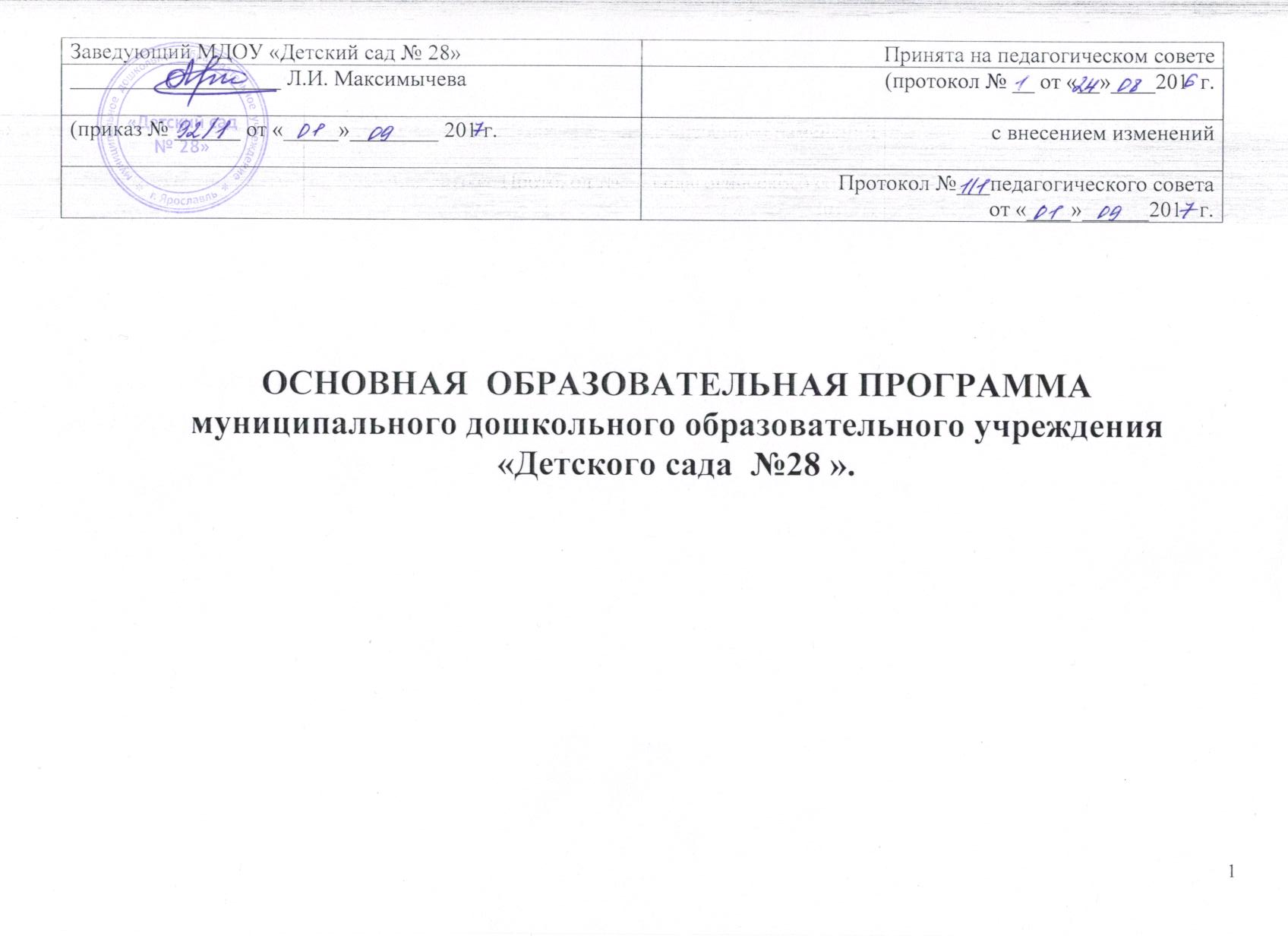 Содержание основной образовательной программы ДОУ:ЦЕЛЕВОЙ РАЗДЕЛ1.1.Пояснительная запискаОбразовательная программа  учреждения  разработана в соответствии с нормативно – правовыми актами:Международные  правовые акты:-  Конвенция о правах ребенка;Законы РФ и документы Правительства РФ:-  Федеральный закон «Об образовании в РФ» от 29 декабря 2012 года № 273;-  Конституция РФ	Документы Федеральных служб:-  Постановление Главного государственного санитарного врача РФ  «Санитарно-эпидемиологические требования к устройству, содержанию и организации режима работы дошкольных образовательных организаций  СанПиН 2.4.1.3049-13» . Нормативно-правовые документы Минобразования России: - Приказ Министерства образования и науки РФ от 30.08.2013 г. № 1014 «Об утверждении  порядка организации и осуществления образовательной деятельности по основным  общеобразовательным программам - образовательным программам дошкольного образования»; - Приказ  Минобрнауки России от 17.10.2013 №1155 «Об утверждении федерального государственного образовательного стандарта дошкольного образования».Основными средствами реализации ООП ДО являются:-  Устав ДОУ; -  Лицензия и локальные нормативные акты; Образовательная программа  муниципального дошкольного образовательного учреждения «Детский сад  № 28» составлена в соответствии с ФГОС ДО, утвержденным приказом Министерства образования и науки РФ от 17 октября 2013г. №1155 и вариативной примерной основной образовательной программы дошкольного образования «Детство» под редакцией Т.И. Бабаевой, А.Г. Гогоберидзе, О.В. Солнцевой. Программа  определяет содержание и организацию образовательного процесса для детей дошкольного возраста от 2 до 7 лет, по образовательным областям: социально-коммуникативное развитие, познавательное развитие, речевое развитие, художественно-эстетическое развитие, физическое развитие. Нормативный срок освоения программы: 6 лет, продолжительность обучения на каждом этапе 1 год.Образовательная программа реализуется  в течение всего пребывания детей в ДОУ, может корректироваться в связи с изменениями: 1. Нормативно – правовой базы регламентирующей деятельность ДОУ;2.Образовательного запроса родителей;3.Видовой структуры групп.Программа направлена на образование, развитие и саморазвитие дошкольника как неповторимой индивидуальности от 2 до 7 лет. Она выстроена в соответствии с традиционными возрастными периодами дошкольного детства: 3-й год жизни (первая младшая), 4-й год (вторая младшая), 5-й год (средняя), 6-й год (старшая) и 7-й год (подготовительная к школе группа).Своеобразие образовательной программы определяют положения фундаментальной отечественной науки о развитии детей дошкольного возраста:— целенаправленное содействие развитию и саморазвитию ребенка как неповторимой индивидуальности рассматривается автором на основе содействия амплификации развития и саморазвития его самосознания; — развитие каждого воспитанника обусловлено системным подходом, который заключается в том, что пять направлений (образовательных областей) дошкольного образования — физическое, социально-коммуникативное, художественно-эстетическое, познавательное, речевое — рассматриваются в их взаимосвязи, их интеграции в целостном процессе развития и саморазвития дошкольника как неповторимой индивидуальности; — доминирование интеграционных процессов накладывает свою печать на все сферы психики ребенка (интеллектуальную, эмоциональную, мотивационно-потребностную) и определяет стратегию и тактику обеспечения дошкольного уровня образования, соответствующего ФГОС ДО. Образовательная область «Социально-коммуникативное развитие ребенка» предусматривает приобщение дошкольника к основам духовной культуры и интеллигентности; обогащение развития и саморазвития его самосознания; развитие и саморазвитие его как неповторимой индивидуальности на основе и в процессе выполнения им разных видов деятельности на уровне самостоятельности и творчества; содействие освоению первоначальных представлений социального характера и включению воспитанника в систему социальных отношений. Образовательная область «Познавательное развитие ребенка» предусматривает содействие: осознанию выпускником детского сада необходимости и потребности идти учиться в школу, чтобы продолжить открытие наук, необходимых ему для успешной самореализации в жизни; амплификации сенсорного и интеллектуального развития и саморазвития ребенка; овладению им практико-познавательной, экспериментальной и продуктивной (конструктивной) деятельностью; обогащению его познавательных интересов и открытию им элементарных математических, географических, экологических, и других представлений из разных наук, называемых «избыточной информацией». Образовательная область «Речевое развитие ребенка» предусматривает содействие: овладению ребенком речью (повествованием, описанием, доказательством и объяснением) как деятельностью, необходимой для общения, средство развития и саморазвития его как неповторимой индивидуальности; развитию любви к родному языку и интереса к нему как к предмету познания богатства всех его компонентов (словарю, грамматике и т.д.).Образовательная  область  «Художественно-эстетическое  развитие  ребенка» предусматривает содействие: амплификации развития эстетического (эмоционального) восприятия окружающего мира, нравственно-эстетических чувств в процессе общения с природой, с людьми и предметами быта, созданными профессионалами в разных видах труда; приобщению ребенка к основам художественной культуры: пониманию им красоты в произведениях искусства, архитектуры, киноискусства и литературы, в предметах народного творчества; углублению эмоциональной отзывчивости на эти произведения, интереса и бережного отношения к ним.Образовательная область «Физическое развитие ребенка» предусматривает содействие приобщению ребенка к физической культуре, здоровому образу жизни как к фундаменту общечеловеческой культуры, обогащению его физического, психического развития и саморазвития.1.1.1.Цели и задачи реализации программы.А. Обязательная часть. Цели Программы – создание благоприятных условий для полноценного проживания ребенком дошкольного детства, формирование основ базовой культуры личности, всестороннее развитие психических и физических качеств в соответствии с возрастными и индивидуальными особенностями, подготовка к жизни в современном обществе, формирование предпосылок к учебной деятельности, обеспечение безопасности жизнедеятельности дошкольника. Особое  внимание в Программе уделяется развитию личности ребенка, сохранению и укреплению здоровья детей, а также воспитанию у дошкольников таких качеств, как патриотизм, активная жизненная позиция, творческий подход в решении различных жизненных ситуаций, уважение к традиционным ценностям. Эти цели реализуются в процессе разнообразных видов детской деятельности: игровой, коммуникативной, трудовой, познавательно-исследовательской, продуктивной (изобразительная, конструктивная и др.), музыкальной, чтения.    Задачи:1) охрана и укрепление физического и психического здоровья детей, в том числе их эмоционального благополучия; 2) обеспечение равных возможностей для полноценного развития каждого ребенка в период дошкольного детства независимо от места жительства, пола, нации, языка, социального статуса, психофизиологических и других особенностей (в том числе ограниченных возможностей здоровья); 3) обеспечение преемственности целей, задач и содержания образования, реализуемых в рамках образовательных программ дошкольного и начального общего образования; 4) создание благоприятных условий развития детей в соответствии с их возрастными и индивидуальными особенностями и склонностями, развитие способностей и творческого потенциала каждого ребенка как субъекта отношений с самим собой, другими детьми, взрослыми и миром; 5) объединение обучения и воспитания в целостный образовательный процесс на основе духовно - нравственных и социокультурных ценностей и принятых в обществе правил и норм поведения в интересах человека, семьи, общества; 6) формирование общей культуры личности детей, в том числе ценностей здорового образа жизни, развитие их социальных, нравственных, эстетических, интеллектуальных, физических качеств, инициативности, самостоятельности и ответственности ребенка, формирование предпосылок учебной деятельности; 7) формирование социокультурной среды, соответствующей возрастным, индивидуальным, психологическим и физиологическим особенностям детей; 8) обеспечение психолого-педагогической поддержки семьи и повышения компетентности родителей (законных представителей) в вопросах развития и образования, охраны и укрепления здоровья детей.Б. Часть формируемая участниками образовательных отношений Цели и задачи вариативной части при реализации:Физического развития  Цель: охранение и укрепление психического и физического здоровья ребенка, поддержание у него бодрого, жизнерадостного настроения. Задачи:  1)обеспечить рациональную организацию двигательной активности детей.
2)способствовать формированию здорового образа жизни у детей в постоянном взаимодействии с семьей.
3)формировать основы физической культуры, потребности в ежедневных физических упражнениях.4)осуществлять комплекс закаливающих процедур, учитывая индивидуальные особенности детей и с учетом состояния их здоровья. 5)воспитать интерес к доступным видам двигательной деятельности. 
Художественно – эстетического развития Цель: способствование  творческому развитию детей через интеграцию различных видов деятельности ДОУ, формирование основ художественной культуры ребенка.  Задачи: 
1)развивать  интерес  к различным видам искусства (литература, изобразительное, декоративно-прикладное искусство, музыка, архитектура);
2) формировать  художественно-образных представлений, эмоционально-чувственного отношения к предметам и явлениям действительности, воспитание эстетического вкуса, эмоциональной отзывчивости на прекрасное.
3) развивать творчество детей в рисовании, лепке, аппликации, художественно-речевой, музыкально-художественной и театральной деятельности;
4)обучать основам создания художественных образов, формирование практических навыков и умений;
5) развивать сенсорных способностей: восприятия, чувства цвета, ритма, композиции, умения элементарно выражать объекты и явления действительности в художественных образах;
6) приобщать к лучшим образцам отечественного и мирового искусства.
1.1.2.Принципы и подходы к формированию программыА. Обязательная часть.Ребенок дошкольного возраста это, прежде всего, неутомимый деятель, с удовольствием и живым интересом познающий и проявляющий себя в окружающем пространстве. Процесс развития дошкольника осуществляется успешно при условии его активного и разнообразного взаимодействия с миром. Деятельностная природа дошкольника подчеркнута в девизе программы «Чувствовать-Познавать-Творить». Эти слова определяют три взаимосвязанные линии развития ребенка, которые пронизывают все разделы программы, придавая ей целостность и единую направленность, проявляясь в интеграции социально-эмоционального, познавательного и созидательно-творческого отношения дошкольника к миру.  Реализация Программы ориентирована на: ‒ создание каждому ребенку условий для наиболее полного раскрытия возрастных возможностей и способностей, так как задача дошкольного воспитания состоит не в максимальном ускорении развития дошкольника, и не в форсировании сроков и темпов перевода его на «рельсы» школьного возраста. ‒ обеспечение разнообразия детской деятельности – близкой и естественной для ребенка: игры, общения со взрослыми и сверстниками, экспериментирования, предметной, изобразительной, музыкальной. Чем полнее и разнообразнее детская деятельность, тем больше она значима для ребенка и отвечает его природе. ‒ ориентацию всех условий реализации программы на ребенка, создание эмоционально - комфортной обстановки и благоприятной среды его позитивного развития. Принципы Программы.полноценное  проживания ребёнком всех этапов детства (младенческого, раннего и дошкольного возраста), обогащение (амплификация) детского развития; построение образовательной деятельности на основе индивидуальных особенностей каждого ребенка, при котором сам ребенок становится активным в выборе содержания своего образования, становится субъектом дошкольного образования;содействие и сотрудничество детей и взрослых, признание ребенка полноценным участником (субъектом) образовательных отношений;  поддержка инициативы детей в различных видах деятельности; сотрудничество с семьёй; приобщение детей к социокультурным нормам, традициям семьи, общества и государства;формирование познавательных интересов и познавательных действий ребенка в различных видах деятельности; возрастная  адекватность дошкольного образования (соответствия условий, требований, методов возрасту и особенностям развития); учёт этнокультурной ситуации развития детей.Научные основы программы связаны с развитием идеи субъектного становления человека в период дошкольного детства.Фундаментальность научной идеи о возможности развития дошкольника как субъекта детских видов деятельности и необходимости разработки педагогических условий такого развития, по сути, определяет инновационный потенциал развития образовательной Программы.Именно ориентация программы на субъектное развитие ребенка делает дошкольника не просто центром образовательных практик и взаимодействий, а источником изменений, не узнав и не поняв которые невозможно проектировать какие бы то ни было инновационные преобразования.Базовые идеи Программы:-   идея о развитии ребенка как субъекта детской деятельности,-   идея о феноменологии современного дошкольного детства,-   идея о целостности развития ребенка в условиях эмоционально насыщенного, интересного, познавательно привлекательного, дающего возможность активно действовать и творить образовательного процесса,-   идея о педагогическом сопровождении ребенка как совокупности условий, ситуаций выбора, стимулирующих развитие детской субъектности и ее проявлений – инициатив, творчества, интересов, самостоятельной деятельности. Основные подходы к формированию Программы:Культурно-исторический подход определяет развитие ребенка как процесс формирования человека или личности, совершающийся путемвозникновения на каждой ступени новых качеств, специфических для человека, подготовленных всем предшествующим ходом развития, но несодержащихся в готовом виде на более ранних ступенях (Выготский Л.С.). Личностный подход. В основе развития лежит эволюция поведения и интересов ребенка, изменение структуры направленности поведения.Предполагаемая ребенку деятельность должна быть для него осмысленной, только в этом случае она будет оказывать на него развивающее воздействие.Деятельностный подход рассматривает деятельность наравне с обучением как движущую силу психического развития ребенка. В каждом возрасте существует своя ведущая деятельность, внутри которой возникают новые виды деятельности, развиваются (перестраиваются) психические процессы и возникают личностные новообразованияБ. Часть формируемая участниками образовательных отношенийПринципы вариативной части при реализации физического развития  детей дошкольного возраста:  основные принципы дидактики , возрастные особенности каждой возрастной группы, физические возможности и психологические особенности ребенка от 3 до 7 лет. 1.Гуманистической направленности воспитания, т.е. отношение педагога к воспитаннику как к ответственному субъекту собственного развития
реализуется путем формирования отношения к себе, к миру и с миром (любовь к ближним).2.Природосообразностъ - воспитание должно основываться на научном понимании естественных и социальных процессов, согласовываться с
общими законами развития человека сообразно его полу и возрасту.3.Кулътуросообразностъ (воспитание должно строиться в соответствии с ценностями и нормами национальной культуры, в данном случае
православия, и особенностями, присущими традициям тех или иных регионов. Светский характер образования и законности (соответствие
действующему законодательству РФ).4. Регионализации - реализуется через ознакомление детей с:
- историей родного края;
- историей города, ДОУ;
- экологической культурой и ценностями региона.5.Системности - все элементы взаимосвязаны, системный в организации жизнедеятельности коллектива.6.Интеграция образовательных областей. Каждая область дополняет и обогащает другие, раскрывает различные аспекты одного и того же явления, углубляя его понимание и обеспечивая целостность восприятия.7.Комплексно – тематический. Построение образовательного процесса вокруг одной центральной темы даёт большие возможности для развития детей. Темы помогают организовать информацию оптимальным способом. У дошкольников появляются многочисленные возможности для практики, экспериментирования, развития основных навыков, понятийного мышления.8. Принципы отбора содержания образования. Научность и каноничность (сочетание современных достижений педагогики
и психологии с каноничностью). Учет требований типовых программ.9.Многоуровневостъ - показ широкой картины мира с учетом возрастных возможностей детей.10. Принцип социально – педагогического партнерства – это согласование усилий всех субъектов воспитания и социализации на основе
общих воспитательных идеалов и ценностей.11. Принцип социальной востребованности воспитания, т.е. взаимосвязи образования, духовно – нравственного развития и жизни обучающихся.1.1.3. Характеристики особенностей развития детей раннего и дошкольного возрастаОсновные характеристики особенностей развития детей раннего возраста (от 1.5 до 2 лет)-Общая характеристика физического и психического развития детей.Темпы физического развития детей второго года жизни несколько снижаются по сравнению с первым годом. Ребенок ежемесячно прибавляет в весе 200-250 г, длина тела увеличивается в месяц примерно на 1 см. К концу года рост  ребенка колеблется от 83 до 91 см, а вес – от 11 до 13 кг. Постепенно совершенствуются все системы организма. Повышается работоспособность нервной системы. На втором году ребенок может бодрствовать 4-4,5 часа подряд. Суточное количество сна уменьшается до 12,5 часа. Ребенок меньше спит днем и с 1 года 6 месяцев переводится на один дневной сон.- Совершенствуются все психические процессы, в первую очередь ведущий психический процесс – зрительное восприятие и во взаимосвязи с ним память, наглядно-действенное мышление. Обследующие действия после неоднократных повторений постепенно выполняются не только зрительно двигательным, но и зрительным способом.-Формируются первые сенсорные ориентировки в форме, величине, цвете, от которых зависит успешность предметных действий.- Интенсивно развиваются фонематический слух и понимание речи, увеличивается активный словарь. К концу года ребенок в норме говоритпростыми предложениями из 3-4 слов. Речь становится средством общения. Формируются предпосылки к разным видам художественной деятельности, основанной на ассоциациях и подражании взрослому.    Более четко оформляется потребность и интерес к взаимодействию с взрослыми. Малыш все больше нуждается в оценке, одобрении и похвале. Соответственно возникают разнообразные эмоции: радости, огорчения, смущения, удовлетворения собой. На этой основе формируетсяпредставление о себе и отношение к себе. Ребенок осваивает элементарные правила взаимоотношений с другими людьми, испытываетдоброжелательные чувства по отношению к близким людям (взрослым и детям) и выражает их разными способами: мимикой (сопереживание,нежность, сочувствие, сострадание); жестом (заглядывает в глаза, гладит по голове, обнимает); словом. Закрепляется чувство привязанности к близким людям.- Со сверстниками возможны элементарные взаимодействия (обмен игрушками), но действует и играет малыш в основном рядом с другими.- К концу второго года появляется интерес к другим детям, стремление привлечь к себе внимание сверстника, продемонстрировать себя.Следовательно, социальная ситуация развития ребенка расширяется, обогащается отношениями в детском сообществе. Особенности социальной ситуации развития ребенка. Детско - взрослая событийная общность сохраняется и преобразуется. Расширяются возможности вхождения ребенка в окружающий мир, поэтому единство взрослый-ребенок преобразуется.- Стремление ребенка к самостоятельности, автономности усиливается, однако реально ребенок по-прежнему нуждается в практической помощи взрослого во всех жизненных ситуациях и видах деятельности. Кроме того, у ребенка появляется потребность в оценке взрослым его действий, все более активных, расширяющихся по содержанию и способам выполнения. Это противоречие между стремлением к самостоятельности и объективной зависимостью от взрослого разрешается в совместной деятельности ребенка и взрослого. Форма совместности – сотрудничество.- Общение из ведущей деятельности превращается в средство взаимодействия ребенка и взрослого в контексте других видов деятельности,в первую очередь, – в ведущей предметной деятельности. Основное развитие происходит во взаимодействии взрослого и ребенка в контексте ведущей предметной деятельности, которая зарождается в ситуативно-деловом общении на первом году жизни. Содержание совместной предметной деятельности – передача взрослым и освоение ребенком способов употребления предметов. Поскольку малыш сам не может открыть назначение предмета (функцию) и способ его употребления или действия, освоение идет только во взаимодействии с взрослым. Мотивы предметной деятельности ребенка (интерес к предметам и действующий с ними взрослый) обусловлены наличием предметного окружения, примером взрослых и специально организованными действиями взрослого.- Важнейшее приобретение детей в раннем возрасте – овладение орудийными действиями на основе действий взрослого, взятых за образец. В предметной деятельности ребенок сначала выделяет функцию предмета и соответственно смысл действия, а затем его операционально-техническую сторону. Он способен к обобщению предметов по функции (назначению) и к переносу действия в новые условия. В этом возрасте ярко выражена инициативная сенсомоторная, познавательная активность. Сенсомоторная исследовательская деятельность стимулируется предметным окружением. Повышенный интерес ребенка к окружающим предметам психологи назвали предметнымфетишизмом, когда каждая вещь обладает притягательной силой, аффективно заряжена. Малыш смело экспериментирует, испытываетудовольствие от исследовательской деятельности, испытывает радость открытия новых свойств предметов в самостоятельном наглядно-действенном познании. В недрах предметной деятельности зарождается и появляется процессуальная игра с предметными игровыми действиями (действия одноактные, не связанные по смыслу, репродуктивные – ребенок воспроизводит те действия, которые усвоил в игровом взаимодействии с взрослым). В этот период жизни поведение ребенка и вся его психическая жизнь ситуативны, зависят от конкретной наглядной ситуации.Основные характеристики особенностей развития детей раннего возраста (от 2 до 3 лет)На третьем году жизни дети становятся самостоятельнее. Продолжает развиваться предметная деятельность, ситуативно-деловое общение ребенка и взрослого; совершенствуются восприятие, речь, начальные формы произвольного поведения, игры, наглядно-действенное мышление. Развитие предметной деятельности связано с усвоением культурных способов действия с различными предметами. Развиваются действия соотносящие и орудийные. Умение выполнять орудийные действия развивает произвольность, преобразуя натуральные формы активности в культурные на основе предлагаемой взрослыми модели, которая выступает в качестве не только объекта подражания, но и образца, регулирующего собственную активность ребенка. В ходе совместной со взрослыми предметной деятельности продолжает развиваться понимание речи. Слово отделяется от ситуации и приобретает самостоятельное значение. Дети продолжают осваивать названия окружающих предметов, учатся выполнять простые словесные просьбы взрослых в пределах видимой наглядной ситуации.Количество понимаемых слов значительно возрастает. Совершенствуется регуляция поведения в результате обращения взрослых к ребенку, который начинает понимать не только инструкцию, но и рассказ взрослых. Интенсивно развивается активная речь детей. К 3 годам они осваивают основные грамматические структуры, пытаются строить простые предложения, в разговоре со взрослым используют практически все части речи. Активный словарь достигает примерно 1000-1500 слов. К концу третьего года жизни речь становиться средством обращения ребенка со сверстниками. В этом возрасте у детей формируются новые виды деятельности: игра, рисование, конструирование.Игра носит процессуальный характер, главное в ней – действия. Они совершаются с игровыми предметами, приближенными к реальности. В середине третьего года жизни появляются действия с предметами-заместителями. Появление собственно изобразительной деятельности обусловлено тем, что ребенок уже способен сформулировать намерение изобразить какой- либо предмет. Типичным является изображение человека в виде «головонога» - окружности и отходящих от нее линий. К третьему году жизни совершенствуются зрительные и слуховые ориентировки, что позволяет детям безошибочно выполнять ряд заданий: осуществлять выбор и 2-3предметов по форме, величине и цвету; различать мелодии; петь. Совершенствуется слуховое восприятие, прежде всего фонематический слух.  К 3 годам дети воспринимают все звуки родного языка, но произносят их с большими искажениями.Основные характеристики особенностей развития детей младшего дошкольного возраста (от 3 до 4 лет)У детей четвертого года жизни, как и на протяжении всего дошкольного возраста, происходит интенсивное физическое развитие. Овладение определенными действиями, движениями (мелкими и крупными), соответствие двигательных умений некоторым минимальным возрастным нормам является необходимой характеристикой развития ребенка. Способен ли ребенок прыгать на одной ноге, перекладывать мелкие предметы, ловить мяч - это показатели не только его физических достижений, но и уровня его общего развития. У детей этой возрастной группы продолжает складываться интерес и ценностное отношение к занятиям физической культурой. Происходит развитие основных двигательных навыков, их дифференциация и усложнение. Например, ребенок умеет ходить прямо, сохраняя заданное направление, бегает, сохраняя равновесие, изменяя направление, может сохранять равновесие, передвигаясь в усложненных условиях, лазать по лесенке - стремянке и др., использовать двигательные навыки в подвижных и спортивных играх. Важнейшим показателем развития ребенка-дошкольника является уровень овладения им различными видами детской деятельности (конструирование, изобразительна, литературно - художественная и др.), которая, с одной стороны служит источником и движущей силой развития ребенка, с другой - именно в них наиболее ярко проявляются все его достижения. К 3 - 4 годам дети овладевают азами сюжетной игры – условными предметными действиями. Трехлетний ребенок способен овладеть ролью - более сложным способом построения игры. У него формируется умение вступать в ролевое взаимодействие с партнером, в ролевой диалог. В играх с правилами начинают овладевать правилами одновременных или ; поочередных действий. Очень важная сторона развития ребенка 4-го года жизни - речь. Показателем полноценного речевого развития и общения влияет инициативная речь ребенка. В возрасте трех лет у ребенка возрастает внимание к звуковой стороне речи, что влияет на его произносительные умения. В большинстве случаев речь детей этого возраста несовершенна: нечетка, характеризуется общей  смягченностью,  многие звуки не произносятся. Речь взрослого - это то, чему ребенок подражает, что становится образцом для его высказываний. В младшем дошкольном возрасте ребенок переходит от ситуативной к контекстной речи. Основная задача речевого развития ребенка младшего дошкольного возраста – развитие звуковой культуры речи, обогащение словаря, развитие грамматического строя и, наконец, становление связной речи, которая объединяет все достижения ребенка в овладении родным языком. В познавательном развитии ребенка младшего дошкольного возраста важен переход от простых предметных действий к игре, когда деятельность детей может направляться образами предметов. Особое значение приобретают способы построения этих образов, ориентирующих ребенка в реальности. Центральными задачами развития умственных способностей детей во второй младшей группе является освоение ими способов ориентировки в действительности, направленных на выделение ее отдельных сторон, признаков и сфер. Это этап дифференциации. В области развития умственных способностей основу составляют развитие сенсорных способностей, освоение действий с сенсорными эталонами. Кроме того, существенное внимание уделяется освоению действий с различными условными заместителями объектов и ознакомлению детей с простейшими формами символизации, позволяющими выразить свое отношение к действительности. Творческие способности ребенка развиваются в процессе решения специальных задач, допускающих множество вариантов решения и гибкое использование новых способов. Продуктами творчества, как правило, в этом возрасте являются отдельные объекты (несложные постройки, рисунки отдельных предметов, присвоение имен или названий отдельным персонажам сказок или их действиям). Развитие художественных способностей наряду с развитием общих творческих способностей основывается на освоении специфических средств художественных видов деятельности, а также на развитии эмоциональной отзывчивости на эти средства. Развитие коммуникативных способностей детей 4-го года жизни - это приобщение, развитие чувства принадлежности к новой социальной группе. В этом возрасте через знакомство с чувствами человека, способами их выражения, с правилами коммуникации закладываются основы свободного общения, взаимодействия с взрослыми и детьми по правилам, принятым в социуме, появляются возможности сотрудничества детей. Конкретное проявление способов общения – это«заражение» от других поведением, игрой, приносящим радость и удовлетворение. При возникновении же противоречий, затруднений (что вызывает негативные переживания) дети сразу применяют физические и словесные виды давления (пытаются договариваться, а разрушают совместную деятельность) либо обращаются с жалобой к воспитателю. Дети практически не вступают в общение по поводу игры, у них отсутствуют ролевые высказывания. Для ребенка в общении и взаимодействии важно проявить себя, а с кем взаимодействовать, правильно ли будет понимать его партнер ему не так существенно. Развитие эмоциональной регуляции – это возникновение у ребенка как можно большего количества положительных эмоциональных образов различных ситуаций пребывания в детском саду, позволяющее адекватно эмоционально реагировать на них, «входить» в ситуации и начинать действовать в ситуациях по правилам. Развитие произвольной регуляции детей состоит в знакомстве детей с элементарными правилами пребывания в ДОУ, овладении способами ориентировки направило при попадании в ту или иную ситуацию, некоторыми навыками выполнения правил самообслуживания, взаимодействия, познавательной деятельности, игр с правилами. Освоение правил проявляется как знакомство с ними и частичное выполнение. Основным способом регуляции поведения у детей этого возраста будет эмоциональная регуляция, происходящая за счет эмоционального контакта ребенка с близкими взрослыми и способов коммуникации, которые предлагает и которыми  владеет взрослый.Основные характеристики особенностей развития детей среднего дошкольного возраста (от 4 до 5 лет).В средней группе происходит дальнейшее формирование у детей интереса и ценностного отношения к занятиям физической культурой. Ребенок проявляет хорошую координацию, быстроту, силу, выносливость, может свободно ориентироваться в пространстве, ходить и бегать, согласуя движения рук и ног. Переносит освоенные упражнения в самостоятельную деятельность. Ребенок самостоятельно играет в подвижные игры, активно общаясь со сверстниками и с воспитателем, проявляет инициативность, может контролировать и соблюдать правила в знакомых ему играх. Социальная ситуация развития на пятом году жизни характеризуется дальнейшим развитием игровой деятельности. Ребенок начинает выделять для себя структуру игры: сюжет, роли, игровые действия. Дети средней группы могут выстроить последовательность игровых действий в соответствии с логикой развития сюжета, они способны по ходу игры менять свою роль, если этого требует развертывание сюжета. У детей появляется возможность установления ролевых взаимодействий с одним-двумя партнерами. Кроме того, дети способны выделить правило, по которому нужно действовать в игре, но еще не могут придерживаться ограничивающих правил, т.е. того как действовать нельзя. В игре ребенок отражает предметные действия взрослых, направленные на других людей, обозначая эти действия ролью (я - доктор, я -мама, я -продавец). В среднем дошкольном возрасте продолжается развитие продуктивных видов деятельности, таких как изобразительное искусство, аппликация, конструирование. Дети уже непросто придумывают рисунки и постройки отдельных предметов, называют выдуманных персонажей сказок и их отдельные действия, но дополняют различными деталями. В этих деятельностях, в отличие от младшего возраста, также появляется ориентировка не только на отдельные признаки и стороны действительности, но и на их взаимосвязи. Это этап структурирования, когда ребенок выделяет для себя на образном уровне связи и отношения между отдельными предметами и их частями. На 5-омгоду жизни происходят значительные изменения в речевом развитии ребенка. Совершенствуется речевой слух, дети могут сравнивать слова по звучанию, определять первый звук в слове, учатся правильно произносить слова. Формируется грамматический строй речи. Развивается связная речь, ребенок в состоянии уже передать содержание небольших сказок и рассказов, составить рассказ по картинке, сначала с помощью педагога, а впоследствии самостоятельно. В среднем дошкольном возрасте продолжается развитие общих способностей: познавательных, коммуникативных, регуляторных.Самым важным в развитии познавательных способностей в этом возрасте является развитие способности к наглядному моделированию. Эта задача решается путем приобщения детей к действиям по построению и использованию наглядных моделей различных типов. Именно наглядные модели позволяют ребенку выделить важные для решения задачи связи и отношения между предметами. Основной тип моделей, действия с которыми осваивают дети в средней группе, - это графический план, используемый, прежде всего, при ознакомлении детей с пространственными отношениями, а также графические модели предметов, необходимые для решения конструктивных задач. В средней группе продолжается освоение различных форм символизации, позволяющей ребенку выражать свое отношение к действительности. Однако дети уже не только используют отдельные символические средства (цвет, величина, сказочные персонажи), но и отношения между ними (сочетание цветов, персонажей, сказочных предметов и т. п.). В области развития творческих способностей, воображения происходит переход от создания отдельных образов предметов к их детализации. Дети уже не просто придумывают рисунки и постройки отдельных предметов, называют выдуманных персонажей сказок, а отдельные действия, но дополняют  выдуманное различными деталями. Основной задачей развития художественных способностей остается освоение специфических средств художественных видов деятельности наряду с развитием эмоциональное отзывчивости на эти средства и общих творческих способностей. Развитие коммуникативных способностей предполагает развитие компромиссного общения. У детей пятого года жизни (при направленной работе воспитателей в этом направлении) проявляется возможность открытого общения (сообщение о своих желаниях чувствах, а также свои мысли о желаниях и чувствах других детей). В поисках компромисса при конфликтных интересах в общении они могут договариваться, однако еще в большей мере нуждаются в помощи взрослых. Развитие коммуникативных способностей происходит посредством игры, которая является основным видом деятельности в этом возрасте. Также умение ребенка сотрудничать с другими развивается за счет других совместных видов деятельности (общих рисунков, построек). Развитие  регуляторных способностей происходит в среднем возрасте во внешнем плане, когда правила в различных формах предлагаются ребенку взрослым, контролирующим также и их выполнение. В этом возрасте у детей уже начинают складываться обобщенные представления о том, как надо или не надо себя вести. Следование правилам и нормам становится менее ситуативным, более устойчивым и самостоятельным. Ребенок в этом возрасте может уже без напоминания взрослого использовать правила вежливости, применять правила поведения в группе. Что немаловажно в этом возрасте у детей уже существуют эмоциональные образы различных ситуаций пребывания в группе, взаимодействия с другими. Дети склонны замечать нарушения правил другими детьми больше, чем свои собственные. Однако это важный этап регуляции, помогающий ребенку усваивать правила. Поведение 4-5 летнего ребенка не столь импульсивно и непосредственно, как раньше. Хотя в некоторых ситуациях ребенку еще требуется напоминание взрослого или сверстников, чтобы удерживать" и применять правила. Дети пятого года жизни начинают совершать больше правильных поступков, с уважением отзываются о своих товарищах по группе, активно сопереживают удачу, проявляют разные формы взаимопомощи. Однако высокая активность, стремление к взаимодействию со сверстниками при отсутствии опыта приводит к частым конфликтам, противоречивым формам поведения. Противоречивость поведения – существенная психологическая особенность характеристики поведения ребенка среднего дошкольного возраста. Дети этого возраста с трудом устанавливает отношения со сверстниками, относится к ним избирательно. Желание активно взаимодействовать входит в противоречие с отсутствием практического опыта. Развитие регуляторных способностей предполагает возникновение у детей положительных эмоциональных переживаний, а затем и эмоциональных образов, связанных с взаимодействием с детьми в группе детского сада, проявление отношения к действиям других детей, овладение правилами на уровне контроля и фиксации нарушений правил другими детьми, и часто невозможности соблюдения правил самими.Основные характеристики особенностей развития детей старшего дошкольного возраста (от 5 до 6 лет).У детей с 5 до 6 лет продолжается формирование у детей интереса и ценностного отношения к занятиям физической культурой. Движения  детей  становятся все более осмысленными,  двигательная  активность – более  целенаправленной.  Дети обладают достаточным запасом двигательных умений, осознанно пользуются ими в своей деятельности. Ребенок проявляет хорошую координацию, быстроту, силу, выносливость, может свободно ориентироваться в пространстве, ходить и бегать, согласуя движения рук и ног. Переносит освоенные упражнения в самостоятельную деятельность. По - прежнему  важное место в жизни ребенка занимает игра. Дети достаточно четко выделяют типичные ролевые отношения лиц, роли которых они выполняют и, в соответствии с ними, строят свое поведение; ролевые действия разнообразны. Ребенок может создавать цепочку действий, объединенных одним сюжетом, способен подчиняться правилу, установленному  в игре, ролевая речь детей достаточно четка. В старшем дошкольном возрасте продолжается развитие продуктивных видов деятельности, таких как изобразительное искусство, аппликация, конструирование, художественное конструирование. Расширяется и обогащается опыт ребенка, его отношение к действительности становится дифференцированным и разноплановым. Продуктивная деятельность ребенка начинает подчиняться замыслу, намерению. К старшему дошкольному возрасту ребенок уже ставит перед собой цель, старается изобразить или построить то, что он задумал. То есть замысел не следует за исполнением, а ведет создание продукта за собой. Теперь, начиная рисовать, дошкольнику же знает, что он собирается изобразить. Графические образы, хотя и схематичны, содержат много деталей. Предметы, которые изображаются ребенком, теперь располагаются не отдельно, а связаны друг с другом. В этом возрасте ребенок может создавать сюжетные изображения, сопровождая их словесными комментариями. В конструировании у детей появляются обобщенные способы действий и обобщенные представления о конструируемых ими объектах. Дети могут целенаправленно изменять конструкции различных объектов в зависимости от целей и их предназначения. У ребенка шестого года жизни наблюдается прогресс в развитии речи в сравнении с дошкольниками пятого года жизни. Речь становится более четкой, происходит совершенствование слухового восприятия, развивается фонематический слух. Формируется интонационная выразительность речи. Ребенок 5-6лет уже может использовать сложные грамматические конструкции, ребенок правильно произносит все звуки, замечает ошибки в звукопроизношении; грамотно использует все части речи; использует обобщающие слова, синонимы, антонимы. Помимо всего прочего, происходит развитие смысловой стороны речи, что выражается в широком использовании синонимов и антонимов. Дошкольник может описать игрушку и развернуть сюжет, который будет повествовать о действиях одной или нескольких игрушек одновременно. Что касается коммуникативных умений, то в старшем дошкольном возрасте у ребенка выявляется интерес к установлению положительных взаимодействий как со сверстниками, так и со взрослыми людьми. С одной стороны возникают устойчивые связи с другими детьми, которые выступают в роли партнеров по игровой деятельности, с другой стороны - со взрослым. В этом возрасте ребенка волнуют важнейшие вопросы жизни. Им очень   нужен  собеседник, с которым они могли бы обсудить волнующие темы, этим собеседником и должен стать взрослый человек. Дети 5-6 лет помимо вербальных средств общения овладевают также невербальными  (жесты, мимика), способны регулировать темп речи и силу голоса, использовать разнообразные интонации. В образовательной работе с детьми авторы программы продолжают делать акцент на развитии способностей дошкольников. При развитии познавательных способностей основное внимание переносится с содержания обучения на его средства. Напомним, что содержание – это знания, конкретные навыки и умения (представления о явлениях природы, о жизни людей в обществе, о математических отношениях: навыки счета, связной речи и т.п.), усваиваемые детьми в разных образовательных ситуациях. Но для развития способностей важны не столько сами по себе эти знания и навыки (каковы бы они ни были), сколько то, каким образом они преподносятся детям, и, соответственно, осваиваются детьми. Действия, которые выполняет ребенок в ходе обучения, выполняют двойную функцию: с одной стороны, они обеспечивают усвоение предлагаемых в обучении содержаний, что особенно важно для детей старших дошкольных возрастов в связи с подготовкой их к школе, а с другой стороны, и это главное, -развивают их общие способности. Задача, стоявшая перед авторами программы, заключалась в том, чтобы и в этом возрасте ввести в обучение такие действия детей, которые в максимальной степени развивают их способности. Для детей старшего дошкольного возраста - это, прежде всего, действия по построению и использованию  наглядных  моделей различных типов и содержаний. Под наглядными моделями понимаются такие виды изображения различных предметов, явлений, событий, в которых выделены и представлены в более или менее обобщенном и схематизированном видеосновные отношения их компонентов, причем сами эти компоненты обозначены при помощи условных заместителей. В области развития творческих  способностей, воображения дети не просто создают образы отдельных предметов, их действий и различных деталей, но переходят к созданию предварительных замыслов своих произведений. Замысел начинает   предшествовать непосредственному выполнению деятельности (например, в конструировании ребенок сначала изображает свою будущую постройку на чертеже, а затем уже реализует задуманное). Практически в каждом разделе имеются задачи, прямонаправленные на развитие у детей возможностей на все более высоком уровне создавать и реализовывать собственные замыслы. Основной задачей развития художественных способностей остается освоение специфических средств художественных видов деятельности наряду с развитием эмоциональной отзывчивости на эти средства и развитием общих творческих способностей. Что касается развития других общих способностей и личности ребенка, то тут по-прежнему основными задачами являются становление его активной позиции (через предоставление инициативы), развитие произвольности и осознанности поведения, ответственности, умения сотрудничать с другими детьми, проявление индивидуальности каждого ребенка. И деятельность детей друг с другом, и взаимодействие воспитателя с детьми носит характер диалога и активного сотрудничества. Воспитатель может проектировать свою работу по программе. Ему предоставляется возможность проанализировать реальную ситуацию, существующую в конкретном дошкольном учреждении; выявить возможности, форму и способы своей работы, составить ее проект. Реализация проекта зависит от конкретного продвижения детей и взрослых по программе. Однако необходимо сохранение последовательности развивающих задач и средств, с помощью которых ребенок решает эти задачи. Дополнительными разделами являются: Подготовка детей к обучению грамоте.Основные характеристики особенностей развития детей старшего дошкольного возраста (от 6 до 7 лет).У детей 6-7-летнего возраста на первый план выдвигается задача здоровья и общего физического развития и двигательной активности ребенка. Развитие двигательной сферы - одна из основных характеристик достижений ребенка. Дети седьмого года жизни хорошо владеют многими навыками и умениями, что важно для определения общего развития ребенка. Через движения ребенок способен выражать также свои эмоциональные состояния, переживания, возможность адекватно реагировать на окружающее.Соответствие двигательных умений возрастным нормам является существенным показателем достижений ребенка. Важнейшим показателем развития ребенка является уровень овладения им различными видами детской деятельности и, прежде всего, это игра и продуктивные виды деятельности. Старший дошкольник заинтересован собственно игрой, ее процессом, может создать замысел игры и реализовать его. Главным в игре становится выполнение роли, отражающее отношения людей друг к другу. Именно в игре ребенок становится полностью субъектом своей деятельности. Игра делает ребенка самостоятельной личностью. Кроме сюжетно-ролевых  развиваются и другие формы игры: режиссерская, игра с правилами, игра-драматизация. В продуктивных деятельностях (изобразительной деятельности, конструировании) старшие дошкольники могут создавать и реализовывать собственные замыслы, передавая свое видение действительности. Продукты, создаваемые детьми в результате этих деятельностей, становятся сложными, разнообразными, дети могут выполнять деятельность самостоятельно. Дети этого возраста чутко воспринимают красоту и сами способны создавать красивое. Важный показатель развития ребенка - речевое общение. К семи годам у детей хорошо развита диалогическая речь: они четко отвечают и сами задают вопросы, способны построить краткие высказывания. Дети хорошо владеют монологической речью, могут содержательно, грамматически правильно, связно строить свою речь при пересказах и рассказывании, могут передавать свои впечатления, свой опыт в связном повествовании. Общение со   сверстниками остается по-прежнему необходимым условием полноценного развития ребенка. В общении и взаимодействии с детьми дети могут согласовывать свои желания, оказывать взаимную поддержку и помощь, более чутко относиться к эмоциональному состоянию другого ребенка, разрешать конфликты, проявлять сочувствие. Основной задачей образовательной работы в подготовительной группе продолжает оставаться развитие  познавательных, коммуникативных, регуляторных способностей. Это происходит в различных видах деятельности детей  (игре, конструировании, изобразительной, литературно -художественной, художественном конструировании, элементарной трудовой деятельности),при ознакомлении с различными областями действительности (математика, экология, пространственные отношения, логика), в повседневном общении ребенка с взрослыми и детьми. Становление данных видов способностей обеспечивает все психическое развитие ребенка. Основными средствами, определяющими развитие их умственных способностей, являются наглядные модели. Происходит  интериоризация действий наглядного моделирования, то есть их перевод во внутренний план. Само освоение действий построения моделей включает в себя два последовательных этапа:  построение модели наличной ситуации и по собственному замыслу (в соответствии с требованиями задачи). В последнем случае моделирование выступает в функции планирования деятельности, возможность построения модели и ее особенности свидетельствуют о степени сформированное внутренних, идеальных форм моделирования. Они же и представляют собой ядро умственных способностей ребенка. Продолжается также освоение различных форм символизации, позволяющих ребенку выражать свою субъектную позицию по отношению к действительности, решать многие творческие задачи. Во многих разделах программы прямо предлагаются задачи, направленные на развитие воображения. Что касается форм и основных направлений работы с детьми (разделы программы), то они остаются такими же, как и в старшей группе. К семи годам у детей происходит становление высших психических функций. Формируется детское сознание, ребенок овладевает способами работы по правилу и образцу, слушать взрослого, и выполнять его инструкции, у него складываются необходимые предпосылки для становления в будущем учебной деятельности.Основная образовательная  программа муниципального дошкольного учреждения «Детского сада   № 28»   обеспечивает разностороннее развитие детей в возрасте дошкольного возраста с учетом их возрастных и индивидуальных особенностей по образовательным областям: социально – коммуникативное развитие; познавательное развитие; речевое развитие; художественно – эстетическое развитие; физическое развитие. Все они способствую личностному развитию детей раннего и дошкольного возраста. Программа обеспечивает достижение воспитанниками готовности к школе.Содержание Программы учитывает возрастные и  индивидуальные особенности контингента детей, воспитывающихся в образовательном учреждении. Особенности контингента детей.Индивидуальные особенности воспитанников ДОУОсновной структурной единицей дошкольного образовательного учреждения является группа детей дошкольного возраста.С сентября 2016 года в детском саду функционируют 11 возрастных групп: из них общеразвивающего вида: 9; компенсирующего вида: 2Корпус А:1 группа – первая младшая ( от 2 до 3 лет);1 группа – вторая младшая ( от 3 до 4 лет);1 группа – средняя (от 4 до 5 лет)1 группа – компенсирущей направленности, дети с диагнозом ЗПР (от  3 до 7)1 группа – компенсирующей направленности, дети с логопедическими диагнозами (от 4 до 7 лет)1 группа - старшая-подготовительная (от 5 до 7 лет)Корпус Б:1 группа – первая младшая ( от 2 до 3 лет);1 группа – вторая младшая ( от 3 до 4 лет);1 группа – средняя (от 4 до 5 лет);1 группа – средняя - старшая (от 4 до 6 лет)1 группа – старшая – подготовительная ( от 5,5 до 7 лет).Средняя наполняемость в группах 25 - детей.Процентное соотношение детей по полу составляет: 49,8% - девочки, 50,2 % - мальчики. Все группы функционируют в режиме полного дня (12-часового пребывания детей: с 7.00-19.00) по пятидневной рабочей неделе. Контингент воспитанников формируется в соответствии с их возрастом. Комплектование контингента детей осуществляется на основании Правил приема детей в дошкольные образовательные учреждения, Устава МДОУ, требований САН ПиН.Содержание Программы учитывает возрастные и индивидуальные особенности контингента детей, воспитывающихся в образовательномучреждении № 28. Воспитание и обучение в детском саду носит светский, общедоступный характер и ведется на русском языке с учетом национально-культурных, демографических, климатических и других особенностей осуществления образовательного процесса.Объем обязательной части программы составляет 60%, а части, формируемой участниками образовательного процесса 40%.С детьми работают опытные педагоги и специалисты. (приложение №1)1.2. Планируемые результаты  освоения программы.А. Обязательная частьСпецифика дошкольного детства (гибкость, пластичность развития ребенка, высокий разброс вариантов его развития, его непосредственность и непроизвольность) не позволяет требовать от ребенка дошкольного возраста достижения конкретных образовательных результатов и обусловливает необходимость определения результатов освоения образовательной программы в виде целевых ориентиров.Целевые ориентиры образования в младенческом и раннем возрастеРебенок интересуется окружающими предметами и активно действует с ними; эмоционально вовлечен в действия с игрушками и другими предметами, стремиться проявлять настойчивость в достижении результата своих действий.Использует специфические, культурно фиксированные предметные действия, знает назначен е бытовых предметов (ложки, расчески, карандаша и пр.) и умеет пользоваться ими. Владеет простейшими навыками самообслуживания; стремиться проявлять самостоятельность в бытовом и игровом поведении; проявляет навыки опрятности.Проявляет отрицательное отношение к грубости, жадности.Соблюдает правила элементарной вежливости (самостоятельно или по напоминанию говорит «спасибо», «Здравствуйте», «До свидания» «спокойной ночи»); имеет первичные представления об элементарных правилах поведения в детском саду, дома, на улице и старается соблюдать их.Владеет активной речью, включенной в общение; может обращаться с вопросами и просьбами, понимает речь взрослых; знает названия окружающих предметов и игрушек. Речь становится полноценным средством общения с другими детьми.Стремиться к общению со взрослыми и активно подражает им в движениях и действиях; появляются игры, в которых ребенок воспроизводит действия взрослого. Эмоционально откликается на игру, предложенную взрослым, принимает игровую задачу.Проявляет интерес к сверстникам; наблюдает за их действиями и подражает им. Умеет играть рядом со сверстниками, не мешая им. Проявляет интерес к совместным играм небольшими группами.Проявляет интерес к окружающему миру природы, с интересом участвует в сезонных наблюдениях.Проявляет интерес к стихам, песням и сказкам, рассматриванию картинок, стремиться двигаться под музыку; эмоционально откликается на различные произведения культуры и искусства.С пониманием следит за действиями героев кукольного театра; проявляет желание участвовать в театрализованных и сюжетно – ролевых играх.Проявляет интерес к продуктивной деятельности (рисование, лепка, конструирование, аппликация)У ребенка развита крупная моторика, он стремиться осваивать различные виды движений (бег, лазанье, перешагивание и пр.) С интересом участвует в подвижных играх с простым содержанием, несложными движениями.Целевые ориентиры на этапе завершения дошкольного образования:Ребенок овладевает основными культурными средствами, способами деятельности, проявляет инициативу и самостоятельность в разных видах деятельности — игре, общении, познавательно-исследовательской деятельности, конструировании и др.; способен выбирать себе род занятий, участников по совместной деятельности. Ребенок обладает установкой положительного отношения к миру, к разным видам труда, другим людям и самому себе, обладает чувством собственного достоинства; активно взаимодействует со сверстниками и взрослыми, участвует в совместных играх. Способен договариваться, учитывать интересы и чувства других, сопереживать неудачам и радоваться успехам других, адекватно проявляет свои чувства, в том числе чувство веры в себя, старается разрешать конфликты. Умеет выражать и отстаивать свою позицию по разным вопросам. Способен сотрудничать и выполнять как лидерские, так и исполнительские функции в совместной деятельности. Понимает, что все люди равны вне зависимости от их социального происхождения, этнической принадлежности, религиозных и других верований, их физических и психических особенностей. Проявляет эмпатию по отношению к другим людям, готовность прийти на помощь тем, кто в этом нуждается. Проявляет умение слышать других и стремление быть понятым другими. Ребенок обладает развитым воображением, которое реализуется в разных видах деятельности, и прежде всего в игре; владеет разными формами и видами игры, различает условную и реальную ситуации; умеет подчиняться разным правилам и социальным нормам. Умеет распознавать различные ситуации и адекватно их оценивать. Ребенок достаточно хорошо владеет устной речью, может выражать свои мысли и желания, использовать речь для выражения своих мыслей, чувств и желаний, построения речевого высказывания в ситуации общения, выделять звуки в словах, у ребенка складываются предпосылки грамотности. У ребенка развита крупная и мелкая моторика; он подвижен, вынослив, владеет основными движениями, может контролировать свои движения и управлять ими. Ребенок способен к волевым усилиям, может следовать социальным нормам поведения и правилам в разных видах деятельности, во взаимоотношениях со взрослыми и сверстниками, может соблюдать правила безопасного поведения и навыки личной гигиены.Проявляет ответственность за начатое дело. Ребенок проявляет любознательность, задает вопросы взрослым и сверстникам, интересуется причинно-следственными связями, пытается самостоятельно придумывать объяснения явлениям природы и поступкам людей; склонен наблюдать, экспериментировать. Обладает начальными знаниями о себе, о природном и социальном мире, в котором он живет; знаком с произведениями детской литературы, обладает элементарными представлениями из области живой природы, естествознания, математики, истории и т.п.; способен к принятию собственных решений, опираясь на свои знания и умения в различных видах деятельности. Открыт новому, то есть проявляет желание узнавать новое, самостоятельно добывать новые знания; положительно относится к обучению в школе. Проявляет уважение к жизни (в различных ее формах) и заботу об окружающей среде. Эмоционально отзывается на красоту окружающего мира, произведения народного и профессионального искусства (музыку, танцы, театральную деятельность, изобразительную деятельность и т. д.). Проявляет патриотические чувства, ощущает гордость за свою страну, ее достижения, имеет представление о ее географическом разнообразии, многонациональности, важнейших исторических событиях. Имеет первичные представления о себе, семье, традиционных семейных ценностях, включая традиционные гендерные ориентации, проявляет уважение к своему и противоположному полу. Соблюдает элементарные общепринятые нормы, имеет первичные ценностные представления о том, «что такое хорошо и что такое плохо», стремится поступать хорошо; проявляет уважение к старшим и заботу о младших. Имеет начальные представления о здоровом образе жизни. Воспринимает здоровый образ жизни как ценность.  Б. Часть формируемая участниками образовательных отношенийПланируемые результаты освоения детьми основной общеобразовательной программы дошкольного образования подразделяются на итоговые и промежуточные.Ожидаемые результаты — готовность ребенка к школьному обучению, которая определяется физической, личностной и интеллектуальной готовностью.Физическая готовность – состояние здоровья, определенный уровень морфофункциональной зрелости организма ребенка, необходимый уровень развития двигательных навыков и качеств, в особенности тонких моторных координаций, физическая и умственная работоспособность.Личностная готовность – определенный уровень произвольности поведения, сформированность общения, самооценки и мотивации к учению (познавательной и социальной), активность инициативность, самостоятельность, ответственность, умение слушать другого и согласовывать с ним свои действия, руководствоваться установленными правилами, умение работать в группе.Интеллектуальная готовность – развитие образного мышления, воображения и творчества, а также основ словесно-логического мышления: владение средствами познавательной деятельности (сравнение, анализ, классификация, обобщение, схематизация, моделирование), децентрацией (учет позиции другого человека при анализе ситуации), родным языком и основными формами речи (диалог, монолог), элементами учебной деятельности внутри других специфических видов детской деятельности (конструирование, рисование, лепка, различные игры и др.) — выделение задачи из общего контекста деятельности, осознание и обобщение способов решения, планирование и контроль; наличие представлений о мире людей, вещей, природе.Итоговые результаты освоения программы Образовательная область «Физическое развитие»Формирование начальных представлений о здоровом образе жизниУсвоил основные культурно-гигиенические навыки (быстро и правильно умывается, насухо вытирается, пользуясь только индивидуальным полотенцем, чистит зубы, поласкает рот после еды, моет ноги перед сном, правильно пользуется носовым платком и расческой, следит за своим внешним видом, быстро раздевается и одевается, вешает одежду в определенном порядке, следит за чистотой одежды и обуви).Имеет сформированные представления о здоровом образе жизни (об особенностях строения и функциями организма человека, о важности соблюдения режима дня, о рациональном питании, о значении двигательной активности в жизни человека, о пользе и видах закаливающих процедур, о роли солнечного света, воздуха и воды в жизни человека и их влиянии на здоровье).Физическая культураВыполняет правильно все виды основных движений (ходьба, бег, прыжки, метание, лазанье).Может прыгать на мягкое покрытие с высоты до ; мягко приземляться, прыгать в длину с места на расстояние не менее , с разбега — ; в высоту с разбега —не менее ; прыгать через короткую и длинную скакалку разными способами.Может перебрасывать набивные мячи (вес ), бросать предметы в цель из разных исходных положений, попадать в вертикальную и горизонтальную цель с расстояния 4–5 м, метать предметы правой и левой рукой на расстояние 5–12 м, метать предметы в движущуюся цель.Умеет перестраиваться в 3–4 колонны, в 2–3 круга на ходу, в две шеренги после расчета на «первый-второй», соблюдать интервалы во время передвижения.Выполняет физические упражнения из разных исходных положений четко и ритмично, в заданном темпе, под музыку, по словесной инструкции.Следит за правильной осанкой.Ходит на лыжах переменным скользящим шагом на расстояние , поднимается на горку и спускается с нее, тормозит при спуске.Участвует в играх с элементами спорта (городки, бадминтон, баскетбол, футбол, хоккей, настольный теннис).Плавает произвольно на расстояние .Образовательная область «Социально-коммуникативное развитие»Развитие игровой деятельности детей с целью освоения различных социальных ролейСамостоятельно отбирает или придумывает разнообразные сюжеты игр. Придерживается в процессе игры намеченного замысла, оставляя место для импровизации. Находит новую трактовку роли и исполняет ее. Может моделировать предметно-игровую среду.В дидактических играх договаривается со сверстниками об очередности ходов, выборе карт, схем; проявляет себя терпимым и доброжелательным партнером. Понимает образный строй спектакля: оценивает игру актеров, средства выразительности и оформление постановки. В беседе о просмотренном спектакле может высказать свою точку зрения Владеет навыками театральной культуры: знает театральные профессии, правила поведения в театре.Участвует в творческих группах по созданию спектаклей («режиссер «актеры», «костюмеры», «оформители» и т. д.).Трудовое воспитаниеСамостоятельно ухаживает за одеждой, устраняет непорядок в своем внешнем виде.Ответственно выполняет обязанности дежурного по столовой, в уголке природы. Проявляет трудолюбие в работе на участке детского сада.Может планировать свою трудовую деятельность; отбирать материалы, необходимые для занятий, игр.Формирование основ безопасного поведения в быту, социуме, природеСоблюдает элементарные правила организованного поведения в детском саду, поведения на улице и в транспорте, дорожного движения.Различает и называет специальные виды транспорта («Скорая мощь», «Пожарная», «Милиция»), объясняет их назначение.Понимает значения сигналов светофора.Узнает и называет дорожные знаки «Пешеходный переход», «Дети» «Остановка общественного транспорта», «Подземный пешеходный переход», «Пункт медицинской помощи».Различает проезжую часть, тротуар, подземный пешеходный переход, пешеходный переход «Зебра».Знает и соблюдает элементарные правила поведения в природе (способы безопасного взаимодействия с растениями и животными, бережного отношения к окружающей природе).Образовательная область «Познавательное развитие»Продуктивная (конструктивная) деятельностьСпособен соотносить конструкцию предмета с его назначением.Способен создавать различные конструкции одного и того же объекта.Может создавать модели из пластмассового и деревянного конструкторов по рисунку и словесной инструкции.Формирование  элементарных  математических  представлений  Самостоятельно объединяет различные группы предметов, имеющие общий признак, в единое множество и удаляет из множества отдельные его части (часть предметов). Устанавливает связи и отношения между целым множеством и различными его частями (частью); находит части целого множества и целое по известным частям.Считает до 10 и дальше (количественный, порядковый счет в пределах 20). Называет числа в прямом (обратном) порядке до 10, начиная с любого числа натурального ряда (в пределах 10).Соотносит цифру (0–9) и количество предметов.Составляет и решать задачи в одно действие на сложение и вычитание, пользуется цифрами и арифметическими знаками (+, —, =).Различает величины: длину (ширину высоту), объем (вместимость), массу (вес предметов) и способы их измерения.Измеряет длину предметов, отрезки прямых линий, объемы жидких и сыпучих веществ с помощью условных мер. Понимает зависимость между величиной меры и числом (результатом измерения).Умеет делить предметы (фигуры) на несколько равных частей; сравнивать целый предмет и его часть.Различает, называет: отрезок, угол, круг (овал), многоугольники (треугольники, четырехугольники, пятиугольники и др.), шар, куб. Проводит их сравнение.Ориентируется в окружающем пространстве и на плоскости (лист, страница, поверхность стола и др.), обозначает взаимное расположение и направление движения объектов; пользуется знаковыми обозначениями.Умеет определять временные отношения (день —неделя —месяц); время по часам с точностью до 1 часа.Знает состав чисел первого десятка (из отдельных единиц) и состав чисел первого пятка из двух меньших.Умеет получать каждое число первого десятка, прибавляя единицу к предыдущему и вычитая единицу из следующего за ним в ряду.Знает монеты достоинством 1,5, 10 копеек; 1, 2, 5 рублей.Знает название текущего месяца года; последовательность всех дней недели, времен года.Ознакомление с окружающим миромИмеет разнообразные впечатления о предметах окружающего мира. Выбирает и группирует предметы в соответствии с познавательной задачей. Знает герб, флаг, гимн России.Называет главный город страны.Имеет представление о родном крае; его достопримечательностях. Имеет представления о школе, библиотеке.Знает некоторых представителей животного мира (звери, птицы, пресмыкающиеся, земноводные, насекомые).Знает характерные признаки времен года и соотносит с каждым сезоном особенности жизни людей, животных, растений.Знает правила поведения в природе и соблюдает их.Устанавливает элементарные причинно-следственные связи между природными явлениями.Образовательная область «Речевое развитие»Пересказывает и драматизирует небольшие литературные произведения; составляет по плану и образцу рассказы о предмете, по сюжетной картинке, набору картин с фабульным развитием действия.Употребляет в речи синонимы, антонимы, сложные предложения разных видов.Различает понятия «звук», «слог», «слово», «предложение». Называет в последовательности слова в предложении, звуки и слоги в словах. Находит в предложении слова с заданным звуком, определяет место звука в слове.Различает жанры литературных произведений.Называет любимые сказки и рассказы; знает наизусть 2–3 любимых стихотворения, 2–3 считалки, 2–3 загадки.Называет 2–3 авторов и 2–3 иллюстраторов книг.Выразительно читает стихотворение, пересказывает отрывок из сказки, рассказа.Образовательная область «Художественно-эстетическое развитие»Художественное творчествоРазличает виды изобразительного искусства: живопись, графика, скульптура, декоративно-прикладное и народное искусство. Называет основные выразительные средства произведений искусства. Рисование. Создает индивидуальные и коллективные рисунки, декоративные, предметные и сюжетные композиции на темы окружающей жизни, литературных произведений. Использует разные материалы и способы создания изображения.Лепка. Лепит различные предметы, передавая их форму, пропорции, позы и движения; создает сюжетные композиции из 2–3 и более изображений. Выполняет декоративные композиции способами налепа и рельефа. Расписывает вылепленные изделия по мотивам народного искусства. Аппликация. Создает изображения различных предметов, используй бумагу разной фактуры и способы вырезания и обрывания Создает сюжетные и декоративные композиции.Музыкальное развитиеУзнает мелодию Государственного гимна РФ.Определяет жанр прослушанного произведения (марш, песня, танец) и инструмент, на котором оно исполняется.Определяет общее настроение, характер музыкального произведения. Различает части музыкального произведения (вступление, заключение, запев, припев).Может петь песни в удобном диапазоне, исполняя их выразительно, правильно передавая мелодию (ускоряя, замедляя, усиливая и ослабляя звучание).Может петь индивидуально и коллективно, с сопровождением и без него. Умеет выразительно и ритмично двигаться в соответствии с разнообразным характером музыки, музыкальными образами; передавать несложный музыкальный ритмический рисунок.Умеет выполнять танцевальные движения (шаг с притопом, приставной шаг с приседанием, пружинящий шаг, боковой галоп, переменный шаг).Инсценирует игровые песни, придумывает варианты образных движений в играх и хороводах.Исполняет сольно и в ансамбле на ударных и звуковысотных детских музыкальных инструментах несложные песни и мелодии.Планируемые промежуточные результаты освоения Программы3 годаОбразовательная область «Физическое развитие»Формирование начальных представлений о здоровом образе жизниУмеет самостоятельно одеваться и раздеваться в определенной последовательности.Проявляет навыки опрятности (замечает непорядок в одежде, устраняет его при небольшой помощи взрослых).При небольшой помощи взрослого пользуется индивидуальными предметами (носовым платком, салфеткой, полотенцем, расческой, горшком).Умеет самостоятельно есть.Физическая культураУмеет ходить и бегать, не наталкиваясь на других детей. Может прыгать на двух ногах на месте, с продвижением вперед и т. д. Умеет брать, держать, переносить, класть, бросать, катать мяч. Умеет ползать, подлезать под натянутую веревку, перелезать через бревно, лежащее на полу.Образовательная область «Социально-коммуникативное развитие»Развитие игровой деятельности детей с целью освоения различных социальных ролейМожет играть рядом, не мешать другим детям, подражать действиям сверстника.Эмоционально откликается на игру, предложенную взрослым, подражает его действиям, принимает игровую задачу.Самостоятельно выполняет игровые действия с предметами, осуществляет перенос действий с объекта на объект. Использует в игре замещение недостающего предмета. Общается в диалоге с воспитателем.В самостоятельной игре сопровождает речью свои действия. Следит за действиями героев кукольного театра.Трудовое воспитаниеВыполняет простейшие трудовые действия (с помощью педагогов). Наблюдает за трудовыми процессами воспитателя в уголке природы.Формирование основ безопасного поведения в быту, социуме, природеСоблюдает элементарные правила поведения в детском саду. Соблюдает элементарные правила взаимодействия с растениями и животными.Имеет элементарные представления о правилах дорожного движения.Образовательная область «Познавательное развитие»Продуктивная (конструктивная) деятельность.Различает основные формы деталей строительного материала.С помощью взрослого сооружает разнообразные постройки, используя большинство форм.Разворачивает игру вокруг собственной постройки.Формирование элементарных математических представленийМожет образовать группу из однородных предметов.Различает один и много предметов.Различает большие и маленькие предметы, называет их размер. Узнает шар и куб.Ознакомление с окружающим миром Различает и называет предметы ближайшего окружения.Называет имена членов своей семьи и воспитателей.Узнает и называет некоторых домашних и диких животных, их детенышей. Различает некоторые овощи, фрукты (1–2 вида).Различает некоторые деревья ближайшего окружения (1–2 вида). Имеет элементарные представления о природных сезонных явлениях.Образовательная область «Речевое развитие»Может поделиться информацией («Ворону видел»), пожаловаться на неудобство (замерз, устал) и действия сверстника (отнимает).Сопровождает речью игровые и бытовые действия.Слушает небольшие рассказы без наглядного сопровождения.Слушает доступные по содержанию стихи, сказки, рассказы. При повторном чтении проговаривает слова, небольшие фразы.Рассматривает иллюстрации в знакомых книжках с помощью педагога.Образовательная область «Художественно-эстетическое развитие»Художественное творчествоЗнает, что карандашами, фломастерами, красками и кистью можно рисовать. Различает красный, синий, зеленый, желтый, белый, черный цвета.Умеет раскатывать комок глины прямыми и круговыми движениями кистей рук; отламывать от большого комка глины маленькие комочки, сплющивает их ладонями; соединять концы раскатанной палочки, плотно прижимая их друг к другу.Лепит несложные предметы; аккуратно пользуется глиной.Музыкальное воспитаниеУзнает знакомые мелодии и различает высоту звуков (высокий — низкий). Вместе с воспитателем подпевает в песне музыкальные фразы.Двигается в соответствии с характером музыки, начинает движение с первыми звуками музыки.Умеет выполнять движения: притопывать ногой, хлопать в ладоши, поворачивать кисти рук.Называет музыкальные инструменты: погремушки, бубен.4 годаОбразовательная область «Физическое развитие»Формирование начальных представлений о здоровом образе жизниПриучен к опрятности (замечает непорядок в одежде, устраняет его при небольшой помощи взрослых).Владеет простейшими навыками поведения во время еды, умывания.Физическая культураУмеет ходить прямо, не шаркая ногами, сохраняя заданное воспитателем направление.Умеет бегать, сохраняя равновесие, изменяя направление, темп бега в соответствии с указаниями воспитателя.Сохраняет равновесие при ходьбе и беге по ограниченной плоскости, при перешагивании через предметы.Может ползать на четвереньках, лазать по лесенке-стремянке, гимнастической стенке произвольным способом.Энергично отталкивается в прыжках на двух ногах, прыгает в длину с места не менее чем на .Может катать мяч в заданном направлении с расстояния , бросать мяч двумя руками от груди, из-за головы; ударять мячом об пол, бросать его вверх 2–3 раза подряд и ловить; метать предметы правой и левой рукой на расстояние не менее .Образовательная область «Социально-коммуникативное развитие»Развитие игровой деятельности детей с целью освоения различных социальных ролейМожет принимать на себя роль, непродолжительно взаимодействовать со сверстниками в игре от имени героя.Умеет объединять несколько игровых действий в единую сюжетную линию; отражать в игре действия с предметами и взаимоотношения людей.Способен придерживаться игровых правил в дидактических играх.Способен следить за развитием театрализованного действия и эмоционально на него отзываться (кукольный, драматический театры).Разыгрывает по просьбе взрослого и самостоятельно небольшие отрывки из знакомых сказок.Имитирует движения, мимику, интонацию изображаемых героев. Может принимать участие в беседах о театре (театр — актеры — зрители, поведение людей в зрительном зале).Трудовое воспитаниеУмеет самостоятельно одеваться и раздеваться в определенной последовательности.Может помочь накрыть стол к обеду. Кормит рыб и птиц (с помощью воспитателя).Формирование основ безопасного поведения в быту, социуме, природеСоблюдает элементарные правила поведения в детском саду. Соблюдает элементарные правила взаимодействия с растениями и животными.Имеет элементарные представления о правилах дорожного движения.Образовательная область «Познавательное развитие»Продуктивная (конструктивная) деятельность.Знает, называет и правильно использует детали строительного материала. Умеет располагать кирпичики, пластины вертикально.Изменяет постройки, надстраивая или заменяя одни детали другими.Формирование элементарных математических представлений. Умеет группировать предметы по цвету, размеру, форме (отбирать все красные, все большие, все круглые предметы и т.д.).Может составлять при помощи взрослого группы из однородных предметов и выделять один предмет из группы.Умеет находить в окружающей обстановке один и много одинаковых предметов.Правильно определяет количественное соотношение двух групп предметов; понимает конкретный смысл слов: «больше», «меньше», «столько же».Различает круг, квадрат, треугольник, предметы, имеющие углы и круглую форму.Понимает смысл обозначений: вверху — внизу, впереди — сзади, слева — справа, на, над — под, верхняя — нижняя (полоска).Понимает смысл слов: «утро», «вечер», «день», «ночь».Ознакомление с окружающим миромНазывает знакомые предметы, объясняет их назначение, выделяет и называет признаки (цвет, форма, материал).Ориентируется в помещениях детского сада. Называет свой город (поселок, село).Знает и называет некоторые растения, животных и их детенышей. Выделяет наиболее характерные сезонные изменения в природе. Проявляет бережное отношение к природе.Образовательная область «Речевое развитие»Рассматривает сюжетные картинки.Отвечает на разнообразные вопросы взрослого, касающиеся ближайшего окружения.Использует все части речи, простые нераспространенные предложена и предложения с однородными членами.Чтение художественной литературыПересказывает содержание произведения с опорой на рисунки в книге на вопросы воспитателя.Называет произведение (в произвольном изложении), прослушав отрывок из него.Может прочитать наизусть небольшое стихотворение при помощи взрослого.Образовательная область «Художественно-эстетическое развитие»Художественное творчествоРисование. Изображает отдельные предметы, простые по композиции и незамысловатые по содержанию сюжеты. Подбирает цвета, соответствующие изображаемым предметам. Правильно пользуется карандашами, фломастерами, кистью и красками.Лепка. Умеет отделять от большого куска глины небольшие комочки, раскатывать их прямыми и круговыми движениями ладоней. Лепит различные предметы, состоящие из 1–3 частей, используя разнообразные приемы лепки.Аппликация. Создает изображения предметов из готовых фигур. Украшает заготовки из бумаги разной формы. Подбирает цвета, соответствующие изображаемым предметам и по собственному желанию; умеет аккуратно использовать материалы.Музыкальное воспитаниеСлушает музыкальное произведение до конца. Узнает знакомые песни.Различает звуки по высоте (в пределах октавы). Замечает изменения в звучании (тихо — громко). Поет, не отставая и не опережая других.Умеет выполнять танцевальные движения: кружиться в парах, притоптывать попеременно ногами, двигаться под музыку с предметами (флажки, листочки, платочки и т. п.).Различает и называет детские музыкальные инструменты (металлофон, барабан и др.).5 летОбразовательная область «Физическое развитие»Формирование начальных представлений о здоровом образе жизниСоблюдает элементарные правила гигиены (по мере необходимости моет руки мылом, пользуется расческой, носовым платком, прикрывает рот при кашле). Обращается за помощью к взрослым при заболевании, травме. Соблюдает элементарные правила приема пищи (правильно пользуется столовыми приборами, салфеткой, полоскает рот после еды).Физическая культураПринимает правильное исходное положение при метании; может метать предметы разными способами правой и левой рукой; отбивает мяч о землю (пол) не менее 5 раз подряд.Может ловить мяч кистями рук с расстояния до .Умеет строиться в колонну по одному, парами, в круг, шеренгу. Может скользить самостоятельно по ледяным дорожкам (длина ).Ходит на лыжах скользящим шагом на расстояние до , выполни поворот переступанием, поднимается на горку.Ориентируется в пространстве, находит левую и правую стороны.Выполняет упражнения, демонстрируя выразительность, грациозность, пластичность движений.Образовательная область «Социально-коммуникативное развитие»Развитие игровой деятельности детей с целью освоения различных социальных ролейОбъединяясь в игре со сверстниками, может принимать на себя владеет способом ролевого поведения.Соблюдает ролевое соподчинение (продавец — покупатель) и ведет ролевые диалоги.Взаимодействуя со сверстниками, проявляет инициативу и предлагает новые роли или действия, обогащает сюжет.В дидактических играх противостоит трудностям, подчиняется правилам. В настольно-печатных играх может выступать в роли ведущего, объяснять сверстникам правила игры. Адекватно воспринимает в театре (кукольном, драматическом) художественный образ. В самостоятельных театрализованных играх обустраивает место для (режиссерской, драматизации), воплощается в роли, используя художественные выразительные средства (интонация, мимика), атрибуты, реквизит. Имеет простейшие представления о театральных профессиях. Трудовое воспитание Самостоятельно одевается, раздевается, складывает и убирает одежду, с помощью взрослого приводит ее в порядок.Самостоятельно выполняет обязанности дежурного по столовой. Самостоятельно готовит к занятиям свое рабочее место, убирает материалы по окончании работы.Формирование основ безопасного поведения в быту, социуме, природеСоблюдает элементарные правила поведения в детском саду.Соблюдает элементарные правила поведения на улице и в транспорте, элементарные правила дорожного движения.Различает и называет специальные виды транспорта («Скорая помощь», «Пожарная», «Милиция»), объясняет их назначение.Понимает значения сигналов светофора. Узнает и называет знаки «Пешеходный переход», «Дети».Различает проезжую часть, тротуар, подземный пешеход, пешеходный переход «Зебра».Знает и соблюдает элементарные правила поведения в природе (способы безопасного взаимодействия с растениями и животными, бережного отношения к окружающей природе).Образовательная область «Познавательное развитие»Продуктивная (конструктивная) деятельность.Умеет использовать строительные детали с учетом их конструктивных свойств. Способен преобразовывать постройки в соответствии с заданием педагога.Умеет сгибать прямоугольный лист бумаги пополам.Формирование элементарных математических представленийРазличает, из каких частей составлена группа предметов, называть их характерные особенности (цвет, размер, назначение). Умеет считать до 5 (количественный счет), отвечать на вопрос «Сколько всего?». Сравнивает количество предметов в группах на основе счета (в пределах 5), а также путем поштучного соотнесения предметов двух групп (составления пар); определять, каких предметов больше, меньше, равное количество. Умеет сравнивать два предмета по величине (больше — меньше, выше— ниже, длиннее — короче, одинаковые, равные) на основе приложения вдруг к другу или наложения.Различает и называет круг, квадрат, треугольник, шар, куб; знает их характерные отличия.Определяет положение предметов в пространстве по отношению к себе (вверху — внизу, впереди — сзади); умеет двигаться в нужном направлении по сигналу: вперед и назад, вверх и вниз (по лестнице).Определяет части суток.Ознакомление с окружающим миромНазывает разные предметы, которые окружают его в помещениях, на участке, на улице; знает их назначение.Называет признаки и количество предметов.Называет домашних животных и знает, какую пользу они приносят человеку. Различает и называет некоторые растения ближайшего окружения. Называет времена года в правильной последовательности. Знает и соблюдает элементарные правила поведения в природе.Образовательная область «Речевое развитие»Понимает и употребляет слова-антонимы; умеет образовывать новые слова по аналогии со знакомыми словами (сахарница — сухарница). Умеет выделять первый звук в слове. Рассказывает о содержании сюжетной картинки. С помощью взрослого повторяет образцы описания игрушки.Может назвать любимую сказку, прочитать наизусть понравившееся стихотворение, считалку.Рассматривает иллюстрированные издания детских книг, проявляет интерес к ним.Драматизирует (инсценирует) с помощью взрослого небольшие сказки (отрывки из сказок).Образовательная область «Художественно-эстетическое развитие»Художественное творчество Рисование. Изображает предметы путем создания отчетливых форм, подбора цвета, аккуратного закрашивания, использования разных материалов. Передает несложный сюжет, объединяя в рисунке несколько предметов! Выделяет выразительные средства дымковской и филимоновской игрушки. Украшает силуэты игрушек элементами дымковской и филимоновской росписи.Лепка. Создает образы разных предметов и игрушек, объединяет их в коллективную композицию; использует все многообразие усвоенных приемов лепки.Аппликация. Правильно держит ножницы и умеет резать ими по прямой, по диагонали (квадрат и прямоугольник); вырезать круг из квадрата, овал — из прямоугольника, плавно срезать и закруглять углы. Аккуратно наклеивает изображения предметов, состоящие из нескольких частей. Составляет узоры из растительных форм и геометрически фигур.Музыкальное воспитаниеУзнает песни по мелодии.Различает звуки по высоте (в пределах сексты — септимы).Может петь протяжно, четко произносить слова; вместе с другими детьми — начинать и заканчивать пение.Выполняет движения, отвечающие характеру музыки, самостоятельно меняя их в соответствии с двухчастной формой музыкального произведения.Умеет выполнять танцевальные движения: пружинка, подскоки, движение парами по кругу, кружение по одному и в парах. Может выполнять движения с предметами (с куклами, игрушками, ленточками).Умеет играть на металлофоне простейшие мелодии на одном звуке.6 летОбразовательная область «Физическое развитие»Формирование начальных представлений о здоровом образе жизниУмеет быстро, аккуратно одеваться и раздеваться, соблюдать порядок в своем шкафу.Имеет навыки опрятности (замечает непорядок в одежде, устраняет его при небольшой помощи взрослых).Сформированы элементарные навыки личной гигиены (самостоятельно чистит зубы, моет руки перед едой; при кашле и чихании закрывает рот и нос платком).Владеет простейшими навыками поведения во время еды, пользуется вилкой, ножом.Имеет начальные представления о составляющих (важных компонентах) здорового образа жизни (правильное питание, движение, сон) и факторах, разрушающих здоровье.Знает о значении для здоровья человека ежедневной утренней гимнастики, закаливания организма, соблюдения режима дня.Физическая культураУмеет ходить и бегать легко, ритмично, сохраняя правильную осанку, направление и темп.Умеет лазать по гимнастической стенке (высота ) с изменением темпа. Может прыгать на мягкое покрытие (высота ), прыгать в обозначенное место с высоты , прыгать в длину с места (не менее ), с разбега (не менее ), в высоту с разбега (не менее ), прыгать через короткую и длинную скакалку.Умеет метать предметы правой и левой рукой на расстояние 5–9 м, в вертикальную горизонтальную цель с расстояния 3–4 м, сочетать замах с броском, бросать мяч вверх, о землю и ловить его одной рукой, отбивать мяч на месте не менее 10 раз, в ходьбе (расстояние ). Владеет школой мяча. Выполняет упражнения на статическое и динамическое равновесие. Умеет перестраиваться в колонну по трое, четверо; равняться, размыкаться в колонне, шеренге; выполнять повороты направо, налево, кругом. Ходит на лыжах скользящим шагом на расстояние около ; ухаживает за лыжами. Умеет кататься на самокате. Участвует в упражнениях с элементами спортивных игр: городки, бадминтон, футбол, хоккей. Умеет плавать (произвольно). Образовательная область «Социально-коммуникативное развитие» Развитие игровой деятельности детей с целью освоения различных социальных ролей Договаривается с партнерами, во что играть, кто кем будет в игре; подчиняется правилам игры. Умеет разворачивать содержание игры в зависимости от количества играющих детей. дидактических играх оценивает свои возможности и без обиды воспринимает проигрыш. Объясняет правила игры сверстникам. После просмотра спектакля может оценить игру актера (актеров), используемые средства художественной выразительности и элементы художественного оформления постановки. Имеет в творческом опыте несколько ролей, сыгранных в спектаклях в детском саду домашнем театре. Умеет оформлять свой спектакль, используя разнообразные материалы (атрибуты, подручный материал, поделки). Трудовое воспитание Самостоятельно одевается и раздевается, сушит мокрые вещи, ухаживает за обувью. Выполняет обязанности дежурного по столовой, правильно сервирует стол. Поддерживает порядок в группе и на участке детского сада. Выполняет поручения по уходу за животными и растениями в уголке природы. Формирование основ безопасного поведения в быту, социуме, природе Соблюдает элементарные правила организованного поведения в детском саду. Соблюдает элементарные правила поведения на улице и в транспорте, элементарные правила дорожного движения. Различает и называет специальные виды транспорта («Скорая помощь», «Пожарная», «Милиция»), объясняет их назначение.Понимает значения сигналов светофора. Узнает и называет дорожные знаки «Пешеходный переход», «Дети», «Остановка общественного транспорта», «Подземный пешеходный переход», «Пункт медицинской помощи».Различает проезжую часть, тротуар, подземный пешеходный переход, пешеходный переход «Зебра».Знает и соблюдает элементарные правила поведения в природе (способы безопасного взаимодействия с растениями и животными, бережного отношения к окружающей природе).Образовательная область «Познавательное развитие»Продуктивная (конструктивная) деятельность.Умеет анализировать образец постройки.Может планировать этапы создания собственной постройки, находить конструктивные решения.Создает постройки по рисунку. Умеет работать коллективно.Развитие  элементарных  математических  представлений.  Считает  (отсчитывает) в пределах 10.Правильно пользуется количественными и порядковыми числительными (в пределах 10), отвечает на вопросы: «Сколько?», «Который по счету?»Уравнивает неравные группы предметов двумя способами (удаление и добавление единицы).Сравнивает предметы на глаз (по длине, ширине, высоте, толщине): проверяет точность определений путем наложения или приложения.Размещает предметы различной величины (до 7–10) в порядке возрастания, убывания их длины, ширины, высоты, толщины.Выражает словами местонахождение предмета по отношению к себе, другим предметам.Знает некоторые характерные особенности знакомых геометрических фигур (количество углов, сторон; равенство, неравенство сторон).Называет утро, день, вечер, ночь; имеет представление о смене частей суток. Называет текущий день недели.Ознакомление с окружающим миромРазличает и называет виды транспорта, предметы, облегчающие труд человека в быту.Классифицирует предметы, определяет материалы, из которых они сделаны. Знает название родного города (поселка), страны, ее столицу.Называет времена года, отмечает их особенности.Знает о взаимодействии человека с природой в разное время года.Знает о значении солнца, воздуха и воды для человека, животных, растений. Бережно относится к природе.Образовательная область «Развитие речи»Может участвовать в беседе.Умеет аргументировано и доброжелательно оценивать ответ, высказывание сверстника.Составляет по образцу рассказы по сюжетной картине, по набору картинок; последовательно, без существенных пропусков пересказывает небольшие литературные произведения. Определяет место звука в слове.Умеет подбирать к существительному несколько прилагательных; заменять слово другим словом со сходным значением.Знает 2–3 программных стихотворения (при необходимости следует напомнить ребенку первые строчки), 2–3 считалки, 2–3 загадки. Называет жанр произведения.Драматизирует небольшие сказки, читает по ролям стихотворения. Называет любимого детского писателя, любимые сказки и рассказы.Образовательная область «Художественно-эстетическое развитие»Художественное творчествоРазличает произведения изобразительного искусства (живопись, книжная графика, народное декоративное искусство, скульптура).Выделяет выразительные средства в разных видах искусства (форма, цвет, колорит, композиция).Знает особенности изобразительных материалов.Рисование. Создает изображения предметов (с натуры, по представлению); сюжетные изображения. Использует разнообразные композиционные решения, изобразительные материалы. Использует различные цвета и оттенки для создания выразительных образов. Выполняет узоры по мотивам народного декоративно-прикладного искусства. Лепка. Лепит предметы разной формы, используя усвоенные приемы и способы. Создает небольшие сюжетные композиции, передавая пропорции, позы и движения фигур. Создает изображения по мотивам народных игрушек.Аппликация. Изображает предметы и создает несложные сюжетные композиции, используя разнообразные приемы вырезания, обрывания бумаги.Музыкальное воспитаниеРазличает жанры музыкальных произведений (марш, танец, песня); звучание музыкальных инструментов (фортепиано, скрипка).Различает высокие и низкие звуки (в пределах квинты).Может петь без напряжения, плавно, легким звуком; отчетливо произносить слова, своевременно начинать и заканчивать песню; петь в сопровождении музыкального инструмента.Может ритмично двигаться в соответствии с характером и динамикой музыки. Умеет  выполнять  танцевальные  движения  (поочередное  выбрасывание  ног вперед в прыжке, полуприседание с выставлением ноги на пятку, шаг на всей ступне на месте, с продвижением вперед и в кружении).Самостоятельно инсценирует содержание песен, хороводов; действует, не подражая другим детям.Умеет играть мелодии на металлофоне по одному и в небольшой группе детей.Система оценки результатов освоения программыВ соответствии с ФГОС ДО, целевые ориентиры не подлежат непосредственной оценке, в том числе в виде педагогической диагностики (мониторинга), и не являются основанием для их формального сравнения с реальными достижениями детей. Они не являются основой объективной оценки соответствия установленным требованиям образовательной деятельности и подготовки детей. Освоение Программы не сопровождается проведением промежуточных аттестаций и итоговой аттестации воспитанников.Реализация образовательной программы МДОУ предполагает оценку индивидуального развития детей. Такая оценка производится педагогическим работником в рамках педагогической диагностики (оценки индивидуального развития детей дошкольного возраста, связанной с оценкой эффективности педагогических действий и лежащей в основе их дальнейшего планирования).Мониторинг детского развития проводится два раза в год (в сентябре и мае). Основная задача мониторинга заключается в том, чтобы определить степень освоения ребенком образовательной программы и влияние образовательного процесса, организуемого в дошкольном учреждении, на развитие ребенка.Педагогическая диагностика проводится в ходе наблюдений за активностью детей в спонтанной и специально организованной деятельности. Инструментарий для педагогической диагностики — карты наблюдений детского развития, позволяющие фиксировать индивидуальную динамику и перспективы развития каждого ребенка в ходе:коммуникации со сверстниками и взрослыми (как меняются способы установления и поддержания контакта, принятия совместных решений, разрешения конфликтов, лидерства и пр.); игровой деятельности; познавательной деятельности (как идет развитие детских способностей, познавательной активности); проектной деятельности (как идет развитие детской инициативности, ответственности и автономии, как развивается умение планировать и организовывать свою деятельность); художественной деятельности; физического развития. Результаты педагогической диагностики могут использоваться исключительно для решения следующих образовательных задач:индивидуализации образования (в том числе поддержки ребенка, построения его образовательной траектории или профессиональной коррекции особенностей его развития); оптимизации работы с группой детей. Диагностические карты разработаны педагогами групп с учетом возраста детей и требованиями Программы «От рождения до школы». Диагностика с целью выявления знаний детей проводится 2 раза в год по всем направлениям и образовательным областям и программы с последующим планированием коррекционной работы.С помощью средств мониторинга образовательного процесса можно оценить степень продвижения дошкольника в образовательной программе. Форма проведения мониторинга преимущественно представляет собой наблюдение за активностью ребенка в различные периоды пребывания в дошкольном учреждении, анализ продуктов детской деятельности и специальные педагогические пробы, организуемые педагогом. Данные о результатах мониторинга заносятся в диагностическую карту в рамках образовательной программы.Анализ карт развития позволяет оценить эффективность образовательной программы и организацию образовательного процесса в группе детского сада. Мониторинг освоения образовательной программы проводится педагогом на основе наблюдения и анализа продуктов детских видов деятельности. В ходе мониторинга заполняется сводная таблица . (Приложение № 2)СОДЕРЖАТЕЛЬНЫЙ РАЗДЕЛ.2. 1.Описание образовательной деятельности по образовательным областямА.Обязательная частьОрганизация образовательного процесса осуществляется через:- Деятельность взрослых и детей по реализации и освоению Программы организуется в режиме дня в двух основных моделях — совместнойдеятельности взрослого и детей, и самостоятельной деятельности детей.Решение образовательных задач в рамках первой модели осуществляется как в виде непосредственно образовательной деятельности,так и в виде образовательной деятельности, осуществляемой в ходе режимных моментов.Непосредственно образовательная деятельность реализуется через организацию различных видов детской деятельности (игровой, двигательной, познавательно-исследовательской, коммуникативной, продуктивной, музыкально-художественной, трудовой, а также чтения художественной литературы) или их интеграцию с использование разнообразных форм и методов работы.Самостоятельная деятельность воспитанников происходит в условиях созданной педагогами развивающей предметно-пространственной среды,обеспечивающая выбор каждым ребенком деятельности по интересам и позволяющая ему взаимодействовать со сверстниками или действоватьиндивидуально.Педагог прогнозирует и проектирует условия, средства и методы, которые являются наиболее эффективными в конкретной ситуациивзаимодействия, учитывает время, место, развивающую предметно-пространственную среду, эмоциональную атмосферу, обеспечивает активное участие в совместной деятельности, согласовывает действия, оказывает помощь и поддержку, координирует действия.Полноценное развитие ребенка осуществляется в определенных социальных условиях жизни ребенка, в процессе общения и деятельности;обеспечение субъектно - ориентированного взаимодействия педагога с детьми, ориентация на общечеловеческие ценности, введение детей в мир культуры, установление сотруднических отношений с семьей для обеспечения полноценного развития ребенка.Б. Часть формируемая участниками образовательного процессаСодержание психолого-педагогической работы ориентировано на разностороннее развитие дошкольников с учетом их возрастных и индивидуальных особенностей. Задачи психолого-педагогической работы по формированию физических, интеллектуальных и личностных качеств детей решаются интегрировано в ходе освоения всех образовательных областей наряду с задачами, отражающими специфику каждой образовательной области, с обязательным психологическим сопровождением.При этом решение программных образовательных задач предусматривается не только в рамках непосредственно образовательной деятельности, но и в ходе режимных моментов — как в совместной деятельности взрослого и детей, так и в самостоятельной деятельности дошкольников.Содержание психолого-педагогической работы выстраивается в соответствии с примерной основной образовательной программы дошкольного образования «Детство» под редакцией Т.И. Бабаева, А.Г. Гогоберидзе, О.В. Солнцева и дополняется рядом парциальных программ и технологий.Использование интеграции детских видов деятельности наравне с интеграцией содержания делает образовательный процесс интересным исодержательным.Интеграция пронизывает все структурные составляющие образовательного процесса:- реализация целей и задач воспитания и развития личности на основе формирования целостных представлений об окружающем мире;- построение системы применяемых методов и приемов в организации образовательной работы;- обеспечение взаимосвязи и взаимопроникновения видов детской деятельности и форм их организации как совместной деятельности взрослогои детей, так и самостоятельной деятельности детей.Интеграция образовательных областей обеспечивает достижение необходимого и достаточного уровня развития ребенка для успешногоосвоения им содержания начального общего образования.Педагогическая поддержка и сопровождение развития ребенка.Педагогическая поддержка и сопровождение развития ребенка выступает как один из признаков современной модели образовательногопроцесса и выражается:- в педагогически целесообразном применении воспитывающих и обучающих воздействий педагога на детей;- в организации педагогом игровых, познавательных и проблемных ситуаций, ситуаций общения, обеспечивающих взаимодействие детей между собой;- в создании атмосферы эмоционального позитива, одобрения и подчеркивания положительных проявлений детей по отношению к сверстнику и взаимодействию с ним;- в организации комфортного предметно- игрового пространства, обеспечивающего удовлетворение игровых, познавательных,коммуникативных, эстетических, двигательных потребностей, инициацию наблюдения и детского экспериментирования.Содержание Программы обеспечивает развитие личности, мотивации и способностей детей в различных видах деятельности и охватываетследующие образовательные области:● социально-коммуникативное развитие;● познавательное развитие;● речевое развитие;● художественно - эстетическое развитие;● физическое развитие.2.1.1. Образовательная область «Социально-коммуникативное развитие»А. Обязательная частьСоциально-коммуникативное развитие направлено на:- усвоение норм и ценностей, принятых в обществе, включая моральные и нравственные ценности;-развитие общения и взаимодействия ребенка со взрослыми и сверстниками;-становление самостоятельности, целенаправленности и саморегуляции собственных действий;- развитие социального и эмоционального интеллекта, эмоциональной отзывчивости, сопереживания, формирование готовности к совместнойдеятельности со сверстниками, формирование уважительного отношения и чувства принадлежности к своей семье и к сообществу детей и взрослых;- формирование позитивных установок к различным видам труда и творчества;-формирование основ безопасного поведения в быту, социуме, природе.Основные направления образовательной области «Социально- коммуникативное развитие»:- Развитие игровой деятельности детей с целью освоения различных социальных ролей- Формирование основ безопасного поведения в быту, социуме, природе- Патриотическое воспитание детей дошкольного возраста- Трудовое воспитаниеВторой год жизни. 2-я группа раннего возраста. Примерная образовательная программа «Детство» стр. 53Третий год жизни. 1-я младшая группа. Примерная образовательная программа «Детство» стр. 54Четвертый год жизни. 2-я младшая группа. Примерная образовательная программа «Детство» стр. 96Пятый год жизни. Средняя группа. Примерная образовательная программа «Детство» стр. 100Шестой год жизни. Старшая группа. Примерная образовательная программа «Детство» стр. 104Седьмой год жизни. Подготовительная группа. Примерная образовательная программа «Детство» стр. 109Б. Часть формируемая участниками образовательного процессаОбразовательная  область « Социально-коммуникативное развитие »  частично заменяется  и  расширяется:Кокуева Л.В. , Я и моя Родина. Ярославль, 2001 г.
Шипицына Л.М.,. Защиринская О.В, Воронова А.П.,.Нилова Т.А, «Азбука общения: Развитие личности ребёнка, навыков общения со взрослыми и сверстниками» Санкт - Петербург, 2007 г. Рекомендована Министерством общего и профессионального образования РФВ.К. Полынова, З.С. Дмитриенко, С.П. Подопригорова  «Основы безопасности жизнедеятельности детей дошкольного возраста»  Князева О.Л. Стеркина Р.Б. Я, ты, мы (социально – эмоциональное развитие) Ривина Е.К. Знакомим дошкольников с семьей и родословнойПетрова В.И. Этические беседы с детьми 4 – 7 летФролова Н.Г. Пустовалова О.П. Социальное развитие детей ( блочно – тематическое планирование)Иванова Г.П. Театр настроенийГолицина Н.С. Ознакомление дошкольников с социальной действительностьюМоксомова А.А. «Я и мир»Пазухина И.А. «Давай поиграем» (социальные взаимоотношения детей 3-4 лет)М.Е. Богкславская, М.А.Купина «Социально – коммуникативное развитиеКомарова Т.С. Куцакова Л.В., Павлова Л.Ю. Трудовое воспитание в детском саду. – М.: Мозаика-Синтез, 2008Куцакова Л.В. Нравственно-трудовое воспитание в детском саду. – М.: Мозаика-Синтез,2007.Сост. Л.В. Русскова; Под ред. М.А. Васильевой.Трудовое воспитание детей дошкольного возраста/ – М.: Просвещение, 1984. – 1984.2.1.2 Образовательная область «Познавательное развитие»А. Обязательная частьПознавательное развитие предполагает:- развитие интересов детей, любознательности и познавательной мотивации;- формирование познавательных действий, становление сознания;- развитие воображения и творческой активности;- формирование первичных представлений о себе, других людях, объектах окружающего мира, о свойствах и отношениях объектов окружающего мира (форме, цвете, размере, материале, звучании, ритме, темпе, количестве, числе, части и целом, пространстве и времени, движении и покое, причинах и следствиях и др.);- о малой родине и Отечестве, представлений о социокультурных ценностях нашего народа, об отечественных традициях и праздниках,- о планете Земля как общем доме людей, об особенностях ее природы, многообразии стран и народов мираОсновные направления работы по образовательной области «Познавательное развитие»:- Развитие элементарных математических представлений- Детское экспериментирование- Ознакомление с миром природы- Ознакомление дошкольника с социальным миромВторой год жизни. 2-я группа раннего возраста. Примерная образовательная программа «Детство» стр. 53Третий год жизни. 1-я младшая группа. Примерная образовательная программа «Детство» стр. 54Четвертый год жизни. 2-я младшая группа. Примерная образовательная программа «Детство» стр. 96Пятый год жизни. Средняя группа. Примерная образовательная программа «Детство» стр. 100Шестой год жизни. Старшая группа. Примерная образовательная программа «Детство» стр. 104Седьмой год жизни. Подготовительная группа. Примерная образовательная программа «Детство» стр. 109Б. Часть формируемая участниками образовательного процессаОбразовательная  область « Познавательное  развитие »  частично заменяется  и  расширяется:Воскобович В.В «Развивающие игры» С-П. 1990 гПомораева И.А., Позина В.А. Занятия по формированию элементарных математических представлений во второй младшей группе детского сада. Планы занятий.- М.:  Мозаика – Синтез, 2006 – 2010Дыбина О.Б. Ребенок и окружающий мир. – М.: Мозаика – Синтез 2005 – 2010Дыбина О.Б. Предметный мир как средство формирования творчества детей. – М. 2002Павлова О.В. Познание предметного мира М. 2016 г.Дыбина О.Б. Занятия по ознакомлению с окружающим во второй младшей группе детского сада. Конспекты занятий. – М. Мозаика – Синтез, 2009-2010Соломенникова О.А. Экологическое воспитание в детском саду. – М.: Мозаика – Синтез 2005 – 2010Соломенникова О.А. Занятия по формированию элементарных экологических представлений во второй  младшей группе детского сада. – М.: Мозаика – Синтез 2005 – 2010окружающий мир. – М.: Мозаика – Синтез 2005 – 2010Воронкевич О.П. Добро пожаловать в экологию М.:  Мозаика – Синтез, 2006Дыбина О.Б. Занятия по ознакомлению с окружающим в средней группе детского сада. Конспекты занятий. – М. Мозаика – Синтез, 2009-2010Соломенникова О.А. Занятия по формированию элементарных экологических представлений в средней группе детского сада. – М.: Мозаика – Синтез 2005 – 20102.1.3. Образовательная область « Речевое развитие»А. Обязательная частьРечевое развитие включает:- владение речью как средством общения и культуры;- обогащение активного словаря;- развитие связной, грамматически правильной диалогической и монологической речи;- развитие речевого творчества;- развитие звуковой и интонационной культуры речи, фонематического слуха;- знакомство с книжной культурой, детской литературой, понимание на слух текстов различных жанров детской литературы;- формирование звуковой аналитико-синтетической активности как предпосылки обучения грамоте.Основные направления по развитию речи:1. Развитие словаря: освоение значения слов и их уместное употребление в соответствии с контекстом высказывания, с ситуацией, в которой происходит общение2. Воспитание звуковой культуры речи – развитие восприятия звуков родной речи и произношения3. Формирование грамматического строя речи:морфология (изменение слов по родам, числам, падежам);синтаксис (освоение различных типов словосочетаний и предложений);словообразование4. Развитие связной речи:диалогическая (разговорная) речь;монологическая речь (рассказывание)5. Воспитание любви и интереса к художественному слову6. Формирование элементарного осознания явлений языка и речи (различение звука и слова, нахождение места звука в слове)Второй год жизни. 2-я группа раннего возраста. Примерная образовательная программа «Детство» стр. 64Третий год жизни. 1-я младшая группа. Примерная образовательная программа «Детство» стр. 66Четвертый год жизни. 2-я младшая группа. Примерная образовательная программа «Детство» стр. 130Пятый год жизни. Средняя группа. Примерная образовательная программа «Детство» стр. 133Шестой год жизни. Старшая группа. Примерная образовательная программа «Детство» стр. 136Седьмой год жизни. Подготовительная группа.Примерная образовательная программа «Детство» стр. 139Б. Часть формируемая участниками образовательного процессаОбразовательная  область « Речевое  развитие »  частично заменяется  и  расширяется:А.И. Максаков «Правильно ли говорит ваш ребенок» - М.: Мозаика-Синтез, 2005-2010 А.Г. Арушанова «Речь и речевое общение детей» Формирование грамматического строя речи, 3 - 7 лет. – М.: Мозаика – Синтез, 2004.А.Г. Арушанова «Речь и речевое общение детей» Развитие диалогического общения, 3 – 7 лет.- М.: Мозаика – Синтез,Гербова В.В. «Занятия по развитию речи во второй младшей группе детского сада»- М.: Мозаика-Синтез, 2007-2010 Затулина Г.Я. «Конспекты комплексных занятий по развитию речи» (вторая младшая группа) А.И. Максаков «Воспитание звуковой культуры речи» - М.: Мозаика-Синтез, 2005-2010  Н.С. Варенцова «Обучение дошкольников грамоте» для занятий с детьми 3 – 7 лет.- М.: Мозаика-Синтез,2010. Серия «Грамматика в картинках»Антонимы. Глаголы.- М.: Мозаика-Синтез, 2007-2010 Антонимы. Прилагательные.- М.: Мозаика-Синтез, 2007-2010 Говори правильно. - М.: Мозаика-Синтез, 2007-2010 Множественное число.  - М.: Мозаика-Синтез, 2007-2010 Многозначные слова.  - М.: Мозаика-Синтез, 2007-201Один – много.  - М.: Мозаика-Синтез, 2007-2010Словообразование -М.: Мозаика-Синтез, 2007-2010Ударение.- М.: Мозаика-Синтез, 2007-2010В.В.Гербова Приобщение детей к художественной литературе. – М.: Мозаика-Синтез, 2005.Борисенко М.Г. Лукина Н.А. Конспекты комплексных занятий по сказкам с детьми 3 – 4 летЛ.Е . Журова Программа по подготовке к обучению грамоте «Обучение дошкольников грамоте»  Основная цель:  Подготовка детей к школе.Основными задачами данной программы является:1.Ознакомление детей со звуковой стороной слова. .2.Ознакомление со слоговым строением слова.3.Ознакомление со словесным составом предложения.4.Подготовка руки к письму.5.Развивать психические процессы: внимание, память, мышление.6.Формировать умение делить слова на слоги, определять количество слогов в слове, определять ударный слог.7. Научить ребёнка различать на слух слова в предложении, указывать количество слов в предложении, их последовательность, строить предложения по заданной схеме.8. Научить ребёнка обводить, штриховать, писать буквы печатного шрифта. Обучение носит общеразвивающий характер, способствует развитию активной мыслительной деятельности, работоспособности, нравственно-волевых и эстетических качеств личности ребенка.2.1.4. Образовательная область « Художественно – эстетическое развитие»А. Обязательная частьХудожественно-эстетическое развитие предполагает:- развитие предпосылок ценностно-смыслового восприятия и понимания произведений искусства (словесного, музыкального, изобразительного), мира природы;- становление эстетического отношения к окружающему миру;- формирование элементарных представлений о видах искусства; восприятие музыки, художественной литературы, фольклора;- стимулирование сопереживания персонажам художественных произведений;- реализацию самостоятельной творческой деятельности детей (изобразительной, конструктивно-модельной, музыкальной и др.).Основные направления образовательной области «Художественно- эстетическое развитие»:- Художественно – изобразительная деятельность;- Художественное восприятие произведений искусства, эстетическое восприятие социального мира;- Детское конструирование;- Музыка .Второй год жизни. 2-я группа раннего возраста. Примерная образовательная программа «Детство» стр. 68Третий год жизни. 1-я младшая группа. Примерная образовательная программа «Детство» стр. 70Четвертый год жизни. 2-я младшая группа. Примерная образовательная программа «Детство» стр. 143Пятый год жизни. Средняя группа. Примерная образовательная программа «Детство» стр. 148Шестой год жизни. Старшая группа. Примерная образовательная программа «Детство» стр. 156Седьмой год жизни. Подготовительная группа. Примерная образовательная программа «Детство» стр. 164Б. Часть формируемая участниками образовательного процессаОбразовательная  область « Художественно-эстетическое развитие »  частично заменяется  и  расширяется:О.А. Соломенникова Программа «Радость творчества» Цель: развитие художественно – творческих способностей детей5 – 7 лет средствами народного и декоративно – прикладного искусстваИ. Каплунова, И. Новосельцева Программа музыкального воспитания детей дошкольного возраста «Ладушки» Комарова Т.С. Изобразительная деятельность в детском саду. – М.: Мозайка-Синтез, 2005Куцакова Л.В. Конструирование и ручной труд в детском саду – М.: Мозайка-Синтез, 2008Лыкова И.А.  Изобразительная деятельность в детском саду: планирование, конспекты занятий, методические рекомендации. Вторая младшая группа. – М.: «КАРАПУЗ-ДИДАКТИКА», 2008.-208 с. Малышева А.Н., Н.В. Ермолаева Аппликация в детском садуПод редакцией Леоновой Н.Н. Художественное творчество СПб.: Детство-Пресс 2014Доронова Т.Н. Дошкольникам об искусстве. – М., 2002.Казакова Т.Г. Рисуем натюрморт (5-8 лет). – М.: Карапуз, 2003.Казакова Т.Г. Цветные пейзажи (3-8 лет). – М.: Карапуз, 2003.Копцева Т.А. Природа и художник. – М.: Сфера, 2001.Курочкина Н.А. Знакомим с натюрмортом. – СПб.: Детство-Пресс, 1999.Курочкина Н.А. Детям о книжной графике. – СПб.: Детство-Пресс, 2004.Курочкина Н.А. Знакомство с пейзажной живописью. – СПб.: Детство-Пресс, 2000.Пантелеева Л.В. Музей и дети. – М.: Карапуз, 2000.Пантелеева Л.В. Рисуем портрет (5-9 лет). – М.: Карапуз, 2008.Комарова Т.С., Антонова А.В., Зацепина М.Б. Программа эстетического воспитания детей 2-7 лет «Красота. Радость. Творчество» /– М.: Педагогическое общество России, 2000.2.1.5.  Образовательная область «Физическое развитие»А. Обязательная частьФизическое развитие включает:- приобретение опыта в следующих видах деятельности детей: двигательной, в том числе связанной с выполнением упражнений, направленных на развитие таких физических качеств, как координация и гибкость;- способствующих правильному формированию опорно-двигательной системы организма, развитию равновесия, координации движения, крупной и мелкой моторики обеих рук, а также с правильным, не наносящем ущерба организму, выполнением основных движений (ходьба, бег, мягкие прыжки, повороты в обе стороны),- формирование начальных представлений о некоторых видах спорта, овладение подвижными играми с правилами;- становление целенаправленности и саморегуляции в двигательной сфере; - становление ценностей здорового образа жизни, овладение его элементарными нормами и правилами (в питании, двигательном режиме,закаливании, при формировании полезных привычек и др.).Направления физического развития:- Приобретение детьми опыта в двигательной деятельности, связанной с выполнением упражнений, направленной на развитие таких физических качеств как координация и гибкость способствующей правильному формированию опорно- двигательной системы организма, развитию равновесия, координации движений, крупной и мелкой моторики;- Приобретение детьми опыта в двигательной деятельности, связанной с правильным, не наносящим вреда организму, выполнением основныхдвижений (ходьба, бег, мягкие прыжки, повороты в обе стороны);- Становление целенаправленности и саморегуляции в двигательной сфере;- Становление ценностей здорового образа жизни, овладение его элементарными нормами и правилами (в питании, двигательном режиме,закаливании, при формировании полезных привычек).Второй год жизни. 2-я группа раннего возраста. Примерная образовательная программа «Детство» стр. 73Третий год жизни. 1-я младшая группа .Примерная образовательная программа «Детство» стр. 75Четвертый год жизни. 2-я младшая группа Примерная образовательная программа «Детство» стр. 172Пятый год жизни. Средняя группа. Примерная образовательная программа «Детство» стр. 175Шестой год жизни. Старшая группа. Примерная образовательная программа «Детство» стр. 178Седьмой год жизни. Подготовительная группа. Примерная образовательная программа «Детство» стр. 181Б. Часть формируемая участниками образовательного процессаОбразовательная  область « Физическое развитие »  частично заменяется  и  расширяется:Маханева М.Д. Воспитание здорового ребенка. – М., АРКТИ, 1999. Пензулаева Л.И. Физкультурные занятия в детском саду. – М., Мозаика-Синтез, 2009. Степаненкова Э.Я. Методика проведения подвижных игр. – М., 2008. Степаненкова Э.Я. Методика физического воспитания. – М., 2005. Пезулаева Л.И. «Оздоровительная гимнастика для детей от 3 – 7 лет» Подольская Е.И. «Спортивные занятия на открытом воздухе для детей 3 – 7 лет«Комплексы лечебной гимнастики» Осокина Т.И., Тимофеева Е.А., Рунова М.А. Физкультурное и спортивно-игровое оборудование для дошкольных учреждений. – М., Мозаика-Синтез, 1999..Шебеко В.Н., Ермак Н.Н. Физкультурные праздники в детском саду. – М., Просвещение, 2003Т.В.Иванова. Система работы по формированию здорового образа жизни. Младшая группа.Волгоград. ИТД «Корифей»,2009Голицина Н.С., Шумова И.М. «Воспитание основ здорового образа жизни»Шорыгина Т.А. «Беседы о здоровье» Дмитриенко Основы безопасности жизнедеятельности детей дошкольного возраста ( раздел «Здоровье» авт. Коллектив Система работы по формированию здорового образа жизни Карепова Т.Г. Формирование здорового образа жизни. К.Люцис Азбука здоровья«Прогресс»,2000Ф.Горбатенко, Т.А.Кардаильская, Г.П.Попова.Физкультурно-оздоровительная работа в ДОУ. Планирование, занятия, упражнения, спортивно-досуговые мероприятия. Волгоград. Издательство «Учитель».2008.Тематические физкультурные занятия и праздники в дошкольном учреждении. Пособие для педагогов дошкольных учреждений.Москва. Владос. 1999.Организация физкультурно –оздоровительной работы в ДОУВ дошкольной организации необходимо проводить постоянную работу по укреплению здоровья детей, закаливанию организма и совершенствованию его функций. Под руководством медицинского персонала следует осуществлять комплекс закаливающих процедур с использованием природных факторов: воздуха, солнца, воды, с учетом состояния здоровья детей и местных условий. При проведении закаливающих мероприятий нужно осуществлять дифференцированный подход к детям, учитывая их индивидуальные возможности. По решению администрации, медицинского персонала дошкольного учреждения и родителей необходимо проводить специальные закаливающие процедуры. Важно обращать внимание на выработку у детей правильной осанки. В помещении следует обеспечивать оптимальный температурный режим, регулярное проветривание; приучать детей находиться в помещении в облегченной одежде. Необходимо обеспечивать пребывание детей на воздухе в соответствии с режимом дня. Важно обеспечивать оптимальный двигательный режим-рациональное сочетание различных видов занятий и форм двигательной активности, в котором общая продолжительность двигательной активности составляет не менее 60 % от всего времени бодрствования. Следует поощрять участие детей в совместных подвижных играх и физических упражнениях на прогулке. Развивать инициативу детей в организации самостоятельных подвижных и спортивных игр и упражнений, поощрять самостоятельное использование детьми имеющегося физкультурного и спортивно-игрового оборудования. Воспитывать у детей интерес к физическим упражнениям, учить пользоваться физкультурным оборудованием вне занятий (в свободное время). Ежедневно следует проводить с желающими детьми утреннюю гимнастику. В процессе образовательной деятельности, требующей высокой умственной нагрузки, и в середине времени, отведенного на непрерывную образовательную деятельность, рекомендуется проводить физкультминутку длительностью 1–3 минуты.  Система физкультурно-оздоровительных мероприятий построена на основе  активных занятий с элементами здоровьесберегающих технологий  для детей дошкольного возраста. (Приложение № 5)В детском саду созданы условия для двигательной активности и оздоровления детей: - гибкий режим; - разнообразное оборудование в группах детского сада, в том числе    выполненное самостоятельно воспитателями групп; - наличие спортивных центров в группах;- отработка оптимальных режимов организации жизни детей с учетом основного и дополнительного образования;- чередование занятий с целью снижения утомляемости;- правильный подбор и проведение подвижных игр в течении дня;- индивидуальный режим пробуждения после дневного сна;- преобладание положительных эмоций во всех видах двигательной активности и ежедневном распорядке дня; -организация здоровьесберегающей среды в ДОУ,-пропаганда здорового образа жизни и методов оздоровления в коллективе детей, родителей, сотрудников.Оптимальный двигательный режим (Приложение № 6)Оздоровительные и закаливающие мероприятия:обеспечение здорового образа жизни (щадящий режим (во время адаптации),  организация микроклимата в группе);физические упражнения, утренняя гимнастика, физкультурно – оздоровительные занятия, профилактическая гимнастика, спортивные, подвижные игры; гигиенические, водные и закаливающие процедуры (обширное умывание);свето – воздушные ванны;рациональное питание;сон с доступом свежего воздуха;прогулки на свежем воздухе;солнечные ванны (в летний период);игры с водой (в летний период);сквозное проветривание;рациональная одежда детей в соответствии с временем года и погодой;обеспечение светового и цветового сопровождение среды и учебного процесса.Перечень закаливающих мероприятий (Приложение № 7)Профилактические мероприятия:Неспецифическая профилактика:добавление в пищу фитоцидов (лук, чеснок – осень, зима, весна);закладывание аксолиновой мази в носовые ходы (осень, зима, весна);витаминотерапия (ревит, йодомарин - курсами);орошение зева настоями трав, чеснока и морской солью (постоянно);С – витаминизация пищи (третьего блюда - постоянно). Специфическая профилактика:вакцинопрофилактика2.2.Описание вариативных форм, способов, методов и средств реализации  программы  с учетом возрастных и индивидуальных особенностей воспитанников, специфических образовательных потребностей и интересов.А. Обязательная частьОбразовательная деятельность с детьми  условно подразделена на: Проектирование образовательной деятельностиОбразовательная деятельность строится с учетом контингента воспитанников, их индивидуальных и возрастных особенностей, социального заказа родителей. При этом  необходимо обеспечить единство воспитательных, развивающих и обучающих целей и задач, при этом следует решать поставленные цели и задачи, избегая перегрузки детей, на необходимом и достаточном материале, максимально приближаясь к разумному «минимуму». Построение образовательного процесса на комплексно-тематическом принципе с учетом интеграции образовательных областей дает возможность достичь этой цели. Построение всего образовательного процесса вокруг одной центральной темы дает большие возможности для развития детей. Темы помогают организовать информацию оптимальным способом. У дошкольников появляются многочисленные возможности для практики, экспериментирования, развития основных навыков, понятийного мышления. Выделение основной темы периода не означает, что абсолютно вся деятельность детей должна быть посвящена этой теме. Цель введения основной темы периода — интегрировать образовательную деятельность и избежать неоправданного дробления детской деятельности по образовательным областям. Введение похожих тем в различных возрастных группах обеспечивает достижение единства образовательных целей и преемственности в детском развитии на протяжении всего дошкольного возраста, органичное развитие детей в соответствии с их индивидуальными возможностями. Проектирование образовательного  процесса  предусматривает и предполагает решение программных задачв совместной деятельности взрослого и детей в: непосредственно-образовательной  деятельности, которая   не  сопряжена  с  выполнением   функций  по  уходу  и  присмотру  за  детьми;совместная  деятельность  взрослого  и  ребенка в  ходе  режимных  моментов  - это  одновременное  выполнение  функций  по  присмотру  и уходу  за  детьми  и  организация различных видов детской деятельности  (игровой,  коммуникативной,  познавательно-исследовательской, трудовой,  продуктивной  и  т.п.),  а  также  создание  условий  для  самостоятельной  деятельности    детей  в  группе;индивидуальная работав  самостоятельной  деятельности детей; через взаимодействие с семьями детей по реализации основной образовательной программы дошкольного    образования В основе организации образовательной деятельности лежит принцип интеграции, включающий  взаимосвязь взаимопроникновение, взаимодействие отдельных образовательных областей. При этом учитывается не только интеграция  содержания образования, но и организационных форм, в которой в той или иной степени будут интегрироваться  и различные виды детской деятельности.Формы работы с детьми по освоению образовательных областей Образовательная деятельность с детьми  условно подразделена на: Непрерывную образовательную деятельность, осуществляемую в процессе организации различных видов детской деятельности (игровой, коммуникативной, трудовой, познавательно-исследовательской, продуктивной, музыкально-художественной, чтения) (далее по тексту  «НОД»);Образовательную деятельность, осуществляемую в ходе режимных моментов; Самостоятельную деятельность детей; Взаимодействие с семьями детей по реализации основной общеобразовательной программы дошкольного образования.  Построение образовательного процесса основываться на адекватных возрасту формах работы с воспитанниками. Выбор форм работы осуществляется педагогом самостоятельно и зависит от контингента воспитанников, оснащенности дошкольного учреждения, культурных и региональных особенностей, специфики дошкольного учреждения, от опыта и творческого подхода педагога. В работе с детьми младшего дошкольного возраста используются преимущественно игровые, сюжетные и интегрированные формы образовательной деятельности. Обучение происходит опосредованно, в процессе увлекательной для малышей деятельности. В старшем дошкольном возрасте (старшая и подготовительная к школе группы) выделяется время для занятий учебно-тренирующего характера.   Формы, способы, методы и средства физического развития	Методы физического развития:Наглядный - наглядно-зрительные приемы (показ физических упражнений, использование наглядных пособий, имитация,  зрительные ориентиры);- наглядно-слуховые приемы (музыка, песни);- тактильно-мышечные приемы (непосредственная помощь воспитателя);Словесный -объяснения, пояснения, указания;- подача команд, распоряжений, сигналов;- вопросы к детям;- образный сюжетный рассказ, беседа;- словесная инструкция;Практический- повторение упражнений без изменения и с изменениями;- проведение упражнений в игровой форме;- проведение упражнений в соревновательной форме.Методы физического воспитания:Общепедагогические.Наглядные:-Непосредственной наглядности.-Опосредованной наглядности.-Метод наглядного  прочувствования.-Метод срочной информации.Словесные:-объяснения, пояснения, указания;-подача команд, распоряжений, сигналов;-вопросы к детям;-образный сюжетный рассказ, беседа;-словесная инструкция и т.д.Специфические методы.-Игровой метод.-Метод строго регламентируемого упражнения. -Соревновательный метод.Средства физического развития:-двигательная активность, занятия физкультурой, физические упражнения;-эколого-природные факторы (солнце, воздух, вода);-психогигиенические факторы (гигиена сна, питания, занятий, режим дня, личная гигиена, общественная гигиена).Формы физического развития:-физкультурная непосредственно образовательная деятельность;-закаливающие процедуры;-утренняя гимнастика;-подвижные игры;-физкультминутки;-гимнастика пробуждения;-физкультурные упражнения на прогулке;-спортивные игры, развлечения, праздники и соревнования;-кружки;-самостоятельная двигательно-игровая деятельность детей.Способы физического развития: -Здоровьесберегающие технологии - это технологии, направленные
на сохранение здоровья и активное формирование здорового образа жизни
и здоровья воспитанников. Здоровьесберегающие технологии представлены медико-профилактическими, физкультурно-оздоровительными технологиями, психологической безопасностью и оздоровительной направленностью воспитательно-образовательного процесса. Медико-профилактические технологии предполагают организацию мониторинга здоровья дошкольников, организацию и контроль питания детей, физическое развитие дошкольников, закаливание, организацию профилактических мероприятий, организацию обеспечения требований   СанПиНов, организацию здоровьесберегающей  среды. -Физкультурно-оздоровительные технологии представлены развитием физических качеств, двигательной активности, становлением физической культуры детей, дыхательной гимнастикой, массажем и самомассажем, профилактикой плоскостопия  и формированием правильной осанки, воспитанием привычки к повседневной физической активности и заботе о здоровье. -Психологическая безопасность направлена на комфортную организацию режимных моментов, установление оптимального двигательного режима, правильное распределение интеллектуальных и физических нагрузок, доброжелательный стиль общения взрослого с детьми, целесообразность применения приемов и методов, использование приемов релаксации в режиме дня. -Оздоровительная направленность воспитательно-образовательного процесса включает в себя учет гигиенических требований, создание условий для оздоровительных режимов, бережное отношение к нервной системе ребенка, учет индивидуальных особенностей и интересов детей, предоставление ребенку свободы выбора, создание условий для самореализации, ориентацию на зону ближайшего развития. Формы, способы, методы и средства  социально-коммуникативного развитияМетод руководства сюжетно-ролевой игрой Н.Я. Михайленко и Н.А Коротковой-Для того чтобы дети овладели игровыми умениями, воспитатель должен  играть вместе с ними. -На каждом возрастном этапе игра развертывается особым образом, так, чтобы детьми «открывался» и усваивался новый, более сложный способ построения игры. -На каждом возрастном этапе при формировании игровых умений необходимо ориентировать детей, как на осуществление игрового действия,  так и на пояснение его смысла партнерам. Средства игровой деятельности:-средства, специально созданные (или заведенные, например, декоративные домашние животные), для игры, возможно, самим играющим и используемые строго по назначению;-средства в виде подручных игровых предметов — игровое замещение предметов в воображении играющего (играющих);-материальные предметы, созданные для иных целей и используемые в качестве средств игры.Способы игровой деятельности:-игровые действия разной степени сложности и обобщенности;-эмоционально-выразительные средства;-речевые высказывания.Формы организации трудовой деятельности:-поручения (простые и сложные, эпизодические и длительные, коллективные и индивидуальные);-дежурство (не более 20 минут);-коллективный труд. Методы и способы трудового воспитания детей1 группа методов: формирование нравственных представлений, суждений, оценок. - решение маленьких логических задач, загадок;- приучение к размышлению, эвристические беседы;- беседы на этические темы;- чтение художественной литературы;- рассматривание иллюстраций;- рассказывание и обсуждение картин, иллюстраций;- просмотр  видеофильмов;- задачи на решение коммуникативных ситуаций;- придумывание сказок.2 группа методов: создание у детей практического опыта трудовой деятельности.- приучение к положительным формам общественного поведения;- показ действий;- пример взрослого и детей;- целенаправленное наблюдение;-организация интересной деятельности (общественно-полезный характер);- разыгрывание коммуникативных ситуаций;Средства трудового воспитания:-ознакомление с трудом взрослых;-собственная трудовая деятельность;-художественная литература;-музыка;-изобразительное искусство. Формы, способы, методы и средства познавательного развитияФормы организации образовательной деятельности по ознакомлению дошкольников с социальным миром:познавательные эвристические беседы;чтение художественной литературы;изобразительная и конструктивная деятельность;экспериментирование и опыты;музыка;игры (сюжетно-ролевые, драматизации, подвижные);наблюдения;трудовая деятельность;праздники и развлечения;индивидуальные беседыМетоды, позволяющие педагогу наиболее эффективно проводить работу по ознакомлению детей с социальным миром:методы, повышающие познавательную активность (элементарный анализ, группировка и классификация, моделирование и конструирование, ответы на вопросы детей, приучение к самостоятельному поиску ответов на вопросы);методы, вызывающие эмоциональную активность (воображаемые ситуации, придумывание сказок, игры-драматизации, сюрпризные моменты и элементы новизны, юмор и шутка, сочетание разнообразных средств на одном занятии);методы, способствующие взаимосвязи различных видов деятельности (прием предложения и обучения способу связи разных видов деятельности, перспективное планирование, перспектива, направленная на последующую деятельность, беседа);методы коррекции и  уточнения детских представлений (повторение, наблюдение, экспериментирование, создание проблемных ситуаций, беседа).Методы ознакомления дошкольников с природойНаглядные-наблюдения (кратковременные, длительные, определение состояния предмета по отдельным признакам, восстановление картины целого по отдельным признакам);-рассматривание картин, демонстрация фильмовПрактические-игра (дидактические игры (предметные, настольно-печатные, словесные, игровые упражнения и игры-занятия) подвижные игры, творческие игры);-труд в природе (индивидуальные поручения, коллективный труд);-элементарные опытыСловесные-рассказ;-беседа;чтение Формы работы по развитию элементарных математических представленийобучение в повседневных бытовых ситуациях (младший дошкольный возраст);демонстрационные опыты (младший дошкольный возраст);сенсорные праздники на основе народного календаря (младший дошкольный возраст);театрализация с математическим содержанием – на этапе объяснения или повторения и закрепления  (средняя и старшая группы);коллективная непосредственно образовательная деятельность при условии свободы участия в нем (средняя и старшая группы);непосредственно образовательная деятельность с четкими правилами, обязательное для всех, фиксированной продолжительности  (подготовительная группа, на основе соглашения с детьми);самостоятельная деятельность в развивающей среде (все возрастные группы).Способы познавательного развития:проекты;загадки;коллекционирование;проблемные ситуации.Средства познавательного развития:прогулка;развивающая предметно-пространственная среда;непосредственно-образовательная деятельность;эксперимент;наглядное моделирование.Формы, способы, методы и средства речевого развитияМетоды развития речи:Наглядные:-    непосредственное наблюдение и его разновидности (наблюдение в природе, экскурсии);- опосредованное наблюдение (изобразительная наглядность: рассматривание игрушек и картин, рассказывание по игрушкам
и картинам)Словесные:чтение и рассказывание  художественных произведений;заучивание наизусть;пересказ;обобщающая беседа;рассказывание без опоры на наглядный материал Практические (дидактические игры, игры-драматизации, инсценировки, дидактические упражнения, пластические этюды, хороводные игры). Средства развития речи:- общение взрослых и детей;- художественная литература;- культурная языковая среда;- изобразительное искусство, музыка, театр;- обучение родной речи на занятиях;- занятия по другим разделам программы. Формы речевого развития:- диалог;-монологСпособы речевого развития:-  речевое сопровождение действий;- договаривание;- комментирование действий;- звуковое обозначение действий;- проектный метод.Формы, способы, методы и средства художественно-эстетического развитияМетоды музыкального развития:наглядный: сопровождение музыкального ряда изобразительным, показ движений;словесный: беседы о различных музыкальных жанрах;словесно-слуховой: пение;слуховой: слушание музыки;игровой: музыкальные игры;практический: разучивание песен, танцев, воспроизведение мелодий.Формы музыкального развития:фронтальная музыкальная непосредственно образовательная деятельность (комплексная, тематическая, традиционная);праздники и развлечения;игровая музыкальная деятельность (театрализованные музыкальные игры, музыкально-дидактические игры, игры с пением, ритмические игры); музыка в других видах непосредственно образовательной деятельности;совместная деятельность взрослых и детей (театрализованная деятельность, оркестры, ансамбли);индивидуальная музыкальная непосредственно-образовательная деятельность (творческие занятия, развитие слуха и голоса, упражнения в освоении танцевальных движений, обучение игре на детских музыкальных инструментах)музыкальные викторины, КВН.Способы музыкального развития:пение;слушание музыки;музыкально-ритмические движения;музыкально-дидактические игры;игра на музыкальных инструментахСредства музыкального развития:музыкальные инструменты;музыкальный фольклор.Продуктивная деятельность (конструирование и изобразительная деятельность)– форма активности ребенка, в результате которой создается материальный или идеальный продукт.Виды продуктивной деятельности:Рисование, лепка, аппликация:- предметные;- сюжетные;- декоративные.Художественный труд:- аппликация;- конструирование из бумаги.Конструирование:- из строительных материалов;- из коробок, катушек и другого бросового материала;- из природного материала.Формы организации обучения конструированию:конструирование по модели;конструирование по образцу;конструирование по условиям;конструирование по теме;конструирование по образцу;конструирование по чертежам и схемам.Способы изобразительной деятельности:наблюдениеэкспериментированиевыполнение работы  по образцу выполнение работы  по памятииспользование нетрадиционных техникдидактические игры и упражнениясамостоятельное деятельностьиспользование ИКТ – технологийпроектный методСредства изобразительной деятельности:художественный материалнетрадиционный материалразличные виды конструкторарепродукции картин художников, иллюстрациисхемы, модели, пособияэкспонаты декоративно – прикладного творчества;природный материалБ.  Часть формируемая  участниками образовательных отношений.Тематический принцип построения образовательного процесса позволяет органично вводить региональные и культурные компоненты, учитывать специфику дошкольного учреждения. Одной теме следует уделять не менее одной недели. Оптимальный период — 2–3 недели. Тема должна быть отражена в подборе материалов, находящихся в группе и центрах (уголках) развития.Планирование образовательной деятельности (Приложение № 4)Примерный объем максимальной  недельной образовательной  нагрузки :Алгоритм дня:2.3. Описание образовательной деятельности по профессиональной коррекции нарушений развития детейКоррекционно-развивающая работа – система специальных педагогических мероприятий, направленная на преодоление и ослабление
недостатков в речевом и (или) психическом развитии детей. Система коррекционно-развивающей работы строится с учетом возрастных и
индивидуальных особенностей детей, их потребностей в оказании коррекционной помощи узкими специалистами.Содержание коррекционной работы в детском саду  определяется программой Т. Б. Филичевой, Г. В. Чиркиной «Программа коррекционного  обучения и воспитания детей с общим недоразвитием речи», с учетом рекомендаций «Программы коррекционно-развивающей работы в логопедической группе для детей с ОНР» Н.В. Нищевой.Цель: Создание единого коррекционно-образовательного пространства ДОУ, способствующего преодолению нарушений  речи у дошкольников при взаимодействии и активном участии членов семьи ребенка.Задачи :Своевременно выявлять трудности обучения связанные с усвоением устной речи у детей с ОНР -3 уровень, ОНР-2 уровень, ОНР-1уровень;определять особенности организации образовательного процесса  в соответствии с индивидуальными особенностями каждого ребенка;способствовать созданию условий для освоения детьми  основной образовательной программы  ДОУ и их интеграции в образовательном учреждении;осуществлять индивидуальную коррекционно-логопедическую помощь детям с нарушениями речи  с учетом особенностей психического и (или) физического развития, индивидуальных возможностей детей (в соответствии с рекомендациями психолого-медико-педагогической комиссии);обеспечивать возможность обучения и воспитания по дополнительным образовательным программам и получения дополнительных образовательных коррекционных услуг;оказывать консультативную и методическую помощь родителям (законным представителям) детей с ограниченными возможностями здоровья по медицинским, социальным и другим вопросам.Основные принципы работы:Принцип учета этиологии и механизмов речевых нарушений.Принцип качественного и количественного анализа результатов  обследования (качественный – для построения коррекционной работы; количественный – для отслеживания динамики коррекционной работы).Принцип системности (в коррекционной работе воздействовать  на все компоненты речи).Принцип комплексности (комплексное медико-педагогическое воздействие на ребенка, тесная взаимосвязь всех участников коррекционного процесса).Принцип индивидуально-дифференцированного подхода (выбор коррекционных методик осуществляется с учетом индивидуальных особенностей ребенка).Особенности организации коррекционного обучения.                                                                                
Основной формой обучения в группе  компенсирующей направленности для детей с нарушениями речи являются  логопедические занятия, на которых осуществляется развитие языковой системы. Определяя их содержание, важно выявить и структуру дефекта, и те потенциальные речевые возможности ребенка, которые логопед использует в работе.Коррекционно-развивающая работа с дошкольниками предполагает четкую организацию пребывания детей в детском саду, правильное распределение нагрузки в течение дня, координацию и преемственность в работе логопеда и воспитателя.Режим дня и расписание занятий  учителя - логопеда и воспитателя строится с учетом возрастных, речевых и индивидуальных особенностей детей, а также с учетом коррекционно-развивающих задач.Основные направления коррекционной работы:Формирование произносительной стороны речи:Устранение недостаточности речевой моторики;Уточнение произносимых звуков;Постановка нарушенных звуков; Автоматизация навыка произношения звуков в различных формах речи;Развитие умения дифференцировать звуки в произношении, сходные по артикуляции и по  звучанию : твердые – мягкие, глухие – звонкие, шипящие – свистящие, сонорные  р – л, рь – ль;Развитие навыка практического употребления слов различной слоговой структуры;Воспитание правильного темпа, ритма речи, её интонационно – мелодической окраски;Развитие слухового внимания и фонематического восприятия;Узнавание неречевых звуков;Различение высоты, силы, тембра голоса на материале одинаковых звуков, слов, фраз;Различение слов, близких по звуковому составу;Дифференциация слогов;Дифференциация фонем;Развитие навыков элементарного анализа и синтеза;Формирование лексико-грамматических средств языка;Расширение и уточнение пассивного и активного словаря по лексическим темам, работа над обобщающими  понятиями;Подбор к словам синонимов и антонимов; Работа над слоговой структурой слова; Формообразование: усвоение предложно – падежных конструкций, отработка форм  В. п.,  Р. п., Д. п., Т. п., П. п., правильное использование  падежных форм мн. ч.;Согласование существительных и прилагательных  в роде, числе, падеже;Употребление глаголов настоящего времени в ед. и мн. числе, изменение глаголов прошедшего времени по родам, лицам и числам, использование глаголов будущего времени;Обогащение словаря наречиями;Словообразование:уменьшительно – ласкательные формы существительных и прилагательных; образование прилагательных от существительных (относительные,         притяжательные);
образование приставочных глаголов;
образование родственных слов.Употребление и объяснение сложных слов Понимание и употребление слов с переносным значениемРазвитие самостоятельной развернутой фразовой речи:Работа над предложением: составление простых нераспространенных предложений, распространение предложений, работа над сложными предложениями.Работа над связной речью: 
составление рассказов – описаний;
пересказ текста сказок, рассказов;
составление рассказа по серии картин, по сюжетной картине;
творческое рассказывание.Подготовка к овладению элементарными навыками письма и чтения:Развитие произвольного внимания, памяти, мыслительных операций, воображения;Развитие слухового, зрительного внимания, памяти;Знакомство с понятиями «звук», «слог», «слово», др. Развитие первоначальных навыков звукового и слогового анализа и синтезаЗнакомство с буквами русского языка, развитие элементарных навыков письма и чтения;Развитие общей и мелкой моторики;Развитие графо-моторных навыковПедагогическая диагностика и деятельность ПМПк (психолого-медико-педагогического консиллиума)
Деятельность по профессиональной коррекции нарушений развития детей включает в себя диагностическую работу по своевременному выявлению детей с особыми потребностями развития, проведение их комплексного обследования.
Эти задачи в детском саду решает ПМПк (психолого-медико-педагогический консилиум).  ПМПк является одной из форм взаимодействия специалистов ДОУ. Деятельность консилиума осуществляется в соответствии с принятым педагогическим советом и утвержденным руководителем учреждения Положением о ПМПк, в котором прописаны цели, задачи, структура и организация деятельности.
ПМПк действует на основе годового плана.Целью ПМПк является обеспечение психолого-медико-педагогического сопровождения воспитанников в соответствии с их специальными образовательными потребностями, возрастными индивидуальными особенностями, состоянием соматического и нервно-психического здоровья. Задачи:выявлять нарушения  и резервные возможности  детского развития;определять пути психолого-медико-педагогического сопровождения ребенка;вырабатывать согласованные решения по определению образовательного и коррекционно-развивающего маршрута;консультировать  родителей (законных представителей) по выявленной проблеме детского развития. взаимодействовать с ДиК «Развитие» и ГОУ ЯО «Центром помощи детям» для проведения углубленной диагностики,  по  определению адекватных форм и условий для получения воспитанниками образования и воспитания в соответствии с индивидуальными особенностями и возможностями их развития.В работе консилиума можно выделить ряд последовательных этапов:
1. Индивидуальное обследование ребенка специалистами.
2. Коллегиальное обсуждение: определение образовательного маршрута и
коллегиальной помощи.
3. Направление ребенка на городскую ПМПК (ПМПК более высокого
уровня).
4. Согласование деятельности специалистов по коррекционно-развивающей
работе.
5. Реализация решений консилиума и оценка эффективности коррекционно-
развивающей работы.В рамках ПМПк проходит психолого-медико-педагогического сопровождение ребенка, которое должно обеспечить наилучший прогноз преодоления недостатков в развитии, повлиять на эффективность педагогического процесса, на социализацию и интеграцию ребенка в детское общество. Психолого-медико-педагогическое сопровождение осуществляют специалисты– педагоги-психологи, учитель-логопед в сотрудничестве с медицинскими работниками.ПМПк сопровождение включает комплексную диагностику, обеспечение эмоционального благополучия ребенка в детском саду, индивидуальное сопровождение воспитанников, информационную поддержку педагогов и родителей.Организация коррекционно - развивающей работы с детьми.Учебный год  в группах  начинается с первого сентября, длится 9 месяцев и условно делится на три периода:I период работы –сентябрь, октябрь, ноябрь;II период работы – декабрь, январь, февраль;III период работы – март, апрель, май.Сентябрь отводиться всеми специалистами для углубленной диагностики развития детей, сбора анамнеза,   наблюдений за детьми в режимные моменты.  На ПМПк  специалисты  обсуждают  результаты диагностики развития  детей, составляют  и утверждают план работы на первый период. Обсуждение темпов динамики развития детей и составление плана работы на следующие периоды проходит в рабочем порядке, в ходе собеседования учителя-логопеда со всеми специалистами. Все специалисты обязательно проводят промежуточный мониторинг развития детей и освоения детьми программы коррекционно-развивающей работы по окончанию каждого периода.  С октября начинается организованная образовательная деятельность с детьми во всех группах в соответствии с утвержденным планом.В конце учебного года проводится ПМПк, с целью обсуждения результатов итогового мониторинга и определения эффективности работы всех специалистов.Логопедические занятия в   группах  подразделяются на индивидуальные и подгрупповые.Учитывая неврологический и речевой статус дошкольников, логопедические занятия нецелесообразно проводить со всей группой, поскольку в таком случае степень усвоения учебного материала будет недостаточной.Основная  цель индивидуальных занятий — подготовить детей к активной речевой деятельности на подгрупповых занятиях.На индивидуальных занятиях проводится работа по:активизации и выработке дифференцированных движений органов артикуляционного аппарата;подготовке артикуляционной базы для усвоения отсутствующих звуков;постановке отсутствующих звуков, их различению на слух ипервоначальному этапу автоматизации на уровне слогов, слов.В зависимости от характера и выраженности речевого дефекта, психологических особенностей детей, количество их в подгруппах может изменяться по усмотрению специалиста (от 2—3 до 5—6 человек).  Содержание логопедических занятий определяется задачами  коррекционного обучения детей.Выделяются следующие виды подгрупповых логопедических занятий  по формированию:словарного запаса;грамматически правильной речи;связной речи;звукопроизношения, развитию фонематического слуха и слоговой структуры.Подгрупповые занятия проводятся учителем-логопедом в соответствии с расписанием, индивидуальные — ежедневно, в соответствии с режимом дня в данной возрастной группе.Система коррекционной помощи детям в детском саду складывается из:
- коррекционно-логопедической помощи, осуществляемой учителем-логопедом.
- коррекционно-психологической помощи, осуществляемой педагогом-психологом.Модель взаимодействия педагогов ДОУ в рамках психолого-педагогического и медико-социального сопровожденияИнтегрированные коррекционно-развивающие занятия. Интегрированные коррекционно-развивающие занятия позволяют избежать перегрузки и дизадаптации детей, помогают, высвободить время для свободной игровой деятельности обеспечивают,  взаимодействие специалистов в коррекционном процессе. Занятия с участием разных специалистов проводятся еженедельно, раз в две недели или раз в месяц. Вопрос частоты проведения решается всеми специалистами, участвующими в них: учителем –логопедом, воспитателями, педагогом-психологом, музыкальным руководителем, инструктором по физической культуре и др. Индивидуальное сопровождение. Реализация индивидуального подхода к ребенку заключается в -разработке и выполнении индивидуальной программы коррекции развития ребенка;-разработке индивидуального маршрута сопровождения ребенка в каждой группе;-ведение индивидуальной карты развития ребенка.Коррекционно-развивающая работа осуществляется ежедневно. Знания, умения и навыки, полученные ребенком на индивидуальных занятиях закрепляются воспитателями, специалистами, родителями. На каждого ребёнка оформляется индивидуальная тетрадь, в которой записываются задания и даются методические рекомендации по выполнению предложенных заданий. В рабочие дни воспитатели работают с ребёнком по тетради, в конце недели тетрадь передаётся родителям. Индивидуальная работа осуществляется и во время режимных моментов.  Планирование.Основой перспективного и календарного планирования коррекционно-развивающей работы является комплексно-тематический подход, обеспечивающий концентрированное изучение материала: ежедневное многократное повторение, позволяет организовать успешное накопление и актуализацию словаря дошкольников, согласуется с задачами всестороннего развития детей, отражает преемственность в организации коррекционно-развивающей работы во всех возрастных группах. Лексический материал отбирается с учетом этапа коррекционного обучения, индивидуальных, речевых, и психических возможностей детей, при этом принимаются во внимание зоны ближайшего развития ребенка, что обеспечивает развитие его мыслительной деятельности и умственной активности. Концентрированное изучение материала служит эффективным средством установление более тесных связей между специалистами, так как, они работают на протяжении недели или двух недель в рамках общей лексической темы Коррекционные возможности режимных моментов.  Работа воспитателя тесно переплетается с работой логопеда. Иногда она предшествует логопедическим занятиям, обеспечивая необходимую познавательную и мотивационную базу для формирования правильной речи. В других случаях воспитатель закрепляет результаты, достигнутые на логопедических занятиях. Также он включает в свои повседневные обязанности наблюдение за состоянием речевой деятельности детей в каждый период обучения. Воспитатель контролирует их речевую активность, правильное использование поставленных звуков, отработанных грамматических форм; расширяет словарный запас; совершенствует мелкую моторику; развивает основные психические процессы и т. д.Эти мероприятия проявляются не только на специальных занятиях, но и в течение всего дня, во время основных режимных моментов ДОУ.Предметно-развивающая среда.Одним из условий повышения эффективности коррекционно-педагогической работы является создание адекватной возможностям ребенка охранительно-педагогической и предметно-развивающей среды, то есть системы условий, обеспечивающих полноценное развитие всех видов детской деятельности, коррекцию речевых нарушений и становление личности ребенка. Наиболее значимым условием организации процесса воспитания и обучения детей с тяжелыми нарушениями речи является оснащение групповых комнат специальным оборудованием:Настенное зеркало для логопедических занятий, зеркало для индивидуальной работы;Логопедические зонды, шпатели.Оборудование предметно-пространственной развивающей среды в кабинете логопеда и групповой комнате.Уголок  речевого и креативного развития:Набор игрушек и комплект предметных картинок для сопровождения проведения артикуляционной и мимической гимнастики;Дыхательные тренажеры;Картотека материалов для автоматизации и дифференциации звуков;Логопедический альбом для психолого-педагогического обследования развития детей;Комплект предметных и сюжетных картинок по изучаемым лексическим темам;Игрушки, муляжи, предметные картинки для уточнения произношения звуков, по изучаемым темам, разнообразный счетный материал;Предметные и сюжетные картинки, настольно-печатные дидактические игры для автоматизации и дифференциации звуков в словах и предложениях, текстах; совершенствования грамматического строя и связной речи;Картотека словесных и коммуникативных игр;Раздаточный материал и настольно-печатные дидактические игры для закрепления навыков звукового и слогового анализа и синтеза;Разрезной и магнитной алфавит, слоговые таблицы;Наборы игрушек для инсценировок сказок.Уголок  сенсорного развития:Звучащие игрушки:Звучащие игрушки и предметы животных и птиц;Кассеты с записью «голосов природы»;Занимательные игрушки для развития тактильных ощущений;«Волшебный мешочек» с мелкими деревянными игрушками, пластиковыми фигурками животных, мелкими муляжами фруктов и овощей.Уголок  моторного и конструктивного развития:Крупные плоскостные изображения предметов и объектов для обводки;Разрезные картинки и простые пазлы, кубики;Пальчиковые бассейны с различными наполнителями;Пирамидки деревянные и пластиковые разных цветов;Массажные мячики;Игрушки-шнуровки, игрушки-застежки;Мозаика среднего и большого размеров;Конструкторы напольные и настольные;Крупные бусины из дерева или пластмассы разных цветов и разноцветные шнуры для их нанизывания;Магнитные геометрические фигуры, геометрическое лото, геометрическое домино.Программно-методическое обеспечение.В процессе реализации программы коррекционной работы  используются коррекционно-развивающие программы, диагностический и коррекционно-развивающий инструментарий, необходимый для осуществления профессиональной деятельности специалистов (Приложение № 9).2.4. Особенности образовательной деятельности разных видов культурных практик. А. Обязательная часть
Особенности образовательной деятельности разных видовОсновная образовательная программа формируется с учётом особенностей базового уровня системы общего образования с целью формирования общей культуры личности воспитанников, развития их социальных, нравственных, эстетических, интеллектуальных, физических
качеств, инициативности, самостоятельности и ответственности ребёнка, формирования предпосылок учебной деятельности.
Учитываются также возраст детей и необходимость реализации образовательных задач в определенных видах деятельности. Для детей
дошкольного возраста это:Непосредственно образовательная деятельность основана на организации педагогом видов деятельности;
Игровая деятельность является ведущей деятельностью ребенка дошкольного возраста. В организованной образовательной деятельности она выступает в качестве основы для интеграции всех других видов деятельности ребенка дошкольного возраста.  Игровая деятельность представлена в образовательном процессе в разнообразных формах – это дидактические и сюжетно – дидактические, развивающие, подвижные игры, игры – путешествия, игровые проблемные ситуации, игры – инсценировки, игры – этюды.Коммуникативная деятельность направлена на решение задач, связанных с развитием свободного общения детей и освоением всех компонентов устной речи, освоение культуры общения и этикета, воспитание толерантности, подготовки к обучению грамоте (в старшем дошкольном возрасте).
Познавательно-исследовательская деятельность включает в себя широкое познание детьми объектов живой и неживой природы, предметного и социального мира (мира взрослых и детей, деятельности людей, знакомство с семьей и взаимоотношениями людей, городом, страной и другими странами), безопасного поведения, освоение средств и способов познания 9моделирования, экспериментирования), сенсорное и математическое развитие детей.Восприятие художественной литературы и фольклора организуется как процесс слушания детьми произведений художественной и познавательной литературы, направленный на развитие читательских интересов детей, способности восприятия литературного текста и общения по поводу прочитанного.
Конструирование и изобразительная деятельность детей представлена разными видами художественно – творческой (рисование, лепка, аппликация) деятельности. Художественно – творческая деятельность неразрывно связана со знакомством детей с изобразительным искусством, развитием способности художественного восприятия.
Музыкальная деятельность организуется в процессе музыкальных занятий, которые проводятся музыкальным руководителем.
Двигательная деятельность организуется в процессе занятий физической культурой, требования к проведению которых согласуются дошкольной организацией с положениями действующего СанПиН.в раннем возрасте (1, 6 год - 3 года) - предметная деятельность и игры с составными и динамическими игрушками; экспериментирование с материалами и веществами (песок, вода, тесто и пр.), общение с взрослым и совместные игры со сверстниками под руководством
взрослого, самообслуживание и действия с бытовыми предметами- орудиями (ложка, совок, лопатка и пр.), восприятие смысла музыки,
сказок, стихов, рассматривание картинок, двигательная активность;для детей дошкольного возраста (3 года - 7 лет) - ряд видов деятельности, таких как игровая, включая сюжетно-ролевую игру, игру
с правилами и другие виды игры, коммуникативная (общение и взаимодействие со взрослыми и сверстниками), познавательно-
исследовательская (исследования объектов окружающего мира и экспериментирования с ними), а также восприятие художественной
литературы и фольклора, самообслуживание и элементарный бытовой труд (в помещении и на улице), конструирование из разного материала, включая конструкторы, модули, бумагу, природный и иной материал, изобразительная (рисование, лепка, аппликация), музыкальная (восприятие и понимание смысла музыкальных произведений, пение,  музыкально-ритмические движения, игры на детских музыкальных инструментах) и двигательная (овладение основными движениями) формы активности ребенка.Культурные практикиКультурные практики – это разнообразные, основанные на текущих и перспективных интересах ребенка виды самостоятельной деятельности, поведения и опыта, складывающиеся с первых дней его жизни.  Н.Б. Крылова отмечает, что до школы культурные практики формируются, с одной стороны, на основе взаимодействия с взрослыми, а с другой, не менее важной, - на основе его постоянно расширяющихся самостоятельных действий (поиск, собственные пробы, выбор, манипулирование предметами и действиями, фантазирование, конструирование, продуктивная деятельность, наблюдения-изучения-исследования, творчество).Иными словами, проектная деятельность, как вид культурной практики, - это создание воспитателем таких условий, которые позволяют детям самостоятельно или совместно с взрослыми формировать практический опыт, добывать его экспериментальным путем, анализировать его и преобразовывать.Проектная деятельность охватывает разные стороны развития личности дошкольников, начиная с младшего возраста. Организация проектной деятельности детей позволяет осуществлять воспитателю интеграцию практически всех образовательных областей, поскольку предполагает взаимодействие детей друг с другом и воспитателем, их активное сотрудничество и творчество, познание и труд.Б. Часть формируемая  участниками образовательных отношенийМодель организации воспитательно - образовательного процесса на деньВоспитательно-образовательный процесс условно подразделен на:Совместную деятельность с детьми: образовательная  деятельность, осуществляемая в утренний отрезок времени, включает: наблюдения в уголке природы, за деятельностью взрослых; индивидуальные игры и игры с небольшими подгруппами детей (дидактические, развивающие, сюжетные, музыкальные, подвижные и т.п.); создание практических, игровых, проблемных ситуаций общения, сотрудничества, гуманных проявлений, заботы о малышах, проявлений эмоциональной отзывчивости к взрослым и сверстникам; трудовые поручения; беседы и разговоры с детьми по их интересам; рассматривание дидактических картинок, иллюстраций; двигательную деятельность детей; работу по воспитанию у детей культурно – гигиенических навыков и культуры здоровья.образовательная деятельность, осуществляемая во время прогулки, включает: подвижные игры и упражнения; наблюдения за объектами и явлениями природы; экспериментирование с объектами неживой природы; сюжетно – ролевые и конструктивные игры; элементарная трудовая деятельность детей на участке; свободное общение воспитателя с детьмиОбразовательную деятельность, осуществляемую в ходе режимных моментов, требует особых форм работы в соответствии с реализуемыми задачами воспитания, обучения и развития ребенка. В режимных процессах, в свободной детской деятельности воспитатель создает по мере необходимости дополнительно развивающие проблемно – игровые или практические ситуации, побуждающие дошкольников применить имеющийся опыт, проявить инициативу, активность для самостоятельного решения возникшей задачи.Самостоятельную деятельность детей;Взаимодействие с семьями детей по реализации основной образовательной программы дошкольного образования.Модель организации деятельности взрослых и детей в ДОУПостроение образовательного процесса основывается  на адекватных возрасту формах работы с детьми. Выбор форм работы осуществляется педагогом самостоятельно и зависит от контингента воспитанников, оснащенности дошкольного учреждения, культурных и региональных особенностей, специфики дошкольного учреждения, от опыта и творческого подхода педагога.В работе с детьми младшего дошкольного возраста используются преимущественно:- игровые, - сюжетные,- интегрированные формы образовательной деятельности. Одной из форм образовательной деятельности является  ситуационный подход. Основной единицей образовательного процесса выступает образовательная ситуация, то есть такая форма совместной деятельности педагога и детей, которая планируется и целенаправленно организуется педагогом с целью решения определенных задач развития, воспитания и обучения. Образовательная ситуация протекает в конкретный временной период образовательной деятельности. Особенностью образовательной ситуации является появление образовательного результата (продукта) в ходе специально организованного взаимодействия воспитателя и ребенка. Ориентация на конечный продукт определяет технологию создания образовательных ситуаций. Образовательные ситуации используются в процессе непосредственно организованной образовательной деятельности.Модель  реализации основных направлений развития воспитанника в течение дня (Приложение № 8)Культурные практикиВо торой половине дня организуются разнообразные культурные практики, ориентированные на проявление детьми самостоятельности и творчества в разных видах деятельности.  В культурных практиках воспитателем создается атмосфера свободы выбора, творческого обмена и самовыражения, сотрудничества взрослого и детей. Организация культурных практик носит преимущественно подгрупповой характер.Совместная игра воспитателя и детей направлена на обогащение содержания творческих игр, освоение детьми игровых умений, необходимых для организации самостоятельной игры.Ситуации общения и накопления положительного социально – эмоционального опыта носят проблемный характер и заключают в себе жизненную проблему, близкую детям дошкольного возраста, в разрешении которой они принимают непосредственное участие.Творческая мастерская представляет детям условия для использования и применения знаний и умений. Мастерские разнообразны по своей тематике.Музыкально – театральная и литературная гостиная форма организации художественно – творческой деятельности детей, предполагающая организацию восприятия музыкальных и литературных произведений, творческую деятельность детей и свободное общение воспитателя и детей на литературном или музыкальн6ом материале.Сенсорный и интеллектуальный тренинг- система заданий преимущественно игрового характера, обеспечивающая становление системы сенсорных эталонов, способов интеллектуальной деятельности.Детский досуг – целенаправленно организуемый взрослыми для игры, развлечения, отдыха.Коллективная и индивидуальная трудовая деятельность носит общественно полезный характер и организуется как хозяйственно – бытовой труд и труд в природе.Комплексно – тематическое планирование (Приложение № 3)2.5. Способы и направления поддержки детской инициативыДетская инициатива проявляется в свободной самостоятельной деятельности детей по выбору и интересам. Возможность играть, рисовать, конструировать, сочинять и пр. в соответствии с собственными интересами является важнейшим источником эмоционального благополучия ребенка в детском саду. Самостоятельная деятельность детей протекает преимущественно в утренний отрезок времени и во второй половине дня.Все виды деятельности ребенка в детском саду могут осуществляться в форме самостоятельной инициативной деятельности:Самостоятельные сюжетно – ролевые игры, режиссерские и театрализованные игры;Развивающие и логические игры;Музыкальные игры и импровизации;Речевые игры, игры с буквами, звуками и слогами;Самостоятельная деятельность в книжном уголке;Самостоятельная изобразительная и конструктивная деятельность по выбору детей;Самостоятельные опыты и эксперименты.В развитии детской инициативы и самостоятельности воспитателю важно соблюдать ряд общих требований:Развивать активный интерес детей к окружающему миру, стремление к получению новых знаний и умений;Создавать разнообразные условия и ситуации, побуждающие детей к активному применению знаний, умений, способов деятельности в личном опыте;Постоянно расширять область задач, которые дети решают самостоятельно; постепенно выдвигать перед детьми более сложные задачи, требующие сообразительности, творчества, поиска новых подходов, поощрять детскую инициативу;Тренировать волю детей, поддерживать желание преодолевать трудности, доводить начатое дело до конца;Ориентировать дошкольников на получение хорошего результата;Своевременно обратить особое внимание на детей, постоянно проявляющих небрежность, торопливость., равнодушие к результату, склонных не завершать работу;Дозировать помощь детям. Если ситуация подобна той, в которой ребенок действовал раньше, но его сдерживает новизна обстановки, достаточно просто намекнуть, посоветовать вспомнить, как он действовал в аналогичном случае;Поддерживать у детей чувство гордости и радости от успешных самостоятельных действий. Подчеркивать рост возможностей и достижений каждого ребенка, побуждать к проявлению инициативы и творчества.Приоритетной сферой проявления детской инициативы у детей от 3-4 лет является продуктивная деятельность. Для поддержки детской инициативы необходимо:создавать условия для реализации собственных планов и замыслов каждого ребёнка;рассказывать детям об их реальных, а также возможных в будущем достижениях;отмечать и публично поддерживать любые успехи детей;всемерно поощрять самостоятельность детей и расширять её сферу;помогать ребёнку найти способ реализации собственных поставленных целей;способствовать стремлению научиться делать что-то и поддерживать радостное ощущение возрастающей умелости;в ходе занятий и в повседневной жизни терпимо относится к затруднениям ребенка, позволять ему действовать в своем темпе;не критиковать результаты деятельности детей, а также их самих. Ограничить критику исключительно результатами продуктивной деятельности, используя в качестве субъекта критики игровые персонажи (детей критикует игрушка, а не педагог);учитывать индивидуальные особенности детей, стремиться найти подход к застенчивым, нерешительным, конфликтным, непопулярным детям;уважать и ценить каждого ребёнка независимо от его достижений, достоинств и недостатков;создавать в группе положительный психологический микроклимат, в равной мере  проявляя любовь и заботу ко всем детям: выражать радость при встрече, использовать ласку и тёплое слово для выражения своего отношения к ребёнку, проявлять деликатность и тактичность; всегда предоставлять детям возможности для реализации их       замысла в творческой продуктивной деятельности.Приоритетной сферой проявления детской инициативы является познавательная деятельность, расширение информационного кругозора, игровая деятельность со сверстниками.Для поддержки детской инициативы у детей 4-5 лет необходимо:способствовать стремлению детей делать собственные умозаключения, относиться к таким попыткам внимательно, с уважением; обеспечивать для детей возможности осуществления их желания переодеваться и наряжаться, примеривать на себя разные роли. Иметь в группе набор атрибутов и элементов костюмов для переодевания, а также технические средства, обеспечивающие стремление детей петь и двигаться под музыку;создавать условия, обеспечивающие детям возможность строить дом, укрытия для сюжетных игр;при необходимости осуждать негативный поступок, действие ребёнка, но не допускать критики его личности, его качеств. Негативные оценки давать только поступкам ребёнка и только с глазу на глаз, а не перед всей группой;не допускать диктата, навязывания в выборе детьми сюжета игры;обязательно участвовать в играх детей по их приглашению (или при их добровольном согласии) в качестве партнёра, равноправного участника, но не руководителя игры; привлекать детей к украшению группы к праздникам, обсуждая разные возможности и предложения;побуждать детей формировать и выражать собственную эстетическую оценку воспринимаемого, не навязывая им мнения взрослых; привлекать детей к планированию жизни группы на день;читать и рассказывать детям по их просьбе, включать музыку.Приоритетной сферой проявления детской инициативы у детей 5-6 лет является внеситуативно-личностное общение со взрослыми и сверстниками, а также информационная познавательная инициатива. Для поддержки детской инициативы необходимо:создавать в группе положительный психологический микроклимат, в равной мере проявляя любовь и заботу ко всем детям: выражать радость при встрече, использовать ласку и теплое слово для выражения своего отношения к ребенку;уважать индивидуальные вкусы и привычки ребенка;поощрять желание создавать что-либо по собственному замыслу; обращать внимание детей на полезность будущего продукта для других или ту радость, которую он доставит кому-то (маме, бабушке, папе, другу);создавать условия для разнообразной самостоятельной творческой деятельности детей;при необходимости помогать детям в решении проблем организации игры;привлекать детей к планированию жизни группы на день и на более отдалённую перспективу. Обсуждать выбор спектакля для постановки, песни, танца и т. П.;создавать условия и выделять время для самостоятельной творческой или познавательной деятельности детей по интереса.Для поддержки детской инициативы необходимо у детей 6-8 лет:вводить адекватную оценку результата деятельности ребёнка с одновременным признанием его усилий и указанием возможных путей и способов совершенствования продукта деятельности;спокойно реагировать на неуспех ребёнка и предлагать несколько вариантов исправления работы: повторное исполнение спустя некоторое время, доделывание, совершенствование деталей и т. П. Рассказывать детям о трудностях, которые педагоги испытывали при обучении новым видам деятельности;создавать ситуации, позволяющие ребёнку реализовывать свою компетентность, обретая уважение и признание взрослых и сверстников; обращаться к детям с просьбой, показать воспитателю те индивидуальные достижения, которые есть у каждого, и научить его добиваться таких же результатов;поддерживать чувство гордости за свой труд и удовлетворение его результатами;создавать условия для разнообразной самостоятельной творческой деятельности детей;при необходимости помогать детям в решении проблем при организации игры;привлекать детей к планированию жизни группы на день, неделю, месяц. Учитывать и реализовать их пожелания и предложения;создавать условия и выделять время для самостоятельной творческой или познавательной деятельности детей по интересам; устраивать выставки и красиво оформлять постоянную экспозицию работ;организовывать концерты для выступления детей и взрослых.2.6. Особенности взаимодействия педагогического коллектива с семьями воспитанников А. Обязательная частьОсновные цели и задачи взаимодействия с родителями Важнейшим условием обеспечения целостного развития личности ребенка является развитие конструктивного взаимодействия с семьей.Ведущая цель — создание необходимых условий для формирования ответственных взаимоотношений с семьями воспитанников и развития компетентности родителей (способности разрешать разные типы социальнo-педагогических ситуаций, связанных с воспитанием ребенка); обеспечение права родителей на уважение и понимание, на участие в жизни детского сада.Основные задачи взаимодействия детского сада с семьей:изучение отношения педагогов и родителей к различным вопросам воспитания, обучения, развития детей, условий организации разнообразной деятельности в детском саду и семье; знакомство педагогов и родителей с лучшим опытом воспитания в детском саду и семье, а также с трудностями, возникающими в семейном и общественном воспитании дошкольников; информирование друг друга об актуальных задачах воспитания и обучения детей и о возможностях детского сада и семьи в решении данных задач; создание в детском саду условий для разнообразного по содержанию и формам сотрудничества, способствующего развитию конструктивного взаимодействия педагогов и родителей с детьми; привлечение семей воспитанников к участию в совместных с педагогами мероприятиях, организуемых в районе (городе, области); поощрение родителей за внимательное отношение к разнообразным стремлениям и потребностям ребенка, создание необходимых условий для их удовлетворения в семье.Совместная деятельность педагогов, родителей, детейОпределяющей целью разнообразной совместной деятельности в триаде «педагоги-родители-дети» является удовлетворение не только базисных стремлений и потребностей ребенка, но и стремлений и потребностей родителей и педагогов.Совместная деятельность воспитывающих взрослых может быть организована в разнообразных традиционных и инновационных формах (акции, ассамблеи, вечера музыки и поэзии, посещения семьями программных мероприятий семейного абонемента, организованных учреждениями культуры и искусства, по запросу детского сада; семейные гостиные, семейные клубы, вечера вопросов и ответов, салоны, студии, праздники (в том числе семейные), прогулки, экскурсии, проектная деятельность, семейный театр).В этих формах совместной деятельности заложены возможности коррекции поведения родителей и педагогов, предпочитающих авторитарный стиль общения с ребенком; воспитания у них бережного отношения к детскому творчествуБ. Часть формируемая участниками образовательных отношенийПедагогический коллектив строит свою работу по воспитанию и обучению в тесном контакте с семьей. Ориентация на индивидуальность ребенка требует нового стиля преемственности и взаимосвязи между детским садом и семьей. Поэтому работа педагогического коллектива нашего детского сада направлена на развитие педагогики сотрудничества.В рамках данного взаимодействия ведется выявление потребности родителей на образовательные услуги для определения перспектив развития учреждения, содержания работы и форм организации вовлечения родителей в образовательный процесс. Просвещение родителей с целью повышения правовой и педагогической культуры, которая играет большую роль в усилении их ответственности и формировании созидательного отношения к воспитанию детей. Взаимодействие педагога с родителями детей 2 ой младшей группыОдним из важных принципов технологии реализации Программы является совместное с родителями воспитание и развитие дошкольников, вовлечение родителей в образовательный процесс ДОУ. При этом сам воспитатель определяет, какие задачи он сможет более эффективно решить при взаимодействии с семьей, как поддерживать с родителями деловые и личные контакты, вовлекать их в процесссовместного воспитания дошкольников. В младшем дошкольном возрасте большинство детей только приходят в детский сад, и родители знакомятся с педагогами ДОО. Поэтому задача педагога — заинтересовать родителей возможностями совместного воспитания ребенка, показать родителям их особую роль в развитии малыша. Для этого воспитатель знакомит родителей с особенностями ДОО, своеобразием режима дня группы и образовательной программы, специалистами, которые будут работать с их детьми. Вместе с тем в этот период происходит и установление личных и деловых контактов между педагогами и родителями. В общении с родителями воспитатель показывает свою заинтересованность в развитии ребенка, выделяет те яркие положительные черты, которыми обладает каждый малыш, вселяет в родителейуверенность, что они смогут обеспечить его полноценное развитие. В ходе бесед, консультаций, родительских собраний педагог не толькоинформирует родителей, но и предоставляет им возможность высказать свою точку зрения, поделиться проблемой, обратиться с просьбой.Такая позиция педагога способствует развитию его сотрудничества с семьей.Взаимодействие педагога с родителями детей средней группыВзаимодействие педагогов с родителями детей пятого года жизни имеет свои особенности. Воспитатель обращает внимание родителей на то, что ребенок переходит на новую ступень личностного развития — у него возникает потребность в познавательном общении со взрослыми. Он начинает проявлять интерес к своему прошлому, связывать события прошлой жизни («Когда я был маленьким...») и настоящего. Основные источники информации о своем прошлом для ребенка — его родители, близкие. В своем общении с родителями педагог укрепляет доверительные отношения, которые сложились у него с большинством семей в предыдущий год, и обращает внимание на изменения в развитии дошкольников, как их учитывать в своей воспитательной тактике, общении со своим ребенком. развитию детей группы.Взаимодействие педагога с родителями детей старшей группыВ старшем дошкольном возрасте педагог строит свое взаимодействие на основе укрепления сложившихся деловых и личных контактов с родителями воспитанников. Именно в этот период педагог корректирует детско-родительские отношения, помогает родителям и детям найти общие интересы, которые в дальнейшем могут стать основой семейного общения. Много внимания воспитатель уделяет развитию совместнойдеятельности родителей и детей — игровой, досуговой, художественной. В процессе совместной с родителями деятельности он опирается на развивающиеся у них способности к самоанализу, к оценке результатов развития ребенка, умения замечать, как изменение собственной воспитательной тактики приводит к росту личностных достижений ребенка. Еще одно направление сотрудничества воспитателя с семьей — развитие родительского коллектива группы, создание детско-родительского сообщества, в котором родители могли бы обсуждать свои педагогические проблемы, совместно намечать перспективы развития детей группы. Кроме того, период старшего дошкольного детства непосредственно связан с повышением компетентности родителей по проблеме подготовки детей к школе, снижением уровня тревожности родителей перед поступлением детей в школу, определением совместных с педагогом условий для лучшей подготовки к школекаждого ребенка.Взаимодействие педагога с родителями детей подготовительной группыВоспитатель активно вовлекает родителей в совместные с детьми виды деятельности, помогает устанавливать партнерские взаимоотношения, поощряет активность и самостоятельность детей. В процессе организации разных форм детско- родительского взаимодействия воспитатель способствует развитию родительской уверенности, радости и удовлетворения от общения со своими детьми. Педагог помогает родителям понять возможности организации образования ребенка в будущем, определить особенности организации его индивидуального образовательного маршрута в условиях школьного обучения.В работе с семьями удачно зарекомендовали себя такие формы, как: анкетирование;общие и групповые родительские собрания;консультации педагогов ДОУ по вопросам воспитания и обучения детей, имеющих проблемы в развитии; дни открытых дверей; совместное создание предметно-развивающей среды для детей; совместные праздники, викторины; участие в подготовке и проведении детских праздников и развлечений; тренинги по запросам родителей. 2.7. Иные характеристики содержания программыВзаимодействие с социальными партнерамиВ реализации образовательной  программы с использованием сетевой формы наряду с организациями, осуществляющими образовательную деятельность, участвуют  научные, медицинские, культурные, физкультурно-спортивные и иные организации, обладающие ресурсами, необходимыми для осуществления видов учебной деятельности, предусмотренных соответствующей образовательной программой. Использование сетевой формы реализации образовательной программы  осуществляется на основании договора между организациями.ДОУ осуществляет сотрудничество с образовательными и культурными учреждениями района и города: Сотрудничество детского сада со сторонними организациями направлено, прежде всего, на развитие учреждения, повышение его рейтинга, формирование положительного имиджа, а также,  на научно-методическое сопровождение деятельности:Сотрудничество детского сада со сторонними организациями направлено, прежде всего, на развитие учреждения, повышение его рейтинга, формирование положительного имиджа, а также,  на научно-методическое сопровождение деятельности:Департамент образования мэрии города Ярославля – учредитель,  инспекционно – контрольная деятельность.Институт развития образования, Центр оценки и контроля качества образования (ГУ ЯО ЦО и ККО) – повышение квалификации педагогических работников ДОУ, курсовая подготовка, аттестация.Городской центр развития образования (ГЦРО) – повышение квалификации педагогических работников ДОУ, курсовая подготовка.Учреждения здравоохранения города (детская поликлиника № 8)- обследование детей специалистами.«Центр помощи детям» (ул.Некрасова,58), Центр ДиК «Развитие» (пр-т Ленина,26)- консультирование родителей по проблемам, ПМПК.Школа искусств № 7 – совместная досуговая деятельность, циклы развлекательных и познавательных программ для детейМОУ СОШ № 35, 14 – обеспечение дошкольного и начального образования.В целях реализации концепции преемственности детского сада и начальной школы в ДОУ разработана система мероприятий по подготовке детей подготовительной к школе группы, предусматривающая взаимодействие педагогов, родителей и детей:Преемственность детского сада и школыЦель: обеспечение преемственности и непрерывности в организации образовательной, воспитательной, учебно-методической работы между дошкольным и начальным звеном образования. Задачи: Согласовать цели и задачи дошкольного и школьного начального образования.Создать психолого-педагогические условия, обеспечивающие сохранность и укрепление здоровья, непрерывность психофизического развития дошкольника и младшего школьника. Обеспечить условия для реализации плавного, бесстрессового перехода детей от игровой к учебной деятельности.Преемственность учебных планов и программ дошкольного и школьного начального образования. Организация работы по предшкольному обучению детей старшего дошкольного возраста осуществляется по следующим направлениям: организационно-методическое обеспечение;работа с детьми;работа с родителями.Организационно-методическое обеспечение включает: Совместные педагогические советы по вопросам преемственности. Совместные заседания по вопросам эффективности работы учителей и воспитателей ДОУ по подготовке детей к обучению в школе. Семинары-практикумы. Взаимопосещения занятий. Изучение опыта использования вариативных форм, методов и приёмов работы в практике учителей и воспитателей.Разработку и создание единой системы диагностических методик “предшкольного” образования. Работа с детьми включает: Организацию адаптационных занятий с детьми в школе. Совместную работу психологов по отслеживанию развития детей, определению “школьной зрелости”.Совместное проведение праздников, спортивных мероприятий. Система взаимодействия педагога и родителей включает: Совместное проведение родительских собраний. Проведение дней открытых дверей. Посещение уроков и адаптационных занятий родителями. Открытые занятия педагогов дополнительного образования.Консультации психолога и учителя. Организация экскурсий по школе. Привлечение родителей к организации детских праздников, спортивных соревнований. Взаимодействие ДОУ и школы в процессе подготовки детей к школьному обучению предполагает создание комплекса условий, обеспечивающих формирование готовности ребенка к школе на основе единых требований. Адаптационные занятия позволяют преодолеть последствия имеющегося у ребенка негативного опыта общения с социумом и предполагают более легкую адаптацию к условиям школы. Такая целенаправленная работа по подготовке детей к школе должна способствовать: Созданию и совершенствованию благоприятных условий для обеспечения:личностного развития ребенка;укрепления психического и физического здоровья;целостного восприятия картины окружающего мира;формирования социально-нравственных норм и готовности к школьному обучению;преодоления разноуровневой подготовки.Созданию единой системы диагностических методик за достигнутым уровнем развития детей и дальнейшего прогнозирования его развития.Совершенствованию форм организации учебно-воспитательного процесса и методов обучения в ДОУ и начальной школе. Обеспечению более успешной адаптации детей к обучению в начальных классах, сохранению желания дошкольников учиться и развиватьсяДля педагогов организация работы по предшкольному образованию дает возможность лучше понять детей и выстроить свою работу в соответствии с их развитием.III. ОРГАНИЗАЦИОННЫЙ РАЗДЕЛ3.1.Материально – техническое обеспечение программы, обеспеченность методическими материалами и средствами обучения и воспитанияУчебно – методический комплектНаличие помещений и оборудования для реализации программыДля реализации содержания Программы в дошкольном учреждении имеются следующие помещения:В групповой ячейке каждому ребенку обеспечивается личное пространство: кроватка, стул, шкафчик для одежды, шкафчик для предметов личной гигиены и др. Для прогулок ребенку предоставляется зона игровой территории, оборудованная верандой (в случае плохой погоды), песочником, малыми формами в соответствии с возрастом. Оборудование основных помещений соответствует росту и возрасту детей, учитывает гигиенические и педагогические требования. Содержание всех помещений и подбор оборудования для организации образовательного процесса осуществляются в соответствии с СанПиН и правилами пожарной безопасности. Помещения и на прогулочном участке в соответствии с возрастом детей организуется развивающая предметно-пространственная среда (оборудованные играми, игрушками, учебно-наглядными пособиями пространства для проявления свободной познавательной, речевой, двигательной, творческой активности детей). Пространство группы организовывается в виде хорошо разграниченных зон, оснащенных большим количеством развивающих материалов. Подобная организация пространства позволяет дошкольникам выбирать интересные для себя занятия, чередовать их в течение дня. А педагогу дает возможность эффективно организовывать образовательный процесс с учетом индивидуальных особенностей детей.3.2. Распорядок (режим) дня.МДОУ работает круглый год по графику пятидневной рабочей недели с двумя выходными днями (суббота, воскресенье), кроме праздничных дней. Продолжительность работы МДОУ — 12 часов. Режим работы групп МДОУ — 12 часов — с 7 час. 00 мин. до 19 час. 00 мин. В предпраздничные дни продолжительность работы сокращается на 1 час.В МДОУ принимаются дети в возрасте от 2 до 7 лет.К воспитанию, обучению, присмотру и уходу за детьми привлечены воспитатели, музыкальный руководитель,  младший воспитатель, обслуживающий персонал по приготовлению питания, содержанию здания и территории дошкольного учреждения.Образовательная деятельность в дошкольном учреждении строится в соответствии с годовым календарным графиком, утвержденным приказом руководителя на учебный год. Непосредственно образовательная деятельность проводятся на основе программ дошкольного образования. При большой наполняемости группы непосредственно образовательная деятельность проводится по подгруппам по 8–10 человек. (В организации образовательной работы педагог руководствуется программно-методическими нормативными документами Минобразования России).Правильный режим дня – это рациональная продолжительность и разумное чередование различных видов деятельности и отдыха детей в течение суток. Основным принципом правильного построения режима является его соответствие возрастным психофизиологическим особенностям детей.Режим дня составлен с расчетом на 12- часовое пребывание ребенка в детском саду.Организация образовательного процесса, самостоятельной игровой деятельности и прогулки в режимеВ целях формирования благоприятного для воспитанников психологического микроклимата, профилактики переутомления и снятия эмоционального напряжения у детей в дошкольном учреждении  используются варианты гибкого  режима.   Варианты режима:  Режим  в адаптационный период – учитывает индивидуальные особенности течения адаптационного процесса у каждого воспитанника и предполагает гибкий график посещения ДОУ. Режим свободного посещения дошкольного учреждения – устанавливается на основании договора с родителями и учитывает индивидуальные потребности и запросы конкретной семьи. Каникулярный режим – устанавливается в середине учебного года (январь – 1 неделя) и в летний период , во время которого организуются занятия исключительно эстетического и оздоровительного циклов и максимально увеличивается время пребывания воспитанников на свежем воздухе.  Режим в период карантинов и повышенной заболеваемости – предполагает увеличение времени пребывания на свежем воздухе и выделение времени на ежедневный осмотр детей и проведение профилактических мероприятий. Режим для плохой погоды – предполагает организованное перемещение детей по учреждению (в музыкальный зал для игр или проведения развлекательной программы или развлечения, организация просмотра мультфильмов, совместных игр и т.п.)  Особенности организации режимных моментов  Осуществляя режимные моменты, необходимо учитывать индивидуальные особенности детей (длительность сна, вкусовые предпочтения, темп деятельности и т. д.). Приближенный к индивидуальным особенностям ребенка режим детского сада способствует его комфорту, хорошему настроению и активности. Прием пищи. Не следует заставлять детей есть, важно, чтобы они ели с аппетитом. Дети едят охотнее, если предоставлять им право выбора блюд (хотя бы из двух блюд). Надо учитывать, что дети едят с разной скоростью, поэтому следует предоставлять им возможность принимать пищу в своем темпе. Недопустимо заставлять ребенка сидеть за столом в ожидании еды или после ее приема. Поев, ребенок может поблагодарить и заняться самостоятельными играми. Прогулка. Для укрепления здоровья детей, удовлетворения их потребности в двигательной активности, профилактики утомления необходимы ежедневные прогулки. Нельзя сокращать продолжительность прогулки. Важно обеспечить достаточное пребывание детей на свежем воздухе в течение дня. Ежедневное чтение. В режиме дня целесообразно выделить постоянное время для ежедневного чтения детям. Читать следует не только художественную литературу, но и познавательные книги, детские иллюстрированные энциклопедии, рассказы для детей по истории и культуре родной страны и зарубежных стран. Чтение книг и обсуждение прочитанного помогает на примере литературных героев воспитывать в детях социально-нравственные качества, избегая нудных и бесполезных поучений и нотаций. При этом нельзя превращать чтение в занятие — у ребенка всегда должен быть выбор: слушать или заниматься своими делами. Задача педагога — сделать процесс чтения увлекательным и интересным для всех детей. Дневной сон. Необходимо создавать условия для полноценного дневного сна детей. Для этого в помещении, где спят дети, следует создать спокойную, тихую обстановку, обеспечить постоянный приток свежего воздуха. Кроме того, быстрому засыпанию и глубокому сну способствуют полноценная двигательная активность в течение дня и спокойные тихие игры, снимающие перевозбуждение.  3.3. Особенности традиционных событий, праздников, мероприятийА.  Обязательная частьРазвитие культурно-досуговой деятельности дошкольников по интересам позволяет обеспечить каждому ребенку отдых (пассивный и активный), эмоциональное благополучие, способствует формированию умения занимать себя. В разделе обозначены задачи педагога по организации досуга детей для каждой возрастной группы.  Вторая группа раннего возраста (от 2 до 3 лет) Содействовать созданию эмоционально-положительного климата в группе и детском саду, обеспечивать детям чувство комфорта и защищенности. Привлекать детей к посильному участию в играх, забавах, развлечениях и праздниках.Развивать умение следить за действиями заводных игрушек, сказочных героев, адекватно реагировать на них. Способствовать формированию навыка перевоплощения в образы сказочных героев. Отмечать праздники в соответствии с возрастными возможностями и интересами детей.  Младшая группа (от 3 до 4 лет) Отдых. Развивать культурно-досуговую деятельность детей по интересам. Обеспечивать каждому ребенку отдых (пассивный и активный), эмоциональное благополучие. Формировать умение занимать себя игрой.  Развлечения. Показывать театрализованные представления. Организовывать прослушивание звукозаписей; просмотр мультфильмов. Проводить развлечения различной тематики (для закрепления и обобщения пройденного материала). Вызывать интерес к новым темам, стремиться к тому, чтобы дети получали удовольствие от увиденного и услышанного во время развлечения.  Праздники. Приобщать детей к праздничной культуре. Отмечать государственные праздники (Новый год, «Мамин день»). Содействовать созданию обстановки общей радости, хорошего настроения.  Самостоятельная деятельность. Побуждать детей заниматься изобразительной деятельностью, рассматривать иллюстрации в книгах, играть в разнообразные игры; разыгрывать с помощью воспитателя знакомые сказки, обыгрывать народные песенки, потешки. Поддерживать желание детей петь, танцевать, играть с музыкальными игрушками. Создавать соответствующую среду для успешного осуществления самостоятельной деятельности детей.  Средняя группа (от 4 до 5 лет) Отдых. Поощрять желание детей в свободное время заниматься интересной самостоятельной деятельностью, любоваться красотой природных явлений: слушать пение птиц, шум дождя, музыку, мастерить, рисовать, музицировать и т. д.  Развлечения. Создавать условия для самостоятельной деятельности детей, отдыха и получения новых впечатлений. Развивать интерес к  познавательным развлечениям, знакомящим с традициями и обычаями народа, истоками культуры. Вовлекать детей в процесс подготовки разных видов развлечений; формировать желание участвовать в кукольном спектакле, музыкальных и литературных концертах; спортивных играх и т. д.  Осуществлять патриотическое и нравственное воспитание. Приобщать к художественной культуре. Развивать умение и желание заниматься интересным творческим делом (рисовать, лепить и т. д.).  Праздники. Приобщать детей к праздничной культуре русского народа. Развивать желание принимать участие в праздниках. Формировать чувство сопричастности к событиям, которые происходят в детском саду, стране. Воспитывать любовь к Родине. Организовывать утренники, посвященные Новому году, 8 Марта, Дню защитника Отечества, праздникам народного календаря. Самостоятельная деятельность. Содействовать развитию индивидуальных предпочтений в выборе разнообразных видов деятельности, занятий различного содержания (познавательного, спортивного, художественного, трудового). Формировать творческие наклонности каждого ребенка. Побуждать детей к самостоятельной организации выбранного вида деятельности. Развивать желание посещать студии эстетического воспитания и развития (в детском саду или в центрах творчества).  Старшая группа (от 5 до 6 лет) Отдых. Развивать желание в свободное время заниматься интересной и содержательной деятельностью. Формировать основы досуговой культуры (игры, чтение книг, рисование, лепка, конструирование, прогулки, походы и т. д.). Развлечения. Создавать условия для проявления культурно-познавательных потребностей, интересов, запросов и предпочтений, а также использования полученных знаний и умений для проведения досуга. Способствовать появлению спортивных увлечений, стремления заниматься спортом. Праздники. Формировать у детей представления о будничных и праздничных днях. Вызывать эмоционально положительное отношение к праздникам, желание активно участвовать в их подготовке (украшение групповой комнаты, музыкального зала, участка детского сада и т. д.). Воспитывать внимание к окружающим людям, стремление поздравить их с памятными событиями, преподнести подарки, сделанные своими руками. Самостоятельная деятельность. Создавать условия для развития индивидуальных способностей и интересов детей (наблюдения, экспериментирование, собирание коллекций и т. д.). Формировать умение и потребность организовывать свою деятельность, соблюдать порядок и чистоту. Развивать умение взаимодействовать со сверстниками, воспитателями и родителями. Творчество. Развивать художественные наклонности в пении, рисовании, музицировании. Поддерживать увлечения детей разнообразной художественной и познавательной деятельностью, создавать условия для посещения кружков и студий.  Подготовительная к школе группа (от 6 до 7 лет) Отдых. Приобщать детей к интересной и полезной деятельности (игры, спорт, рисование, лепка, моделирование, слушание музыки, просмотр мультфильмов, рассматривание книжных иллюстраций и т. д.).  Развлечения. Формировать стремление активно участвовать в развлечениях, общаться, быть доброжелательными и отзывчивыми; осмысленно использовать приобретенные знания и умения в самостоятельной деятельности. Развивать творческие способности, любознательность, память, воображение, умение правильно вести себя в различных ситуациях. Расширять представления об искусстве, традициях и обычаях народов России, закреплять умение использовать полученные навыки и знания в жизни.  Праздники. Расширять представления детей о международных и государственных праздниках. Развивать чувство сопричастности к народным торжествам. Привлекать детей к активному, разнообразному участию в подготовке к празднику и его проведении. Воспитывать чувство удовлетворения от участия в коллективной предпраздничной деятельности.   Формировать основы праздничной культуры. Самостоятельная деятельность. Предоставлять детям возможности для проведения опытов с различными материалами (водой, песком, глиной и т. п.); для наблюдений за растениями, животными, окружающей природой. Развивать умение играть в настольно-печатные и дидактические игры. Поддерживать желание дошкольников показывать свои коллекции (открытки, фантики и т. п.), рассказывать об их содержании. Формировать умение планировать и организовывать свою самостоятельную деятельность, взаимодействовать со сверстниками и взрослыми.  Творчество. Совершенствовать самостоятельную музыкально-художественную и познавательную деятельность. Формировать потребность творчески проводить свободное время в социально значимых целях, занимаясь различной деятельностью: музыкальной, изобразительной, театральной и др. Содействовать посещению художественно-эстетических студий по интересам ребенка.  Б.  Часть программы формируемая участниками образовательных отношенийВ раннем возрасте используется тематическое планирование содержания образовательного процесса. Темы определяются исходя из потребностей обогащения детского опыта: предметный мир, социальный мир, мир природы и пр. Например, могут быть такие темы: «Наш детский сад», «Игрушки», «Я и мои друзья», «Домашние животные», «Мы едем, едем, едем», «Мама, папа и я» и т. п. Тема планируется на 3—5дней. Она объединяет содержание, методы и приемы из разных образовательныхобластей. Для работы с детьми 2—3-х лет эффективно сюжетно-тематическое планирование образовательного процесса. В этом случае образовательный процесс строится вокруг конкретных игровых персонажей, определяющих в рамках темы на некоторый отрезок времени «сюжет» и содержание детской жизни. Например, в гости к детям приходит из леса мишка Топтыжка или приезжает из цирка веселая обезьянка. Они в течение недели становятся инициаторами интересных событий, проблемных ситуаций, образных игр-импровизаций, экспериментирования, наблюдений и разговоров. Игровые персонажи учат детей правильно общаться, показывают новые способы действий с игрушками и другими предметами, участвуют в музыкальной и изобразительной деятельности, помогают малышам проявлять заботу и внимание к близким и пр. В планировании работы учитываются принципы сезонности, повторяемостисодержания с определенным усложнением, нарастания самостоятельности и активности детей. Детям раннего возраста доступно понимание ярких сезонных изменений. Они не просто наблюдают, но и отражают их в своей деятельности: рисуют падающий снег; изображают в движении, как кружатся снежинки; делают аппликацию снеговиков; слушают стихи и сказки о зиме; строят домик из снега для мишки и пр. Тема «Времена года» находит отражение как в планировании образовательных ситуаций и занятий, так и в свободной игровой деятельности детей. В содержании планирования учитываются также доступные пониманию детейпраздники, такие как Новый год, день рождения и т. п. Например, в декабре планируются образовательные ситуации и занятия, отражающие предновогоднее время,тема «Мы встречаем Новый год».Ситуация «Поможем куклам Маше и Пете собраться на праздник» предусматривает подбор нарядной одежды с учетом пола и развитие эмоциональных переживаний, связанных с праздником (направление — окружающий мир: предметы илюди).Ситуация «Дети на празднике елки» — рассматривание картины (направление — развитие речи).Ситуация «Мы зажигаем на елке огоньки» — рисование на силуэте елки огоньков при помощи тампонов с краской (направление — изобразительная деятельность: рисование).Ситуация «Мы готовим праздничное угощение для кукол» — коллективная лепка (направление — изобразительная деятельность: лепка).Ситуация-инсценировка «Здравствуй, Дедушка Мороз» — диалог с Дедом Морозом, рассматривание подарков и группировка их по цвету и форме (направления — окружающий мир: предметы и люди; первые шаги в математику).Ситуация «Какие мы нарядные сегодня» (направления — окружающий мир: люди; развитие речи). На музыкальных и физкультурных занятиях предусматривается включение игровых образов, связанных с предстоящим праздником (музыкальные игры, песенки,хороводы, подвижные игры и т. п.). Естественно, что в этот период происходит и знакомство детей с соответствующими новогодними стихами и сказками (направление — детская литература).На прогулках воспитатель вовлекает детей в образные игры-имитации («Кружатся снежинки», «Веселые зайчата»), в эмоциональные моменты типа «Здравствуй, зимушка-зима», включающие любование красотой белого снега или катание кукол на саночках, в общие практические дела («Сделаем в снегу дорожку для Дедушки Мороза» и т. п.). В игровом уголке создается обстановка новогоднего праздника игрушек и семьи за праздничным столом (куклы). Важно, чтобы все содержание образовательного процесса способствовало неуклонному развитию познавательной и эмоциональной сфер детей, обогащению их личного опыта, росту самостоятельности и давало каждому ребенку ощущение единой дружной семьи и радости общения со сверстниками и взрослыми в детском саду.Учитывая особенности речевого развития детей с нарушениями речи, при создании сценариев следует делать акцент на коллективные игры, танцы, хороводные игры, хоровое пение, не допуская чтения детьми стихотворений (особенно - в первый период обучения).  К чтению стихов на праздничных утренниках детей с речевой патологией можно лишь тогда, когда их речевое развитие достигло определенного уровня, и большая часть звуков уже поставлена и введена в речь.         При подборе песен к праздникам музыкальный руководитель должен учитывать мнение учителя-логопеда, который помогает подбирать песни с короткой строкой и фонетически доступные детям. Другие мероприятия с детьмиДетей старшего дошкольного возраста необходимо не только приучать самостоятельно организовывать свой отдых дома и в детском саду, заниматься рисованием, лепкой, конструированием, рассматривать картинки в книгах или слушать чтение книг, слушать музыку или запись литературных произведений, собирать коллекции; проводить эксперименты; участвовать в работе студий и кружков; но и регулярно посещать с родителями выставки, музеи, киноцентры и театры; приучаться к таким активным формам отдыха, как поход или экскурсия. Необходимо расширять представления детей о государственных праздниках, привлекать их к украшению группы и детского сада к праздничным датам. Прививать детям желание поздравлять окружающих с праздниками, делать своими руками подарки, преподносить сюрпризы. В подготовительной группе детей необходимо приучать осмысливать полученные знания и использовать их в самостоятельной творческой деятельности. Продолжать расширять знания детей об искусстве, посещать выставки, музеи, театры. У детей седьмого года жизни необходимо расширять представления о государственных праздниках и привлекать их к подготовке к праздникам. 3.4. Особенности организации развивающей предметно – пространственной средыА. Обязательная частьРазвивающая предметно-пространственная среда обеспечивает максимальную реализацию образовательного потенциала пространства Организации, Группы, а также территории, прилегающей к Организации или находящейся на небольшом удалении, приспособленной для реализации Программы (далее - участок), материалов, оборудования и инвентаря для развития детей дошкольного возраста в соответствии с особенностями каждого возрастного этапа, охраны и укрепления их здоровья, учета особенностей и коррекции недостатков их развития.Развивающая предметно-пространственная среда должна обеспечивать возможность общения и совместной деятельности детей (в том числе детей разного возраста) и взрослых, двигательной активности детей, а также возможности для уединения.Развивающая предметно-пространственная среда должна обеспечивать:реализацию различных образовательных программ;в случае организации инклюзивного образования - необходимые для него условия;учет национально-культурных, климатических условий, в которых осуществляется образовательная деятельность; учет возрастных особенностей детей.Развивающая предметно-пространственная среда должна быть содержательно-насыщенной, трансформируемой, полифункциональной, вариативной, доступной и безопасной.1) Насыщенность среды должна соответствовать возрастным возможностям детей и содержанию Программы.Образовательное пространство должно быть оснащено средствами обучения и воспитания (в том числе техническими), соответствующими материалами, в том числе расходным игровым, спортивным, оздоровительным оборудованием, инвентарем (в соответствии со спецификой Программы).Организация образовательного пространства и разнообразие материалов, оборудования и инвентаря (в здании и на участке) должны обеспечивать:игровую, познавательную, исследовательскую и творческую активность всех воспитанников, экспериментирование с доступными детям материалами (в том числе с песком и водой);двигательную активность, в том числе развитие крупной и мелкой моторики, участие в подвижных играх и соревнованиях;эмоциональное благополучие детей во взаимодействии с предметно-пространственным окружением;возможность самовыражения детей.Для детей раннего возраста образовательное пространство должно предоставлять необходимые и достаточные возможности для движения, предметной и игровой деятельности с разными материалами.2) Трансформируемость пространства предполагает возможность изменений предметно-пространственной среды в зависимости от образовательной ситуации, в том числе от меняющихся интересов и возможностей детей;3) Полифункциональность материалов предполагает:возможность разнообразного использования различных составляющих предметной среды, например, детской мебели, матов, мягких модулей, ширм и т.д.;наличие в МДОУ или группе полифункциональных (не обладающих жестко закрепленным способом употребления) предметов, в том числе природных материалов, пригодных для использования в разных видах детской активности (в том числе в качестве предметов-заместителей в детской игре).4) Вариативность среды предполагает:наличие в МДОУ или группе различных пространств (для игры, конструирования, уединения и пр.), а также разнообразных материалов, игр, игрушек и оборудования, обеспечивающих свободный выбор детей;периодическую сменяемость игрового материала, появление новых предметов, стимулирующих игровую, двигательную, познавательную и исследовательскую активность детей.5) Доступность среды предполагает:доступность для воспитанников, в том числе детей с ограниченными возможностями здоровья и детей-инвалидов, всех помещений, где осуществляется образовательная деятельность;свободный доступ детей, в том числе детей с ограниченными возможностями здоровья, к играм, игрушкам, материалам, пособиям, обеспечивающим все основные виды детской активности;исправность и сохранность материалов и оборудования.6) Безопасность предметно-пространственной среды предполагает соответствие всех ее элементов требованиям по обеспечению надежности и безопасности их использования.МДОУ самостоятельно определяет средства обучения, в том числе технические, соответствующие материалы (в том числе расходные), игровое, спортивное, оздоровительное оборудование, инвентарь, необходимые для реализации Программы.Среда - одно из основных средств развития личности ребенка, источник его индивидуальных знаний и социального опыта. Предметно-развивающая среда не только обеспечивает разные виды активности детей дошкольного возраста (физической, игровой, умственной и т.п.), но и является основой их самостоятельной деятельности, своеобразной формой их самообразования. Роль взрослого в данном случае состоит в том, чтобы открыть перед детьми весь спектр возможностей среды и направить их на использование ее отдельных элементов.Пространство дошкольных групп разделяется на центры (уголки), оснащенные развивающим материалом (книги, игрушки, материалы для творчества, развивающее оборудование и др.).Б. Часть формируемая участниками образовательного процессаОсновные принципы организации среды Оборудование помещений дошкольного учреждения должно быть безопасным, здоровьесберегающим, эстетически привлекательным и развивающим. Мебель должна соответствовать росту и возрасту детей, игрушки — обеспечивать максимальный для данного возраста развивающий эффект. Развивающая предметно-пространственная среда должна быть насыщенной, пригодной для совместной деятельности взрослого и ребенка и самостоятельной деятельности детей, отвечающей потребностям детского возраста. В младших группах в основе замысла детской игры лежит предмет, поэтому взрослый каждый раз должен обновлять игровую среду (постройки, игрушки, материалы и др.), чтобы пробудить у малышей любопытство, познавательный интерес, желание ставить и решать игровую задачу. В групповой комнате необходимо создавать условия для самостоятельной двигательной активности детей: предусмотреть площадь, свободную от мебели и игрушек, обеспечить детей игрушками, побуждающими к двигательной игровой деятельности, менять игрушки, стимулирующие двигательную активность, несколько раз в день. В старших группах замысел основывается на теме игры, поэтому разнообразная полифункциональная предметная среда пробуждает активное воображение детей, и они всякий раз по-новому перестраивают имеющееся игровое пространство, используя гибкие модули, ширмы, занавеси, кубы, стулья. Трансформируемость предметно-игровой среды позволяет ребенку взглянуть на игровое пространство с иной точки зрения, проявить активность в обустройстве места игры и предвидеть ее результаты. Развивающая предметно-пространственная среда должна обеспечивать доступ к объектам природного характера; побуждать к наблюдениям на участке детского сада (постоянным и эпизодическим) за ростом растений, участию в элементарном труде, проведению опытов и экспериментов с природным материалом. Развивающая предметно-пространственная среда  организуется как культурное пространство, которое оказывает воспитывающее влияние на детей (изделия народного искусства, репродукции, портреты великих людей, предметы старинного быта и пр.). Пространство группы  организуется в виде хорошо разграниченных зон ( «уголки»), оснащенных большим количеством развивающих материалов (книги, игрушки, материалы для творчества, развивающее оборудование и пр.). Все предметы  доступны детям. Подобная организация пространства позволяет дошкольникам выбирать интересные для себя занятия, чередовать их в течение дня, а педагогу дает возможность эффективно организовывать образовательный процесс с учетом индивидуальных особенностей детей. Оснащение уголков  меняется в соответствии с тематическим планированием образовательного процесса. Группа детей раннего возраста (1-3 года).Наименование раздела   страница  I Целевой раздел1. 1.Пояснительная записка4 - 51. 1.1. Цели и задачи реализации программы6 - 7             а) Обязательная часть             б) Часть формируемая участниками образовательных отношений1. 1.2. Принципы и подходы к формированию программы7 - 10             а) Обязательная часть             б) Часть формируемая участниками образовательных отношений1. 1.3.Характеристики  особенностей развития детей раннего и дошкольного возраста10 - 181. 2.Планируемые результаты 18 - 36 а) Обязательная часть б) Часть формируемая участниками образовательных отношенийII Содержательный раздел2.1.Описание образовательной деятельности по образовательным областям37 - 382.1.1 Социально – коммуникативное развитие38 - 39 а) Обязательная часть б) Часть формируемая участниками образовательных отношений2.1.2 Познавательное развитие40 - 41 а) Обязательная часть б) Часть формируемая участниками образовательных отношений2.1.3 Речевое развитие41 - 43 а) Обязательная часть б) Часть формируемая участниками образовательных отношений2.1.4 Художественно – эстетическое развитие43 - 44 а) Обязательная часть б) Часть формируемая участниками образовательных отношений2.1.5 Физическое развитие44 - 48 а) Обязательная часть б) Часть формируемая участниками образовательных отношений2.2 Описание вариативных форм, способов, методов и средств реализации программы48 - 59            а) Обязательная часть            б) Часть формируемая участниками образовательных отношений2.3. Описание образовательной деятельности по профессиональной коррекции нарушений развития детей60 - 68 а) Обязательная часть б) Часть формируемая участниками образовательных отношений2.4.Особенности образовательной деятельности разных видов культурных практик68 - 722.5.Способы и направления поддержки детской инициативы72 - 752.6. Особенности взаимодействия педагогического коллектива с семьями75 - 78 а) Обязательная часть б) Часть формируемая участниками образовательных отношений2.7.Иные характеристики содержания программы78 - 80III Организационный раздел3.1.Материально – техническое обеспечение программы, обеспеченность методическими материалами и средствами обучения и воспитания81 - 853.2.Распорядок (режим) дня86 - 903.3.Особенности традиционных событий, праздников, мероприятий90 - 94            а) Обязательная часть            б) Часть формируемая участниками образовательных отношений3.4.Особенности организации развивающей предметно – пространственной среды94 - 105            а) Обязательная часть            б) Часть формируемая участниками образовательных отношенийПриложения1.Педагогический состав ДОУ2. Итоги мониторинга (Сводная таблица данных по образовательным областям)3. Комплексно – тематическое планирование (первая младшая группа, вторая младшая группа, средняя группа,     старшая группа, подготовительная группа)4. Планирование образовательной деятельности5.Система физкультурно – оздоровительной работы в ДОУ6.Оптимальный двигательный режим7.Примерный перечень закаливающих мероприятий8.Модель реализации основных направлений развития воспитанников в течении дня.9.Перечень коррекционно – развивающих программ, технологий;  диагностический  и коррекционно-  развивающий инструментарийДополнительный раздел (краткая презентация Программы на сайте)Возрастная группаПродолжительность НОДМаксимально допустимый объем недельной образовательной нагрузки 1 мл. группа (2-3 года)Не более 10 мин.1ч. 30 мин. 2 мл. группа (3-4 года)Не более 15 мин.2 ч. 45 мин. Средняя группа (4-5 летНе более 20 мин.4 ч.Старшая группа (5-6 лет)Не более 25 мин.6 ч. 15 мин. Подготовительная группа (6-7 лет)Не более 30 мин.8 ч. 30 минСодержаниеОбразовательные областиПрием детей : - взаимодействие педагога с родителямиСоциально-коммуникативное развитие, познавательное развитие, речевое развитие, художественно-эстетическое развитие, физическое развитие- совместная образовательная деятельностьСоциально-коммуникативное развитие, познавательное развитие, речевое развитие, художественно-эстетическое развитие, физическое развитие - самостоятельная деятельность детейСоциально-коммуникативное развитие, познавательное развитие, речевое развитие, художественно-эстетическое развитие, физическое развитие- индивидуальная работаСоциально-коммуникативное развитие, познавательное развитие, речевое развитие, художественно-эстетическое развитие, физическое развитиеУтренняя гимнастикаФизическое развитиеЗавтрак - формирование культурно - гигиенических навыков  Социально-коммуникативное развитие, физическое развитие- прием пищиСоциально-коммуникативное развитие, физическое развитиеНепрерывная  образовательная деятельность - подготовка к проведению организованной образовательной деятельности   Социально-коммуникативное развитие, речевое развитиеразличные виды детской деятельностиСоциально-коммуникативное развитие, познавательное развитие, речевое развитие, художественно-эстетическое развитие, физическое развитиеПрогулка - подготовка к прогулке   - наблюдение Социально-коммуникативное развитие, познавательное развитие, речевое развитие - подвижная игра Социально-коммуникативное развитие, познавательное развитие, речевое развитие, физическое развитие - труд Социально-коммуникативное развитие, речевое развитие - самостоятельная деятельность детей Социально-коммуникативное развитие, познавательное развитие, речевое развитие, художественно-эстетическое развитие, физическое развитие - индивидуальная работа Социально-коммуникативное развитие, познавательное развитие, речевое развитие, художественно-эстетическое развитие, физическое развитие Обед -формирование культурно- гигиенических навыков  Социально-коммуникативное развитие, физическое развитие - прием пищи  Социально-коммуникативное развитие, физическое развитие СонФизическое развитиеПодъем после сна: - закаливающие мероприятия Социально-коммуникативное развитие, физическое развитиеПолдник –-формирование культурно - гигиенических навыковСоциально-коммуникативное развитие, физическое развитиеСамостоятельная деятельность детейСоциально-коммуникативное развитие, познавательное развитие, речевое развитие, художественно-эстетическое развитие, физическое развитиеЧтение художественной литературыСоциально-коммуникативное развитие, познавательное развитие, речевое развитие,Ужин -формирование культурно - гигиенических навыковСоциально-коммуникативное развитие, физическое развитие- прием пищи Социально-коммуникативное развитие, физическое развитие Прогулка: - индивидуальная работаСоциально-коммуникативное развитие, познавательное развитие, речевое развитие, художественно-эстетическое развитие, физическое развитие- самостоятельная деятельность детейСоциально-коммуникативное развитие, познавательное развитие, речевое развитие, художественно-эстетическое развитие, физическое развитие- совместная образовательная деятельностьСоциально-коммуникативное развитие, познавательное развитие, речевое развитие, художественно-эстетическое развитие, физическое развитие- взаимодействие педагога с родителямиСоциально-коммуникативное развитие, познавательное развитие, речевое развитие, художественно-эстетическое развитие, физическое развитиеСистема коррекционной работыОбследование речи детейСоставление индивидуальныхкоррекционно-развивающих картПланирование подгрупповой и индивидуальной работы с детьмиКоррекция речевого развития педагогами  ДОУВзаимодействие с родителямиСодержание работыВоспитатель- наблюдения за детьми в процессе игры и взаимодействия друг с другом;- направление к специалистам ДОУ;- реализация индивидуального подхода по рекомендациям специалистов;- взаимодействие с родителями.- отслеживание особенностей ребенка, выявление проблемы;- информирование специалистов о возникшей проблеме;- написание характеристик;Специалисты ДОУ (педагог-психолог, учитель-логопед)- мониторинг развития ребенка- изучение анамнеза- организация ПМПк и ПМП сопровождения- коррекционно-развивающая работа по преодолению недостатков развития- консультативное сопровождение образовательного процесса- диагностика- составление индивидуальной  карты развития- написание характеристик- подгрупповые и индивидуальные занятия- консультации- тетрадь взаимосвязиМедицинские работники- изучение анамнеза- консультации для педагогов  и специалистов- взаимодействие с родителями- участие в ПМПк  ДОУ-  консультацииМузыкальный руководитель, инструктор по физической культуре, педагог по ИЗО- взаимодействие с педагогами и специалистами- осуществление индивидуального подхода с учетом особенностей ребенкаСовместная деятельность взрослого и детей Самостоятельная деятельность детейВзаимодействие с семьямиДвигательные подвижные дидактические игры, подвижные игры с правилами, игровые упражнения, соревнования.Игровая: сюжетные игры, игры с правилами.Продуктивная мастерская по изготовлению продуктов детского творчества, реализация проектовКоммуникативная беседа, ситуативный разговор, речевая ситуация, составление и отгадывание загадок, сюжетные игры, игры с правилами.Трудовая: совместные действия, дежурство, поручение, задание, реализация проекта.Познавательно-исследовательская: наблюдение, экскурсия, решение проблемных ситуаций, экспериментирование, коллекционирование, моделирование, реализация проекта, игры с правилами.Музыкально-художественная: слушание, исполнение, импровизация, экспериментирование, подвижные игры (с музыкальным сопровождением)Чтение художественной литературы: чтение, обсуждение, разучиваниеОрганизация развивающей среды для самостоятельной деятельности детей: двигательной, игровой, продуктивной, трудовой, познавательно-исследовательскойДиагностированиеПедагогическое просвещение родителей, обмен опытом.Совместное творчество детей и взрослых.Направления взаимодействия педагога с родителямиПедагогический мониторингПедагогическая поддержкаПедагогическое образование родителейСовместная деятельность педагога и родителейОбразовательная областьМетодические материалы и средства обучения и воспитанияСоциально-коммуникативное развитиеКартины из серии «Мы играем»Картины о труде людей разных профессийКартины о сельскохозяйственном труде«Правила дорожного движения для детей»«Большая энциклопедия детских игр»Энциклопедия всех игрАльбом «Город, в котором мы живём»БезопасностьМир человека «Я и моё тело»Дидактические и настольные игры по возрастамОборудование для сюжетно-ролевых игр «Семья». «Детский сад», «Медицинский центр», «Салон красоты», «Супермаркет», «Автосервис», «Заправочная станция», «Школа», «Космодром», «Аптека» и т.д.Познавательное развитиеГлобусыФизическая карта мираКарта Мира, Ярославской области.Альбомы:«Домашние и дикие животные средней полосы»Домашние и дикие птицы средней полосыДикие звери и птицы жарких и холодных странПерелётные и зимующие птицы РоссииЦветы и деревьяГрибы и ягодыПтицы в картинкахКустарники в картинкахИнструменты в картинкахТравы в картинкахПортреты детских писателейМир  растенийМир животных«Обитатели океана»Книги из серии «Всё обо всём»:РыбыПервые динозаврыПтицы«Энциклопедии для дошкольников«Энциклопедия животных»Карточки:«Расскажите детям о космосе»«Дидактические игры и дидактический материал по возрастамНаборы игрушек-аналогов «Дикие и домашние животные», «Домашние птицы»Муляжи овощей и фруктовМуляжи грибовКуклы  с комплектами сезонной одеждыДемонстрационный и раздаточный материал по математике и сенсорикеДидактические игры по математике, сенсорике и логикеРечевое развитиеЭнциклопедия детского фольклораХрестоматии для детей разного возрастаК. Чуковский «Стихи и сказки»Н. Сладков «Лесные сказки»Настольные и дидактические игры по возрастам«Мои первые истории»Сборники пословиц и поговорок, загадокПортреты известных писателей  с биографией.Сборник «Домашний логопед»Подборка логопедических игр - упражненийФизическое развитиеОборудование для занятий физкультуройНестандартное спортивное оборудованиеМягкие модулиМишениБаскетбольные кольцаРефлексогенные дорожкиМассажные коврикиНестандартное оборудование для коррекции плоскостопияАтрибуты для проведения утренней гимнастикиКартотека подвижных игр по возрастамКартотека физкультминуток по возрастамХудожественно-эстетическое развитиеДемонстрационный материал: Дымковская роспись, Городецкая роспись, Палехская роспись, Гжель, Хохлома«Как рисовать животных по алгоритмическим схемам»Подборка репродукций картин известных художниковМатрёшкиДымковские и городецкие игрушкиДетские музыкальные инструментыРазличные виды театраТеатральные костюмы, маскиШирмы для театраМузыкальные игрушкиМольбертыЦветные карандашиГуашь и акварельные краскиПластилинНаборы для лепкиАтрибуты для рисованияЦветная бумага Цветной картонНожницыАтрибуты для аппликацииСинтезаторФортепианоНаборы аудио и видеокассет.Портреты известных композиторовНазначение объектов материально-технического обеспеченияНаименование объектов материально-технического обеспечения, их количествоХарактеристика средств материально-технического обеспеченияОрганизация непрерывной  образовательной деятельностиГрупповое помещение – 11Игровое оборудованиеДидактические материалыДоски магнитные, меловыеСтолы, стульяОрганизация непрерывной  образовательной деятельностиМузыкальный зал - 2музыкальный центр, колонки с встроенным USB-входом, видеомагнитофон, Аудиомагнитофоны для групп с фонотекой Организация непрерывной  образовательной деятельностиКабинет учителя-логопеда – 2Методические пособияДидактические материалыСтолы, стулья, зеркалоОрганизация непрерывной  образовательной деятельностиЭкологическая тропа – тропа здоровья (на территории)цветники, теплица, уголок лесаОрганизация непрерывной  образовательной деятельностиСпортивная площадка (на территории)Полоса препятствий, лесенки, турники разной высотыВыносное оборудование: ворота, баскетбольные корзины, мячи разного диаметра, самокаты  палки гимнастические, канат, тоннели, скакалкиОрганизации режимных моментовРаздевальная – 11Шкафы для одежды и обуви для каждого ребенкаИнформационные стенды для родителейОрганизации режимных моментовСпальни – 2Кровати для каждого ребенкаРабочий стол для педагоговОрганизации режимных моментовТуалетная комната - 11Санитарное оборудование: унитазы, умывальники Шкафы для полотенец и средств гигиеныОрганизации режимных моментовУчастки для прогулок - 11Веранды – 11Игровое оборудование: песочницы, горки, качели  домики, лесенки Организация медицинского обслуживания, профилактической и оздоровительной работыМедицинский блок: -процедурный кабинет - 2-кабинет врача - 2 -изолятор - 2Рабочее место врача и медицинской сестрыКушеткаВесы, ростомер, тонометрШкаф для хранения медицинских карт детейИнформационные стендыСредства для оказания первой медицинской помощиОрганизация методического сопровожденияМетодический кабинет -2Методические пособияДидактический   материалОрганизация психологического сопровожденияКабинет педагога-психолога – 1Методические пособияИнформатизация образовательного процессаИКТ-оборудование Компьютер с выходом в сеть интернет.Ноутбуки, экран,  мультимедийный проектор интерактивная доска, интерактивный стол1-я  младшая группа1-я  младшая группа2-я младшая группа2-я младшая группаСредняя группаСредняя группаСтаршая группаСтаршая группаПодготовительнаяк школе группаПодготовительнаяк школе группаВремя в режиме дняПродолжи тельностьВремя в режиме дняПродолжи тельностьВремя в режиме дняПродолжи тельностьВремя в режиме дняПродолжи тельностьВремя в режиме дняПродолжи тельностьУтренний прием детей, игры. Общение, утренняя гимнастика, самостоятельная деятельность7.00 – 8.201ч.20м.7.00 – 8.251ч.25мин7.00- 8.301ч.30мин7.00 – 8.351ч.35 мин7.00 – 8.401ч.40минПодготовка к завтраку, завтрак8.20 – 8.5030мин8.25 – 8.5530мин8.30 – 8.5525мин8.35 – 8.5520мин8.40 – 9.0020минСамостоятельные игры. Подготовка к образовательной деятельности8.50 -9.0010мин8.55 – 9.005мин8.55 – 9.005мин8.55 – 9.005мин9.00 – 9.055минНепосредственно образовательная деятельность: образовательные ситуации9.00 9.20По 10 мин для каждой подгруппы9.00 – 9.15Перерыв9.25 – 9.4015мин10мин15мин9.00 – 9.20Перерыв9.30 – 9.5020мин10мин20мин9.00 – 9.25Перерыв9.35 – 9.5525мин10мин20мин9.05 – 9.35Перерыв9.45 – 10.15Перерыв10.25 – 10.5530мин10мин30мин10мин30минСамостоятельная деятельность по выбору и интересам детей9.10 – 10.0050 мин9.40 – 10.0020мин9.50 – 10.1020мин10.00 – 10.3030мин10.55 – 11.005минПодготовка к прогулке, прогулка, возвращение с прогулки10.00 -11.451ч.45 мин10.00 – 12.002ч.10.10 – 12.102ч.10.30- 12.151ч.45мин11.00 – 12.251ч.25минПодготовка к обеду, обед11.45 – 12.1530 мин12.00 – 12.3030мин12.10- 12.4030мин12.15 -12.4530мин12.25 – 12.5530минЗакаливающие мероприятия----12.40 – 12.5010мин12.45 – 12.5510мин12.55 – 13.0510минСон 12.15- 15.003ч.12.30 – 15.002ч.30мин12.50 – 15.002ч.10мин12.55 – 15.002ч.05мин13.05 – 15.052ч.Постепенный подъем, воздушные и водные процедуры15.00- 15.2020мин15.00 – 15.2020мин15.00 – 15.2020мин15.00- 15.2020мин15.00- 15.2020минПодготовка к полднику. Полдник15.20 – 15.3010мин15.20 – 15.3010мин15.20 – 15.3010мин15.20 – 15.3010мин15.20 – 15.3010минНепосредственно образовательная деятельность: образовательные ситуации (1 младшая. старшая. подготовительные группы)15.30 – 15.50По 10 мин для каждой подгруппы----15.30 – 15.5525мин15.30 – 16.0030минИгры, досуги, общение, самостоятельная деятельность по интересам и выбору детей15.40 – 16.2040мин15.30 – 16.2555мин15.30 – 16.301ч.15.55- 16.3540мин16.00- 16.3535минПодготовка к ужину, ужин16.20- 16.5030 мин16.25 – 16.5530мин16.30 – 16.5525мин16.35- 16.5520мин16.35 – 16.5520минПодготовка к прогулке, прогулка16.50 – 18.201ч.30мин16.55- 18.201ч.25мин16.55 – 18.201ч.25мин16.55 – 18.201ч.25мин16.55 – 18.351ч.40минИгры, уход детей домой18.20 – 19.0040мин18.20 – 19.0040мин18.20 – 19.0040мин18.20 – 19.0040мин18.35 – 19.0035минПродолжительность самостоятельной деятельности3ч. 40 мин3ч. 40 мин3ч.25мин3ч.25мин3ч.35мин3ч.35мин3ч.30мин3ч.30мин3ч.00мин3ч.00минПродолжительность НОД (в первой половине дня\ во второй половине дня)10мин\10мин10мин\10мин30мин30мин40мин40мин50мин\25мин50мин\25мин1ч.30мин\30мин1ч.30мин\30минПродолжительность прогулок3ч.15мин3ч.15мин3ч.30мин3ч.30мин3ч.25мин3ч.25мин3ч.10мин3ч.10мин3ч.05мин3ч.05минПродолжительность дневного сна3ч.3ч.2ч.30мин2ч.30мин2ч.10мин2ч.10мин2ч.05мин2ч.05мин2ч.2ч.Интервал при приеме пищи3-4 часа3-4 часа3-4 часа3-4 часа3-4 часа3-4 часа3-4 часа3-4 часа3-4 часа3-4 часаВ теплый период года увеличивается продолжительность прогулок за счет временного прекращения НОДВ теплый период года увеличивается продолжительность прогулок за счет временного прекращения НОДВ теплый период года увеличивается продолжительность прогулок за счет временного прекращения НОДВ теплый период года увеличивается продолжительность прогулок за счет временного прекращения НОДВ теплый период года увеличивается продолжительность прогулок за счет временного прекращения НОДВ теплый период года увеличивается продолжительность прогулок за счет временного прекращения НОДВ теплый период года увеличивается продолжительность прогулок за счет временного прекращения НОДВ теплый период года увеличивается продолжительность прогулок за счет временного прекращения НОДВ теплый период года увеличивается продолжительность прогулок за счет временного прекращения НОДВ теплый период года увеличивается продолжительность прогулок за счет временного прекращения НОДВ теплый период года увеличивается продолжительность прогулок за счет временного прекращения НОДПримечание:Общее количество занятий в неделю не должно превышать 13(3 дня в неделю 3 занятия в день и 2 дня в неделю по 2 занятия в день)Общее количество занятий в неделю не должно превышать 13(3 дня в неделю 3 занятия в день и 2 дня в неделю по 2 занятия в день)Общее количество занятий в неделю не должно превышать 14(1 день в неделю по 2 занятия в день, 4 дня в неделю по 3 занятия в день)Общее количество занятий в неделю не должно превышать 14(1 день в неделю по 2 занятия в день, 4 дня в неделю по 3 занятия в день)ИГРУШКИ, ДИДАКТИЧЕСКИЕ ПОСОБИЯ, СРЕДСТВА ОБУЧЕНИЯ И ПРОЧЕЕ ОБОРУДОВАНИЕИГРУШКИ, ДИДАКТИЧЕСКИЕ ПОСОБИЯ, СРЕДСТВА ОБУЧЕНИЯ И ПРОЧЕЕ ОБОРУДОВАНИЕСоциально-коммуникативное развитиеСоциально-коммуникативное развитиеОбразные игрушкиСреднего размера куклы. Игрушки, изображающие животных (домашних, диких) и их детенышей, в том числе с дополнительными атрибутами (теленок с колокольчиком, поросенок в фартуке и пр.).Игрушки, изображающие сказочных персонажей, знакомых детям. Наборы игрушек для режиссерской игры (фигурки животных, куклы-голыши и пр.).Крупная лошадка-качалка с сиденьем для ребенка.Предметы бытаСоразмерные куклам: наборы посуды, мебель, постельные принадлежности; устойчивые и крупные по размеру коляски, бытовая техника (телевизор, утюг, кухонная плита), доска для глажения, умывальник, часы и пр.Техника, транспортКрупного и среднего размера машины (грузовые, легковые) на веревке, заводные машины, автобус, трамвай, крупная машина с сиденьем для ребенка и др.Бросовые материалы и предметы-заместителиСоразмерные руке ребенка детали строительных наборов (деревянные или пластмассовые круги, кольца, легкие безопасные бруски, дощечки разной формы и размеров и пр.); ткани и пр.Ролевые атрибутыРуль, игрушечный набор «Доктор» и пр.Атрибуты для уголка ряженьяЦветные косынки, фартуки, шапочки и пр.Игрушки и оборудование длятеатрализованной деятельностиКуклы-персонажи театра бибабо (кошка, собака, петух и пр.), пальчиковые куклы; наборы игрушек среднего размера, изображающих знакомых героев сказок для настольного (объемного или плоскостного) театра; карнавальные шапочки (зайцев, птиц, котят, медведей, цыплят и др.)Познавательное развитиеПознавательное развитиеДидактические пособия и игрушкиДидактический стол. Пирамидки, вкладыши (матрешки, стаканчики и пр.), бирюльки, шнуровки.Наборы, включающие «удочки» с магнитами или крючками. Всевозможные игрушки с крючками, замками, задвижками; разнообразные по размеру и форме волчки и пр.Разноцветные кубы, цилиндры, конусы, предназначенные для сортировки и подбора их по цвету, форме, величине. Настольно-печатные игры: разрезные картинки (из 2-4 частей); игры типа «Кому что нужно», «Каких деток потеряла мама?» (курица, корова, лошадь, коза, собака и др.) Наглядные пособия, иллюстрации художников.Игрушки и оборудование дляэкспериментированияИгрушки и оборудование для экспериментирования с песком, водой и снегом: плавающие игрушки (рыбки, утята) из пластмассы, резины, дерева; сачки, лопатки, совки, различные формы, щетки, грабли, сита.Разноцветные пластиковые мячики, ракушки и пр.Непромокаемые фартуки. Народные игрушки-забавы (шагающий бычок, клюющие курочки и др.).Динамические игрушки, каталки (в том числе сдвигательными и шумовыми эффектами). Песочница в группе из двух емкостей для сухого и сырого песка.Ящик с бумагой, чтобы сминать и разрывать.Строительные материалы и конструкторыНаборы строительных материалов, кубики (пластмассовые, деревянные), конструкторы типа лего с крупными деталями.Средства ИКТИнтерактивные игрушки со звуковыми и цветовыми эффектами.Речевое развитиеРечевое развитиеБиблиотека, аудиотекаДетские иллюстрированные книги (с плотными страницами). Аудиозаписи с произведениямифольклора Художественно-эстетическое развитиеХудожественно-эстетическое развитиеМатериалы иоборудование дляхудожественно- продуктивнойдеятельностиБумага разного формата, величины, цвета, фактуры.Мольберты, кисти № 10,12, штампы, краски (гуашь); цветные карандаши (мягкие), фломастеры с толстым цветным стержнем, черный жировой карандаш, восковые мелки и пр. Глина, пластилин, массы для лепки, клеенки, салфетки матерчатые.Музыкальноеоборудование иигрушкиФортепиано (в музыкальном зале), барабаны и бубны, колокольчики, бубенчики, кларнет,металлофон, музыкальные органчики, шкатулки- шарманки. Детская фонотека: записи народной музыки в исполнении оркестра народных инструментов; веселые, подвижные и спокойные; короткие фрагменты записей классической музыки разного характера (спокойного, веселого и др.).Физическое развитиеФизическое развитиеФизкультурноеоборудованиеИгровой модуль (горка; тоннель-«гусеница», качалка, большие игровые арки, гимнастический мат и пр.).Лесенка-стремянка; 2-3 пролета гимнастической стенки; валики для перелезания; прозрачный туннель, обруч для пролезания; дуга-воротца для подлезания (высота40см.); корзина, вожжи с бубенцами, мячи разных размеров, кегли. Трехколесные велосипеды.Гимнастическая скамейка.ОздоровительноеоборудованиеОздоровительный модуль (массажные коврики и дорожки, сухой бассейн, резиновые кольца, коврики разной фактуры и пр.). Оборудование для воздушных и водных процедур. Оборудование для обеспечения экологической безопасности: очистители-ионизаторы воздуха.Группа детей дошкольного возраста (3-7 лет)     В групповом помещении можно выделить следующие зоны. Игровая зона Это пространство для свободной игры детей и образовательной деятельности в игровой форме. В игровой желательно оборудовать уголок для девочек (игровой модуль «Кухня», кукольная мебель, посуда, еда, кукольный домик, соответствующие сюжетно-образные игрушки и т.д.) и для мальчиков (строительные наборы, конструкторы, машинки и техника, железная дорога и т.д.). В общей игровой зоне могут находиться универсальные игрушки: фигурки человечков и животных, конструкторы, домики, звучащие игрушки, наборы для сюжетной игры (чемоданчик доктора и пр.). Также необходимо достаточное свободное пространство, которое дети сами могут трансформировать в зависимости от игры (там могут содержаться материалы, которые можно по-разному использовать,  ткани, ширмы, мягкие модули, коробки, сумочки, различные емкости). Для формирования у воспитанников представления о себе (развития образа-Я) в игровой можно обустроить место для игры с переодеваниями (безопасное детское зеркало, ящик с тканями, поясами, необычной одеждой, шляпами, масками).         Игровая оборудуется удобными для детей открытыми полками, контейнерами для хранения игрушек, детской мягкой мебелью. Все игрушки должны быть в свободном доступе детей, также как и соответствующие возрасту книги для рассматривания и чтения. Место для подвижных игр В группе полезно иметь некоторое спортивное оборудование: шариковый бассейн, спорткомплекс. Для многих детей потребность активно подвигаться после сосредоточенной деятельности или периода спокойной игры является «жизненно необходимой». Если для этого не созданы подходящие условия, повышенная двигательная активность таких детей может приобретать деструктивный характер. Место для уединения и отдыха Здесь можно разместить палатку, игровой домик или оборудовать уютный отгороженный уголок, место под пологом. В таком месте можно поставить детский диванчик или кресло для релаксации (например, мешок, заполненный мелкими пенопластовыми шариками, который принимает форму тела). Такой уголок полезен для ослабленных, психически и физически утомляемых детей, которые устают от насыщенных контактов со сверстниками и нуждаются в уединении для восстановления своих душевных сил.Место для образовательной деятельности  Это место для настольных игр, рисования, лепки и образовательной деятельности за столом. Обстановку составляют столы и стулья, соответствующие росту детей. Удобно использовать мебель с регулировкой по высоте, так как для формирования правильной позы за столом необходимо индивидуально подбирать высоту парты и стула для каждого ребенка (особенно это важно на занятиях при подготовке руки к письму). В этой зоне может находиться доска (меловая, магнитная), мольберты для детей, проектор или монитор для показа фото- и видеоматериалов, аудиосистема. Для педагогов удобны закрытые шкафы, где хранятся материалы для творчества, методические пособия, дидактические игры, оборудование для исследовательской деятельности. В свободном доступе детей находятся некоторые материалы для творчества: бумага, раскраски, карандаши, фломастеры. Некоторые настольные и дидактические игры могут быть вне доступа детей, чтобы поддерживать интерес к ним, когда их периодически достает педагог.Место для театрализации  Здесь может быть расположен кукольный или теневой театр: столик с ширмой, ящики для хранения кукол, декораций, оборудования для «театра». Часть этих материалов желательно держать в открытом доступе, чтобы дети могли устраивать представления по собственной инициативе.Режимные зоны  В группе выделяются зоны для сна (спальня), для приема пищи, умывания, раздевалка и т.д. Приучая детей пользоваться индивидуальным горшком, сиденьем для унитаза, полотенцем, стаканчиком для полоскания рта, расческой, следует размещать все это в удобных открытых ячейках по количеству детей. Рядом с умывальником необходимо разместить зеркало на высоте детского роста, для того чтобы дети учились самостоятельно оценивать степень опрятности своей одежды, прически и приводить себя в порядок. Для формирования первоначальных трудовых навыков рядом с зоной приема пищи можно поставить удобный для детей невысокий столик, куда они могут самостоятельно относить посуду после еды. Младший и средний дошкольный возрастГруппа детей дошкольного возраста (3-7 лет)     В групповом помещении можно выделить следующие зоны. Игровая зона Это пространство для свободной игры детей и образовательной деятельности в игровой форме. В игровой желательно оборудовать уголок для девочек (игровой модуль «Кухня», кукольная мебель, посуда, еда, кукольный домик, соответствующие сюжетно-образные игрушки и т.д.) и для мальчиков (строительные наборы, конструкторы, машинки и техника, железная дорога и т.д.). В общей игровой зоне могут находиться универсальные игрушки: фигурки человечков и животных, конструкторы, домики, звучащие игрушки, наборы для сюжетной игры (чемоданчик доктора и пр.). Также необходимо достаточное свободное пространство, которое дети сами могут трансформировать в зависимости от игры (там могут содержаться материалы, которые можно по-разному использовать,  ткани, ширмы, мягкие модули, коробки, сумочки, различные емкости). Для формирования у воспитанников представления о себе (развития образа-Я) в игровой можно обустроить место для игры с переодеваниями (безопасное детское зеркало, ящик с тканями, поясами, необычной одеждой, шляпами, масками).         Игровая оборудуется удобными для детей открытыми полками, контейнерами для хранения игрушек, детской мягкой мебелью. Все игрушки должны быть в свободном доступе детей, также как и соответствующие возрасту книги для рассматривания и чтения. Место для подвижных игр В группе полезно иметь некоторое спортивное оборудование: шариковый бассейн, спорткомплекс. Для многих детей потребность активно подвигаться после сосредоточенной деятельности или периода спокойной игры является «жизненно необходимой». Если для этого не созданы подходящие условия, повышенная двигательная активность таких детей может приобретать деструктивный характер. Место для уединения и отдыха Здесь можно разместить палатку, игровой домик или оборудовать уютный отгороженный уголок, место под пологом. В таком месте можно поставить детский диванчик или кресло для релаксации (например, мешок, заполненный мелкими пенопластовыми шариками, который принимает форму тела). Такой уголок полезен для ослабленных, психически и физически утомляемых детей, которые устают от насыщенных контактов со сверстниками и нуждаются в уединении для восстановления своих душевных сил.Место для образовательной деятельности  Это место для настольных игр, рисования, лепки и образовательной деятельности за столом. Обстановку составляют столы и стулья, соответствующие росту детей. Удобно использовать мебель с регулировкой по высоте, так как для формирования правильной позы за столом необходимо индивидуально подбирать высоту парты и стула для каждого ребенка (особенно это важно на занятиях при подготовке руки к письму). В этой зоне может находиться доска (меловая, магнитная), мольберты для детей, проектор или монитор для показа фото- и видеоматериалов, аудиосистема. Для педагогов удобны закрытые шкафы, где хранятся материалы для творчества, методические пособия, дидактические игры, оборудование для исследовательской деятельности. В свободном доступе детей находятся некоторые материалы для творчества: бумага, раскраски, карандаши, фломастеры. Некоторые настольные и дидактические игры могут быть вне доступа детей, чтобы поддерживать интерес к ним, когда их периодически достает педагог.Место для театрализации  Здесь может быть расположен кукольный или теневой театр: столик с ширмой, ящики для хранения кукол, декораций, оборудования для «театра». Часть этих материалов желательно держать в открытом доступе, чтобы дети могли устраивать представления по собственной инициативе.Режимные зоны  В группе выделяются зоны для сна (спальня), для приема пищи, умывания, раздевалка и т.д. Приучая детей пользоваться индивидуальным горшком, сиденьем для унитаза, полотенцем, стаканчиком для полоскания рта, расческой, следует размещать все это в удобных открытых ячейках по количеству детей. Рядом с умывальником необходимо разместить зеркало на высоте детского роста, для того чтобы дети учились самостоятельно оценивать степень опрятности своей одежды, прически и приводить себя в порядок. Для формирования первоначальных трудовых навыков рядом с зоной приема пищи можно поставить удобный для детей невысокий столик, куда они могут самостоятельно относить посуду после еды. Младший и средний дошкольный возрастИГРУШКИ, ДИДАКТИЧЕСКИЕ ПОСОБИЯ, СРЕДСТВА ОБУЧЕНИЯ И ПРОЧЕЕ ОБОРУДОВАНИЕИГРУШКИ, ДИДАКТИЧЕСКИЕ ПОСОБИЯ, СРЕДСТВА ОБУЧЕНИЯ И ПРОЧЕЕ ОБОРУДОВАНИЕСоциально-коммуникативное развитиеСоциально-коммуникативное развитиеОбразные игрушкиКуклы разных размеров (мальчики, девочки, младенцы), а также представляющие людей разных профессий и национальностей, комплекты сезонной одежды и обуви к ним. Зоологические игрушки (насекомые, птицы, рыбы, домашние животные, звери). Тематические наборы игрушек для режиссерских игр: «Ферма», «В деревне», «В городе», «Гараж», «Магазин», «Пожарная станция».Предметы бытаСоразмерные куклам наборы столовой и чайной посуды, мебели, постельных принадлежностей, бытовой техники. Соразмерные куклам раскладные коляски, санки. Наборы игрушечных инструментов: молоток, топор, пила.Техника, транспортНаборы игрушек (как крупногабаритных, так и соразмерных руке ребенка), изображающихразличные виды транспорта: пассажирский, грузовой, специальный (автобус, машина-фургон, пожарная машина, машины «скорой помощи» и др.), воздушный (самолет, вертолет), водный (катер, корабль, яхта) и др. Игрушки, обозначающие средства связи (телефон, компьютер).Бросовые материалы и предметы-заместителиВеревки, пластмассовые флаконы, коробки, банки, лоскутки, разные виды кружев, бумаги; природный материал и пр.Ролевые атрибутыРуль, бинокль, фотоаппарат, видеокамера, якорь и др.Элементы костюмов и аксессуаров (юбки, жилеты, пелерины, шарфики, платочки, головные уборы, бусы, браслеты, сумки и др.), комплекты профессиональной одежды. Сумки, корзины и др.Атрибуты для уголка ряженьяЦветные косынки, юбки, фартуки, кокошники, шапочки, элементы костюмов сказочных героев и др.Игрушки и оборудование для театрализованной деятельностиНаборы игрушек для кукольного театра (бибабо), теневого театра, пальчикового театра; куклы-марионетки, наборы фигурок и декораций по сюжетам сказок и пр.Познавательное развитиеПознавательное развитиеДидактические пособия и игрушкиИгрушки для сенсорного развития (цвет, форма, размер, тактильные ощущения и пр.), наборы для классификаций. Кубики, шарики, всевозможные вкладыши (в рамку, в основание, один в другой). Пазлы, мозаики, лото, домино. Блоки Дьенеша, «Квадраты», «Сложи узор» Никитина, палочки Кьюизенера и пр. Наглядные пособия, иллюстрации художников. Аудиозаписи со звуками природы, голосами птиц и др.Игрушки и оборудование дляэкспериментированияИгрушки и орудия для экспериментирования с водой, песком, снегом (комплекты различных формочек, грабли, совки, сита, сосуды для переливания, ведра, лопатки и пр.) Разноцветные пластиковые мячики, ракушки и пр. Непромокаемые фартуки. Вертушки, флюгеры для наблюдений за ветром, крупные лупы и пр.Строительные материалы и конструкторыСтроительные наборы (деревянные, пластмассовые) разного размера; конструкторы разного размера, в том числе типа лего.Средства ИКТИнтерактивная доска (или стол), демонстрационные материалы и развивающие программы.Речевое развитиеРечевое развитиеБиблиотека, аудиотекаКниги со сказками, стихотворениями, рассказами, познавательного характера с качественными иллюстрациями. Аудиозаписи с произведениями фольклора Художественно-эстетическое развитиеХудожественно-эстетическое развитиеМатериалы и оборудование дляхудожественно- продуктивнойдеятельностиМольберты, цветные карандаши (12 цветов), кисти беличьи или колонковые (2 размера для каждого ребенка), краски гуашь (не менее 6 цветов), палитры детские, стаканчики-непроливайки, мелки (восковые, пастельные, меловые), бумага (белая, цветная итонированная), картон, ножницы для ручного труда, клей, клеевые кисти, пластилин (8-12 цветов), глина, стеки, поворотные диски, формочки для песка и выпечки, геометрические тела, предметы для натуры и обследования (игрушки, муляжи овощей и фруктов,бытовые предметы) и др. Нетрадиционныематериалы: соленое тесто, природный материал,разноцветные пуговицы и шнурки, ватные палочки и диски, зубные и платяные щетки, губки, песок (цветной декоративный и чистый речной). Для развития эстетического восприятия: произведения народного и декоративно-прикладного искусства, книги по искусству, репродукции, детские художественные альбомы Книги серий «Мастерилка» и «С чего начинается Родина (народное искусство)» для самостоятельной деятельности и взаимодействия педагога с семьей.Музыкальное оборудование иигрушкиФортепиано (в музыкальном зале), треугольники,бубенцы и колокольчики, пальчиковые тарелочки,бубны и тамбурины, деревянные коробочки, клавесы и тон-блоки, маракасы, ручные барабаны и бонго, литавры, ручные тарелки и др. Танцевально-игровые атрибуты (различные по цвету и размеру ленты, султанчики, платки и шарфы, искусственные цветы, веночки, листики, веточки, корзиночки и др.).Коллекция образцов музыки: детский фольклорнародов мира; классическая музыка (наиболее яркие и доступные по продолжительности звучания части произведений); музыка современных композиторов разных жанров и стилей (список рекомендуемых произведений представлен в содержательном разделе Программы).Физическое развитиеФизическое развитиеФизкультурное оборудованиеШведская стенка 4 пролета, 2 гимнастическиескамейки; лестницы веревочные, 2 наклонные; доски с ребристой поверхностью, 2 гимнастических мата, мячи разных размеров, дуги-«ворота» для подлезания 60см, кегли, кольцебросы, скакалки, обручи, гимнастические палки, флажки, мешочки с песком вес 100гр, платки, ленты, санки, лыжи с мягким креплением, самокаты и др.Оздоровительное оборудованиеМассажные коврики и дорожки, массажные мячи идиски (большие и маленькие).Оборудование для воздушных и водных процедур(пластмассовые тазы, полотенца, и пр.); сухой бассейн и пр.Оборудование для обеспечения экологической безопасности: очистители-ионизаторы воздуха и др.Старший дошкольный возрастСтарший дошкольный возрастИГРУШКИ, ДИДАКТИЧЕСКИЕ ПОСОБИЯ, СРЕДСТВА ОБУЧЕНИЯ И ПРОЧЕЕ ОБОРУДОВАНИЕИГРУШКИ, ДИДАКТИЧЕСКИЕ ПОСОБИЯ, СРЕДСТВА ОБУЧЕНИЯ И ПРОЧЕЕ ОБОРУДОВАНИЕСоциально-коммуникативное развитиеСоциально-коммуникативное развитиеОбразные игрушкиКуклы разных размеров (мальчики, девочки, младенцы), в том числе, представляющие людейразных профессий и национальностей; комплекты сезонной, профессиональной и национальной одежды и обуви к ним. Игрушки, обозначающие животных разных континентов (насекомых, птиц, рыб, зверей).Комплекты игрушек исторической тематики: изображающие воинов разных эпох, набординозавров и других животных древних времен.Народные игрушки (из глины, дерева, ткани, соломы и пр.) Тематические наборы игрушек длярежиссерских игр: «Магазин», «Пожарная станция», «Вокзал», «Аэропорт», «Гараж», «Бензоколонка» «В деревне», «Птичий двор», «Ферма» и др.Предметы бытаСоразмерные куклам наборы посуды (чайной, столовой), мебели, постельных принадлежностей, бытовой техники, раскладные коляски, санки.Наборы игрушечных инструментов: молоток, пила, топор, отвертка, гаечный ключ и др.Техника, транспортНаборы игрушек разного размера, изображающих различные виды транспорта: пассажирский, грузовой, специальный (автобус, машина-фургон, пожарная машина, машины «скорой помощи» и др.), воздушный (самолет, вертолет), водный (катер, корабль, яхта) с разными способами приведения в движение (инерционные, с дистанционным управлением). Игрушки, обозначающие средства связи (телефон, компьютер).Бросовые материалы и предметы-заместителиПриродный материал, веревки, пробки, чурки, пластмассовые флаконы, емкости из-под йогурта коробки, банки, пластиковые бутылки, лоскутки,мешочки, разные виды кружев, бумаги, поделочные материалы и пр.Ролевые атрибутыРуль, бинокль, фотоаппарат, видеокамера, якорь и др.Элементы костюмов и аксессуаров (ткани, ленты, юбки, жилеты, пелерины, шарфики, платочки, головные уборы, бусы, браслеты, сумки, корзины и др.), комплекты профессиональной одежды.Атрибуты длякостюмернойЦветные косынки, юбки, фартуки, кокошники, шапочки, элементы костюмов сказочных героев, набор масок на штоках и др.Игрушки и оборудование длятеатрализованной деятельностиВсе виды театрализованных игрушек, в том числе на штоках, элементы костюмов сказочных героев, набор масок на штоках и др.Познавательное развитиеПознавательное развитиеДидактические пособия и игрушкиНаборы для классификаций и совершенствования сенсорики (цвет, форма, размер, тактильныеощущения и пр.), всевозможные вкладыши (в рамку, в основание, один в другой). Пазлы, мозаики, лото, домино. Блоки Дьенеша,«Квадраты», «Сложи узор» Никитина, палочки Кьюизенера и пр. Настольно-печатные игры, в том числе краеведческого содержания, экологической направленности. Игры типа «Танграм» («Пифагор», «Колумбово яйцо» и др.).Головоломки, интеллектуальные игры (шашки, шахматы и др.).Наглядные пособия, в том числе детские атласы, географическая карта, глобус, календари (настенные, настольные, отрывные), иллюстрации художников. Аудиозаписи со звуками природы, голосами птиц и др.Игрушки и оборудование дляэкспериментированияИгрушки и орудия для экспериментирования с водой, песком, снегом. Непромокаемые фартуки. Вертушки, флюгеры для наблюдений за ветром, крупные лупы и пр.Предметы-измерители: весы, мерные сосуды, часы (механические, электронные, песочные, солнечные) и др. Специальное оборудование для детского экспериментирования.Строительные материалы и конструкторыРазнообразные строительные наборы, конструкторы магнитные, электромеханические, с болтовым соединением, типа лего и др.Средства ИКТИнтерактивная доска (или стол), демонстрационные материалы и развивающие программы.Речевое развитиеРечевое развитиеБиблиотека, аудиотекаКниги со сказками, рассказами, стихами с иллюстрациями разных художников; детские журналы и энциклопедии. Аудиозаписи с произведениями художественной литературы и фольклора .Художественно-эстетическое развитиеХудожественно-эстетическое развитиеМатериалы и оборудование дляхудожественно- продуктивнойдеятельностиМольберты, карандаши цветные (18-24 цвета), простые и многоцветные, кисти беличьи иликолонковые (3 размера для каждого ребенка), краски гуашь (8-12 цветов) и акварель, сангина, гелевые ручки, палитры детские, стаканчики для воды, подставки под кисти, мелки (пастельные, меловые, восковые), бумага (белая, цветная, тонированная, копировальная, калька), картон, гофрокартон, ткань, ножницы для ручного труда, клей, клеевые кисти, пластилин (не менее 12 цветов), глина, стеки, поворотные диски, степлер, дырокол, скотч. Геометрические тела, предметы для натуры (игрушки, комнатные растения, муляжи овощей и фруктов, предметы быта, дизайн-изделия). Нетрадиционные материалы: природный материал, соленое тесто, разноцветные шнурки, шерстяные нитки, пуговицы, бусины, бисер, ватные палочки, щетки, губки, песок (цветной декоративный и чистый речной), соль. Для развития эстетического восприятия: произведения народного и декоративно-прикладного искусства, мелкая пластика, книги по искусству, репродукции, детские художественные альбомы.  Книги серий «Мастерилка» и «С чегоначинается Родина (народное искусство)» для самостоятельного творчества детей и взаимодействия педагога с семьей. Оборудования для выставок.Музыкальное оборудование и игрушкиФортепиано (в музыкальном зале), треугольники, бубенцы и колокольчики, пальчиковые тарелочки, бубны и тамбурины, деревянные коробочки, клавесы и тон-блоки, маракасы, ручные барабаны и бонго, литавры, ручные тарелки и др. Танцевально-игровые атрибуты. Физическое развитиеФизическое развитиеФизкультурноеоборудованиеШведская стенка, скамейки; лестницы веревочные, наклонные; стойки для прыжков, доски с ребристой поверхностью, наклонные, гимнастические маты, батуты; мячи разных размеров, мячи утяжеленные вес 500-1000 гр, дуги-«ворота» для подлезания 60см, кегли, кольцебросы, скакалки, обручи, гимнастические палки, флажки, кубики пластмассовые 5х5см, платочки, ленточки, мешочки с песком 200-250гр, канат, ворота для мини футбола, баскетбольные кольца, сетка волейбольная, кубы 40х40см, санки, лыжи с мягким креплением, двухколесные велосипеды, самокаты, бадминтон, секундомер, рулетка.ОздоровительноеоборудованиеМассажные коврики и дорожки, массажные мячи и диски (большие и маленькие).Оборудование для воздушных и водных процедур (пластмассовые тазы, полотенца, бассейн, «морская тропа» и пр.); валики для сна; сухой бассейн и пр.Оборудование для обеспечения экологической безопасности: очистители-ионизаторы воздуха.